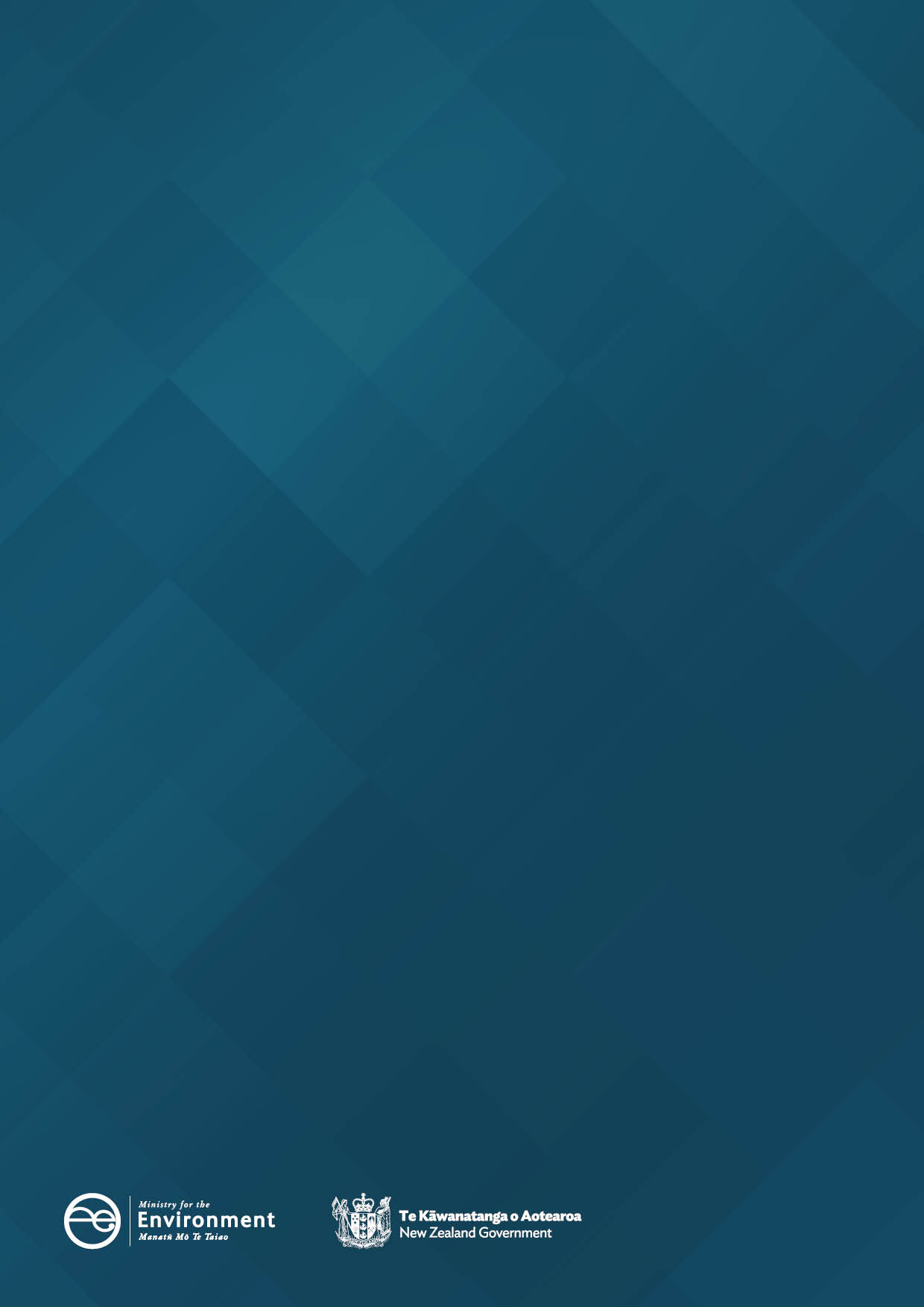 DisclaimerThe information in this publication is, according to the Ministry for the Environment’s best efforts, accurate at the time of publication. The Ministry will make every reasonable effort to keep it current and accurate. However, users of this publication are advised that: The information does not alter the laws of New Zealand, other official guidelines, or requirements. It does not constitute legal advice, and users should take specific advice from qualified professionals before taking any action based on information in this publication. The Ministry does not accept any responsibility or liability whatsoever whether in contract, tort, equity, or otherwise for any action taken as a result of reading, or reliance placed on this publication because of having read any part, or all, of the information in this publication or for any error, or inadequacy, deficiency, flaw in, or omission from the information in this publication. All references to websites, organisations or people not within the Ministry are for convenience only and should not be taken as endorsement of those websites or information contained in those websites nor of organisations or people referred to.This guide may be cited as: Ministry for the Environment. 2023. Online Waste Levy System (OWLS 2.0): User guide for waste disposal facility operators. Wellington: Ministry for the Environment.First published in September 2020, updated version published in December 2023.
Published by the Ministry for the Environment
Manatū mō te Taiao
PO Box 10362, Wellington 6143, New Zealand 
environment.govt.nzISBN:	978-1-99-003332-2 (online)Publication number: ME 1544Other publications in this series include:Calculation and Payment of the Waste Disposal Levy: Guide for waste disposal facility operatorsWaste Disposal Levy–Training for Waste Disposal Facility Operators: Training workbook© Crown copyright New Zealand 2023ContentsAbout this guide	5How to use this guide	5Where to go for help	5Further information	5Chapter 1: Introduction to OWLS 2.0	6Overview	6Applying to register for OWLS 2.0	8Adding a new user to OWLS 2.0	11Logging in as a new user	15Logging in to OWLS 2.0	25Moving around OWLS 2.0	27Creating a new facility within OWLS 2.0	30Chapter 2: Monthly and quarterly returns	35Overview	35Return Summary screen	36Submitting a return	38Verifying a return	47Amending a return	50View Tax invoice / Statement (monthly reporting facilities only)	50Chapter 3: Annual and six-monthly returns	55Overview	55Return Summary screen	56Submitting a final annual/six-monthly return	58Verifying a final annual/six-monthly return	64Amending a final annual/six-monthly return	67Chapter 4: Applications	68Overview	68Applying to submit an annual return	69Applying to submit a six-monthly return	71Applying to use the average tonnage method for motor vehicles	73Applying for an extension of time to submit your monthly return	76Applying for an extension of time to pay	78Applying for an extension of storage time for material on your facility	80Applying for a waiver	83Applying for a refund	85Applying for a site class change	87Application summary screen	89Methodologies	90Chapter 5: Viewing and updating details	91Overview	91Updating client details	92Updating disposal facility details	93Viewing or updating details for personnel	95De-activating personnel	97Emails and activities	99Chapter 6: Reports	102Overview	102Generating or exporting a report	103Glossary	107About this guideThis guide is designed to help waste disposal facility operators use the Online Waste Levy System (OWLS 2.0) to register, send returns and apply for extensions of time, waivers, methodologies and refunds. How to use this guideThis guide has been designed to help with using OWLS 2.0. It explains the purpose of the screens, how to use the screens and other important information about using the system.You will need to use this guide together with the Calculation and Payment of the Waste Disposal Levy guide, which covers information about the:Waste Minimisation Act 2008Waste Minimisation (Calculation and Payment of Waste Disposal Levy) Regulations 2009Waste Minimisation (Information Requirements) Regulations 2021disposal facility operator’s responsibilities regarding the levy.Where to go for helpAn online function is available from every screen within OWLS 2.0.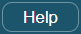 If you need more advice, or help with using OWLS 2.0, please call our helpdesk on 0800 WDLEVY (0800 935 389).Further informationFurther information about the waste disposal levy is available from the Ministry for the EnvironmentPhone: 0800 WDLEVY (0800 935 389)Email: info@wastelevy.govt.nzMinistry web facility: https://environment.govt.nz/what-government-is-doing/areas-of-work/waste/waste-disposal-levy/OWLS 2.0 web facility: www.wastelevy.govt.nzWhen you contact us via 0800 WDLEVY, depending on your query, we may need to verify your identity. We will do this using information you provided when you registered.Chapter 1: Introduction to OWLS 2.0This chapter provides a brief overview of the Online Waste Levy System (OWLS 2.0) and tells you how to set up new users, log in to and move around OWLS 2.0. It contains the following topics:OverviewIntroductionOWLS 2.0 is the Ministry for the Environment’s internet application that enables disposal facility operators to carry out waste disposal levy requirements online. It has been designed to minimise compliance costs disposal facility operators incur to meet their obligations under the Waste Minimisation Act 2008 and the Waste Minimisation (Calculation and Payment of Waste Disposal Levy) Regulations 2009.OWLS 2.0 allows operators to register, send returns and apply for extensions of time, waivers, methodologies and refunds.Registering on OWLS 2.0Once you have registered with us, you will be given access to OWLS 2.0. This is a secure website. The only people who can access your information are people you authorise, and our staff or contractors authorised to administer the levy.User access typesDisposal facilities have the following types of user access:Site data entry – Can update returns that will be placed in a status of ‘Pending Verification’.Site verifier – Can create/update personnel update/verify returns, update Client/Site details and create/modify applications. Mandatory to be the first user created when registering a Client and/or Facility.Site verifier delegator – Can create/update personnel update/verify returns, update Client/Site details, create/modify applications, and delegation access.Site facility administrator – has delegation and view access, cannot perform other functions in OWLS. Can be assigned to multiple Sites.The table below shows the functions for each user type.Applying to register for OWLS 2.0 When to useUse these steps if you want to register your organisation, facility and personnel within OWLS 2.0Notes: If you have already signed up for OWLS, but need to create a new facility, please see Creating a new facility within OWLS 2.0. New users must have a RealMe login for authentication to access OWLS 2.0, please see What is RealMe RoleNew usersOverviewOrganisations can submit an online application form to register for the Online Waste Levy System. Organisations can register multiple facilities at once, making it easy to get started with OWLS and begin meeting your reporting requirements.StepsWhat happens next?If your application has been approved, you can complete your sign up for OWLS by following the link in the approval email.Adding a new user to OWLS 2.0When to useUse these steps when you want to create a login for someone else. Roles that can perform the actionVerifier Delegator – can create/update personnel, update/verify returns, update Client/Site details and create/modify applications.Facility Administrator – can create/update personnel, has delegation and view access, cannot perform other functions in OWLS. Can be assigned to multiple Sites.StepsBefore you begin, ensure you have the First Name, Surname, Contact Number, and email address of the person you wish to add. If they already use OWLS 2.0, please check this matches the information they already use. 
What happens next?We will set up the new user and email the login details. Once the user receives this email, they can register a RealMe account and log into OWLS 2.0.Note: The email is valid for 24 hours. If you miss activating your login within that time, you will need to contact the help desk at 0800 WDLEVY (0800 935 389).Logging in as a new user When to useUse these steps if you need to log in for the first timeNote: If you are not logging in for the first time, please see the Logging in to OWLS 2.0 steps. RolesSite data entry – Can update returns that will placed in a status of ‘Pending Verification’Site verifier – Can create/update personnel update/verify returns, update Client/Site details and create/modify applications. Site verifier delegator – Can create/update personnel update/verify returns, update Client/Site details, create/modify applications, and delegation access.Facility Administrator – can create/update personnel, has delegation and view access, cannot perform other functions in OWLS. Can be assigned to multiple SitesOverviewOWLS 2.0 uses RealMe for login and authentication management. You will need to either use an existing RealMe account or set up a RealMe account to log in to OWLS 2.0, as outlined in the steps below.What is RealMe® and how do you access it?Your RealMe login is a single username and password you can use to securely access services online. More on RealMe:Privacy and security – https://www.realme.govt.nz/privacy-and-security/Two Factor Authentication – https://www.realme.govt.nz/help/#second-factor-authenticationWhere is it currently used? – https://www.realme.govt.nz/where-to-use-realme/StepsWhat happens next?You can now access OWLS 2.0 using a RealMe login.Logging in to OWLS 2.0When to useUse these steps to log in to OWLS 2.0 using your existing RealMe login details. Note: If you are logging in for the first time, see the Logging in as a new user steps.RolesSite data entry – Can update returns that will placed in a status of ‘Pending Verification’Site verifier – Can create/update personnel update/verify returns, update Client/Site details and create/modify applications. Site verifier delegator – Can create/update personnel update/verify returns, update Client/Site details, create/modify applications, and delegation access.Facility Administrator – can create/update personnel, has delegation and view access, cannot perform other functions in OWLS. Can be assigned to multiple SitesStepsWhat happens next?You can use the OWLS 2.0 functions for your disposal facility as required.Moving around OWLS 2.0Disposal Facility DashboardWhen you first log on to OWLS 2.0 you are presented with your disposal facility dashboard. From here you can access all the functions available to you.Your dashboard tells you: any balance due for paymentwhen your next invoice is duewhich returns have not been submitteda summary of your applicationsa Quick Links field, from which you can access:financial informationlevy returnspersonnelreportsnew application submissionscontact details for supporta help section, including the user guide.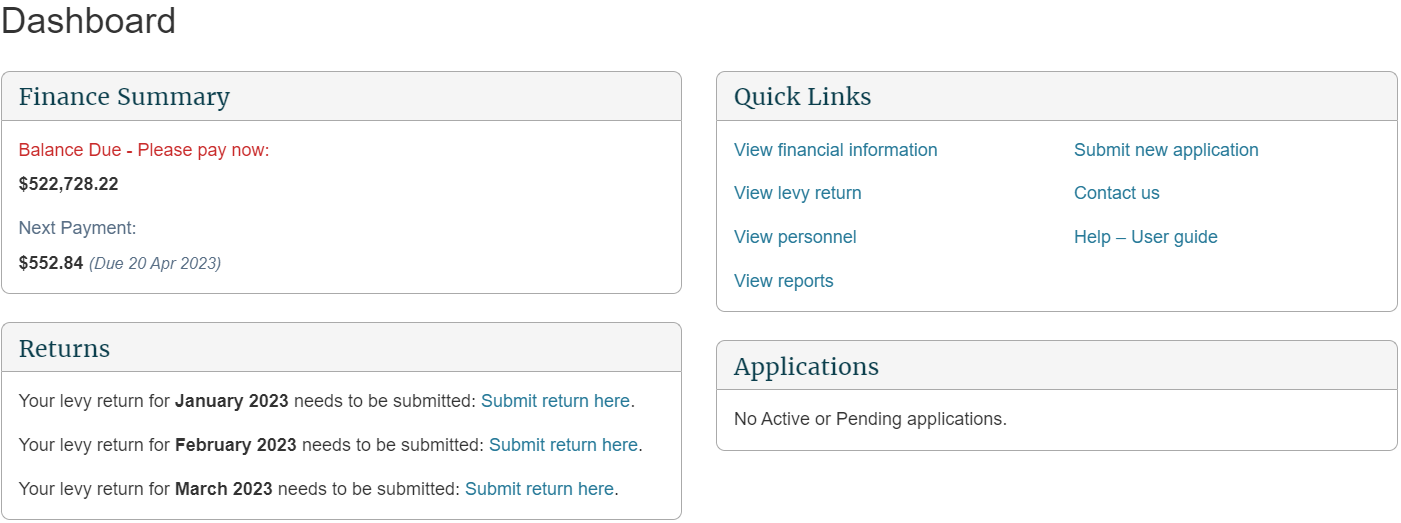 Content menuUse the content menu to access different areas of OWLS 2.0. Depending on your level of authorisation, you may not have access to all areas. The topmost section refers to the “client” or company. Use the content menu to access: Client detailsEmails and activities The following section relates to the disposal facilities under the client’s management. Use the content menu to access: Disposal Facility Dashboard Waste ReturnsDisposal Facility Details Disposal Facility PersonnelReports FinanceEmails and activitiesDisposal Facility ApplicationsDisposal Facility Compliance Note: The content menu will tell you which area you are currently in with a green-coloured field.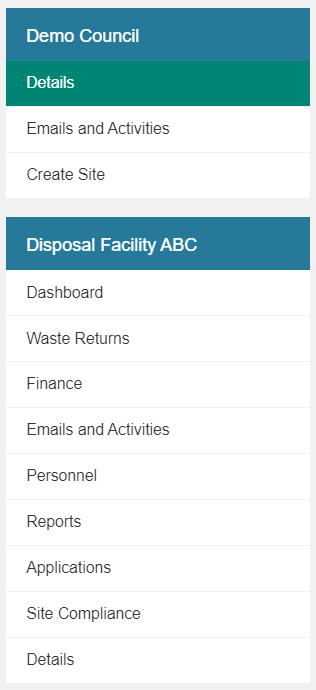 Directory displayThe directory display will also tell you which area you are in. You can click on the name of an area to go there. 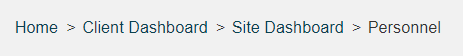 Home buttonUse the home button to return to the top of the screen. 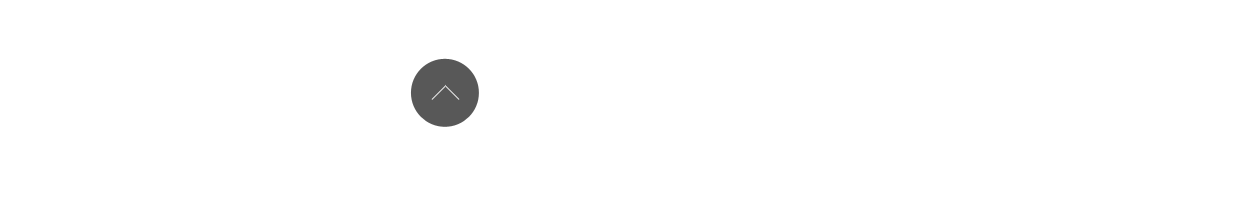 Notifications bannerThe banner at the top of the screen contains important information and notifications from the Waste Levy team.If a link with additional information is available, this is displayed as a button under the main banner text.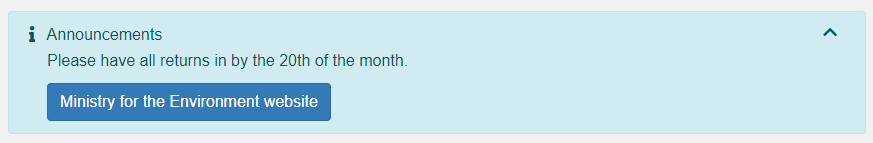 Field types and validationThere are four field types used in OWLS 2.0. To move from one field to the next, you can either use your mouse, or press the Tab key on your keyboard.Some fields have built in validation. If your entry is incorrect or is not valid for the field (eg, no @ in an email address, or a required field has been left blank), a message prompting you to update the field displays next to the field name.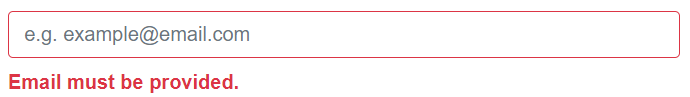 Some fields require you to enter information. If you leave a blank entry (eg, if you try to submit a return with no information), the following banner will appear.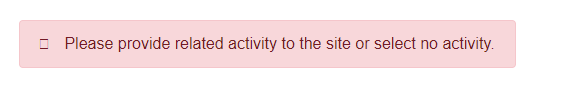 The colour of the disposal facility name will indicate whether a facility is open or closed. If the disposal facility name is in green, this indicates an open, active facility. 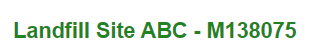 If the disposal facility name is in red, this indicates a closed facility. 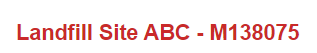 HelpAn online help function is available from every screen within OWLS 2.0.Click the icon on the top-right corner to open the specific help page for the screen.Creating a new facility within OWLS 2.0When to useUse these steps to create a new facility within OWLS 2.0 under your current organisation. RoleSite Verifier – Can create/update personnel update/verify returns, update Client/Site details and create/modify applications.StepsWhat happens next?We will consider your application and advise you of the outcome via email. Once approved, your new site will be available for you to use immediately in OWLS.Chapter 2: Monthly and quarterly returnsThis chapter provides information on submitting and updating monthly and quarterly returns. It contains the following topics:OverviewIntroductionWhere appropriate, facility operators must submit returns to us on a monthly or quarterly basis, depending on their site class. Refer to the links below for more information on when facilities are required to begin reporting:Waste Minimisation (Calculation and Payment of Waste Disposal Levy) Regulations 2009 (SR 2009/144) (as at 13 May 2021) Schedule 1AA Transitional, savings, and related provisions – New Zealand LegislationWaste Minimisation (Information Requirements) Regulations 2021 (LI 2021/69) Schedule 1 Transitional, savings, and related provisions – New Zealand LegislationAs at the publication of this document, the reporting frequencies are as follows:Monthly – levy liable facilities:Class 1 - Municipal FacilityClass 2 - Construction and Demolition FacilityClass 3 & 4 - Managed or Controlled Fill Disposal FacilityQuarterly – Non-Levy liable facilities:Class 5 – Cleanfill FacilityTransfer Station FacilityIndustrial Monofill FacilityMonthly returns are due on the 20th of the month after waste has been deposited. Quarterly returns are due on or before the 20th day of the month after the last month of the quarter to which the return relates. Refer to the Waste disposal levy guide for disposal facilities for more information.Note: All facilities can apply to submit annual returns instead. See Chapter 3: Annual returns.Waste material receivedGross tonnage is the total metric tonnes of waste received at your disposal facility. Diverted tonnage is the waste you have diverted for reuse and recycling that has previously been recorded in OWLS 2.0 as ‘Waste material received (gross tonnage)’.Reporting of waste source categoriesTo help us identify areas to focus on and better understand the state of waste disposal in New Zealand, gross tonnage can now be entered into waste source categories when submitting returns.Cover material (voluntary)As part of your return submission, OWLS 2.0 provides the option of entering information about cover material used at your disposal facility.Collection of this data will help us better understand the usage and source of cover material at disposal facilities.Cover material can either be sourced on facility and/or off facility.All waste (including waste that is used as cover) should also be included as waste material received (gross tonnage) in your return, as this waste will still be liable for the levy rate based on your class.Estimated returns (levy liable facilities only)If you do not submit and verify a complete and accurate return by the due date, we will issue an initial estimate of the amount of waste levy due for that month. If an estimate is issued, the levy for that month will be charged based on the estimate when it was finalised, even if the return is subsequently submitted. If you submit a return after an initial estimate has been issued but before it has been finalised, the levy will not be charged against that return. However, we may choose to take the information provided on that return into account to update the levy amount before the estimate is finalised. We will issue the final estimate within 15 days of the due date for the return. The final estimate will determine the final amount of levy you are required to pay for that month. Invoices generated from estimated returns cannot be amended later.An estimate displays as an additional line on the Waste Return Summary screen. Return Summary screenUsing the Return Summary screen, you can view the status of:pending and previously submitted returns, andany estimate records. 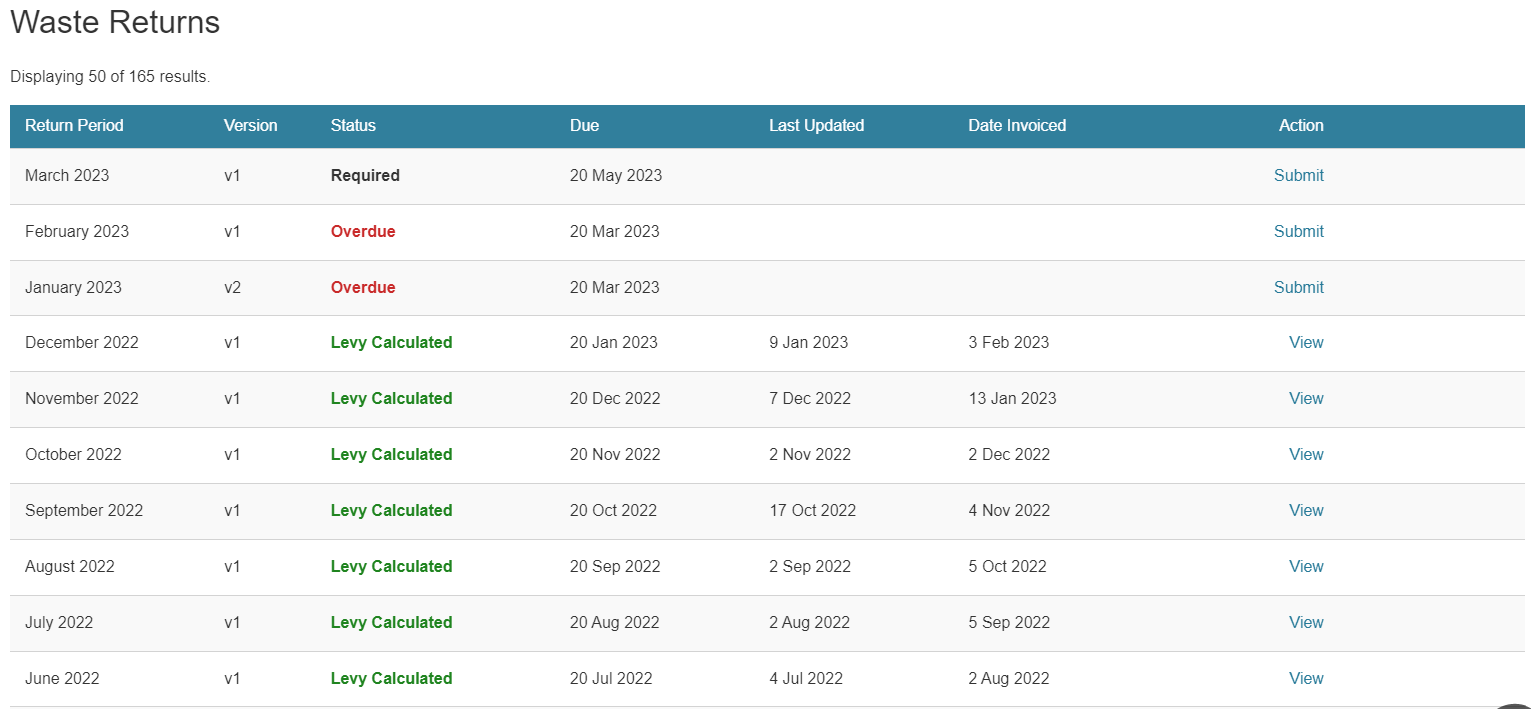 The status of the return or estimate determines the type of action a user may take.ReturnsThe version number of the return indicates if: a return is the original required or completed return for the period (v1) ora return has been amended (v2 or higher).Estimates (monthly reporting facilities only)Submitting a returnWhen to useUse these steps to submit a return.Refer to the Calculation and Payment of the Waste Disposal Levy guide for information about calculating gross and diverted tonnage, cover material and extensions for storage of material over six months.RolesSite data entry – Can update returns that will placed in a status of ‘Pending Verification’Site verifier – Can update/verify returns Site verifier delegator – Can update/verify returnsStepsWhat happens next?The verifier verifies the return.Verifying a returnWhen to useUse these steps to verify a return.Note: If your facility reports monthly, you must verify the return before the return’s due date to ensure your disposal facility avoids being issued with an estimate.Refer to the Calculation and Payment of the Waste Disposal Levy guide for information about calculating waste material received (gross tonnage) and diverted tonnage, cover material and extensions for storage of material over six months.RoleSite verifier – Can update/verify returns Site verifier delegator – Can update/verify returnsStepsWhat happens next?We process your return and calculate the levy payment due for that month.If the return has a tolerance breach, we will need to assess it. We can: accept the return and calculate the levyreject the return, in which case the disposal facility would be required to correct and re-submit the return. Note: If you find you have made a mistake in your original return, you can request an amendment to the return after the levy is calculated. See Amend a return below.Amending a returnNote: OWLS will no longer accept amendments to submitted waste returns directly from facility operators. If you have made a mistake, please contact the help desk at 0800 WDLEVY (0800 935 389).View Tax invoice / Statement (monthly reporting facilities only)When to useUse these steps to view and/or download statement details. This includes previously issued invoices and any payments you have made since your last statement.Statements are only available for download as PDF files.Note: Charges and payments will display after you have submitted a return, and the levy for that period has been calculated.RolesData entryVerifierStepsWhat happens next?If you have any queries about your statement balance, invoices or payments, please call 0800 WDLEVY (0800 935 389).Chapter 3: Annual and six-monthly returnsThis chapter provides information on submitting annual and six-monthly returns.Note: This chapter only applies to disposal facility operators who have approval to submit either an annual or six-monthly return.This chapter contains the following topics:OverviewIntroductionOperators of small facilities can apply to submit returns annually instead of monthly. Beginning in 2022, more classes must begin reporting via OWLS 2.0 – Class 2 and Classes 3 and 4 facilities can apply for a six-monthly return in order to bring their reporting dates into line with the annual reporting cycle. These six-monthly reporting periods are as follows:Class 2: Construction and demolition fill disposal facility – 1 January 2022 to 30 June 2022Classes 3 and 4: Construction and demolition fill disposal facility – 1 January 2023 to 30 June 2023To be eligible to submit six-monthly returns, the expected tonnage for the applicable period must be 500 tonnes or less. To be eligible to submit annual returns, the expected tonnage must be 1,000 tonnes or less per annum.Provisional and final annual/six-monthly returnsWhen the application is approved, we create a provisional return showing expected waste tonnage figures for the period. These figures are then used to calculate a flat monthly levy amount for sites that are subject to the levy. The return is created with the status of Approved Application and cannot be updated.On 1 July, the Approved Application status changes to Required. The final return must be submitted by 20 July for actual waste deposited in the preceding period. We will use this return to calculate the difference between the actual and the expected annual return figures.Refer to the Calculation and Payment of the Waste Disposal Levy guide for more information, or see Apply to submit annual returns in this guide for details on how to apply using OWLS 2.0.Estimated returns (annual returns only)If your site is subject to a levy, and you do not submit and verify a complete and accurate return by 20 July, we will issue an initial estimate of the amount of waste levy due for that year. If an estimate is issued, the levy for that year will be charged based on the estimate when it was finalised, even if the return is subsequently submitted. If you submit a return after an initial estimate has been issued but before it has been finalised, the levy will not be charged against that return. However, we may choose to take the information provided on that return into account to update the estimated levy amount before the estimate is finalised. The final estimate will be issued within 15 days of the due date for the return. The final estimate will determine the final amount of levy you are required to pay for that year. You can still submit or request an amendment to a return after the final estimate has been issued to keep return records complete and accurate. However, any returns submitted or amended after the final estimate is issued will not affect the amount you are required to pay for that year. An estimate displays as an additional line on the Waste Return Summary screen. Return Summary screenUsing the Return Summary screen, you can view the status of:pending and previously submitted returnsany estimate records.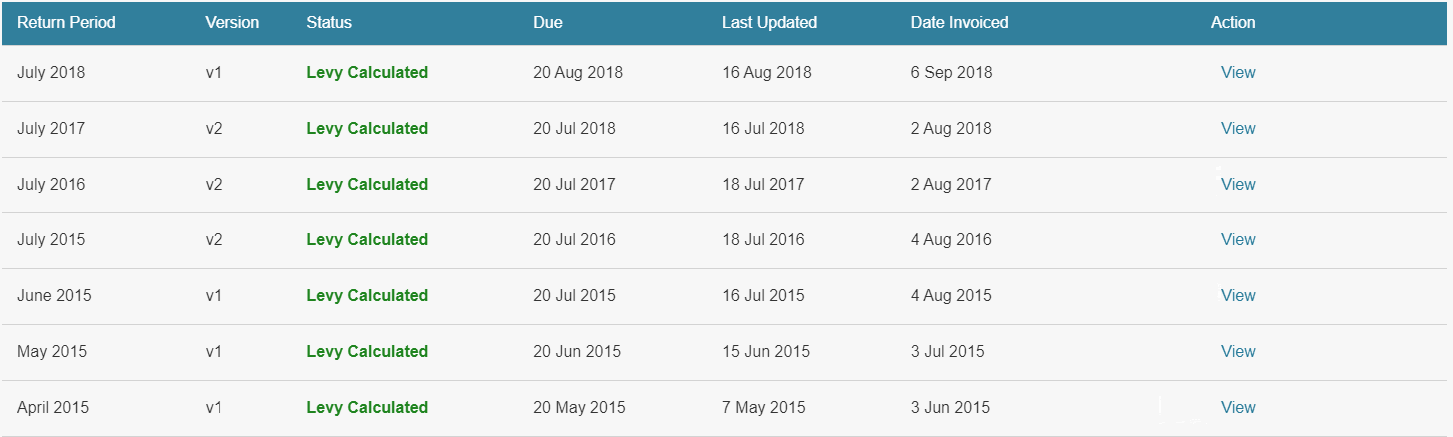 The status of the annual return or estimate determines the type of action a user may take.ReturnsThe version number of the return indicates if: an application to submit annual/six-monthly returns has been approved (v1)an original final return is required or completed for the period (v2)a final return has been amended (v3 or higher).Estimates (annual returns only)Submitting a final annual/six-monthly returnUse these steps to submit a final annual/six-monthly return.Refer to the Calculation and Payment of the Waste Disposal Levy guide for information about calculating tonnage, diverted material, and extensions for storage of material over six months.Note: To apply to change to annual reporting, see Apply to submit annual returns.RolesSite data entry – Can update returns that will placed in a status of ‘Pending Verification’Site verifier – Can update/verify returns Site verifier delegator – Can update/verify returnsStepsWhat happens next?The verifier verifies the return.Note: If the return is not verified by the due date, an estimate will be generated for your disposal facility.Verifying a final annual/six-monthly returnWhen to useUse these steps to verify a final annual or six-monthly return. You must verify the return before the due date of the return, to ensure your disposal facility avoids being issued with an estimate.Refer to the Calculation and Payment of the Waste Disposal Levy guide for more information.Note: If you want to continue to submit annual returns, you also need to complete an annual return application by the due date – this includes if you previously have submitted a six-month return. See Apply to submit annual returns.RoleSite verifier – Can update/verify returns Site verifier delegator – Can update/verify returnsStepsWhat happens next?We process your return and generate the invoice. You can view your statements in the Charges and Payments screen. See View or download statements.Note: If you find you have made a mistake in your original return, you can request an amendment to the return after the levy is calculated. See Amend a final annual return.Amending a final annual/six-monthly returnNote: OWLS will no longer accept amendments to submitted waste returns. If you have made a mistake, please contact the help desk at 0800 WDLEVY (0800 935 389).Chapter 4: ApplicationsThis chapter provides information on the applications disposal facilities can make. It contains the following topics:OverviewIntroductionOWLS 2.0 enables the authorised verifier for a disposal facility to make applications as listed below.Note: Data entry users can only ‘view’ applications.Applying to submit an annual returnWhen to useUse these steps to apply to change from monthly returns to annual returns, or to apply to continue to submit annual returns.Notes:You can only apply to submit annual returns between 1 June and 20 July.The change will only take effect at the start of a financial year.Refer to the Calculation and Payment of the Waste Disposal Levy guide for more information.Who is responsible?Site verifier – Can create/update personnel update/verify returns, update Client/Site details and create/modify applications. Site verifier delegator – Can create/update personnel update/verify returns, update Client/Site details, create/modify applications, and delegation access.StepsWhat happens next?We will consider your application and let you know the outcome by 1 August.If your application is declined, you will need to continue to submit monthly returns.Notes:A successful application will still receive monthly levy invoices.Applying to submit a six-monthly returnWhen to useUse these steps to apply to change from monthly returns to six-monthly returns.Notes:You can only apply to submit six-monthly returns during the following periods:Class 2: Construction and demolition fill disposal facility – 1 January 2022 to 20 January 2022Classes 3 and 4: Construction and demolition fill disposal facility – 1 January 2023 to 20 January 2023If you want to submit annual returns after the six-month transitional period, you will need to complete an annual return application between 1 June and 20 July. See Apply to submit annual returns.Who is responsible?Site verifier – Can create/update personnel update/verify returns, update Client/Site details and create/modify applications. Site verifier delegator – Can create/update personnel update/verify returns, update Client/Site details, create/modify applications, and delegation access.StepsWhat happens next?We will consider your application and let you know the outcome by 1 February.If your application is declined, you will need to continue to submit monthly returns.Applying to use the average tonnage method for motor vehiclesWhen to useUse these steps to apply to use the average tonnage method for your disposal facility. This method allows you to weigh a sample of the motor vehicles delivering waste to your disposal facility and calculate an average weight of waste carried.Note: Please contact us on 0800 WDLEVY (0800 935 389) to discuss your situation before you submit an application, or to change your method to any other type.Refer to the Calculation and Payment of the Waste Disposal Levy guide for more information about methods used to calculate tonnage.RoleSite verifier – Can create/update personnel update/verify returns, update Client/Site details and create/modify applications. Site verifier delegator – Can create/update personnel update/verify returns, update Client/Site details, create/modify applications, and delegation access.StepsWhat happens next?The Secretary for the Environment will consider your application and advise you of the outcome. If the application is declined, your existing calculation method will remain in force.Approved Average Tonnage applications (and other methodologies) for the disposal facility are viewable on the Details screen, in the Methodologies field. Applying for an extension of time to submit your monthly returnWhen to useUse these steps to request an extension of time to submit a monthly return if, due to unusual circumstances, you cannot submit your return on time.Notes:The deadline for an extension request is on or before the day that is 15 days before the due day for the return. An extension of time to submit your return does not change the date on which the levy must be paid.Only one extension can be granted for any return.This application is not applicable to annual returns.RoleSite verifier – Can create/update personnel update/verify returns, update Client/Site details and create/modify applications. Site verifier delegator – Can create/update personnel update/verify returns, update Client/Site details, create/modify applications, and delegation access.StepsWhat happens next?We will consider your application and advise you of the outcome at least five days before the return is due.If your application is declined, you will need to submit a return before the due date.Applying for an extension of time to payWhen to useUse these steps to request an extension to the due date of the levy payment if, due to unusual circumstances, you cannot pay the levy on time.You must submit the application no later than 15 days before the payment is due.RoleSite verifier – Can create/update personnel update/verify returns, update Client/Site details and create/modify applications. Site verifier delegator – Can create/update personnel update/verify returns, update Client/Site details, create/modify applications, and delegation access.StepsWhat happens next?We will consider your application and advise you of the outcome at least five days before the payment is due.If your application is:declined, you need to pay the levy by the due date.successful, you need to pay the levy by the extended due date.Notes:If you do not pay by the approved due date, interest will be charged on the outstanding amount.No further extensions for the same payment will be given.Applying for an extension of storage time for material on your facilityIntroductionAn extension of storage time allows you to claim a credit on material (previously reported as gross tonnage) that is older than six months if it is being removed for recycling or further processing within the extension period. Only material that has been reported as gross tonnage can be reported as diverted tonnage.When to useUse these steps to apply to extend the time period for the storage of material for diversion beyond the six-month limit.Note: You should submit your application at least a month in advance of the expiry date for that material (six months after it was received).Refer to the Calculation and Payment of the Waste Disposal Levy guide for more information.RoleSite verifier – Can create/update personnel update/verify returns, update Client/Site details and create/modify applications. Site verifier delegator – Can create/update personnel update/verify returns, update Client/Site details, create/modify applications, and delegation access.StepsWhat happens next?The Secretary for the Environment will consider your application and advise you of the outcome.If your application is granted, the column Diverted tonnage older than six months will display on your waste return for the approved period.Applying for a waiverWhen to useUse these steps to apply for a waiver on the levy for certain materials when exceptional circumstances apply.Note: You will need to provide evidence to justify the waiver of the levy.Refer to the Calculation and Payment of the Waste Disposal Levy guide for more information.RoleSite verifier – Can create/update personnel update/verify returns, update Client/Site details and create/modify applications. Site verifier delegator – Can create/update personnel update/verify returns, update Client/Site details, create/modify applications, and delegation access.StepsWhat happens next?The Secretary for the Environment will consider your application and advise you of the outcome. The Ministry treats levy waivers as a priority and will respond to the applicant within 10 working days.  If a waiver is granted, a credit adjustment based on tonnage figures will be applied and included in your next invoice. A waiver number will also be provided for use when applying for a refund.Applying for a refundWhen to useUse these steps to apply for a refund when your account is in credit following a waiver.Note: Do not enter requests for reimbursements here. Any request for a reimbursement should be directed to 0800 WDLEVY (0800 935 389). An example of when a reimbursement can apply is when a return is amended, and the levy amount is less than what was paid.Refer to the Calculation and Payment of the Waste Disposal Levy guide for more information.RoleSite verifier – Can create/update personnel update/verify returns, update Client/Site details and create/modify applications. Site verifier delegator – Can create/update personnel update/verify returns, update Client/Site details, create/modify applications, and delegation access.StepsWhat happens next?We will consider your application and advise you of the outcome.An accepted application for a refund will result in money being paid to the disposal facility.Applying for a site class changeWhen to useUse these steps to apply for a change of the site class for a given facility.Note: You will need to provide evidence to justify the change to a new site class.Refer to the Calculation and Payment of the Waste Disposal Levy guide for more information on determining your site class.RoleSite verifier – Can create/update personnel update/verify returns, update Client/Site details and create/modify applications. Site verifier delegator – Can create/update personnel update/verify returns, update Client/Site details, create/modify applications, and delegation access.StepsWhat happens next?The Waste Levy team will assess your application to change class.If a site class change is granted, you will be informed via the application as at which date the site class change will take effect. New Class returns will then be available for any months from that date.Application summary screenYou can view the status of pending and previously requested applications by clicking the Applications link in the content menu. The Results field will provide a summary of pending and previously requested applications. 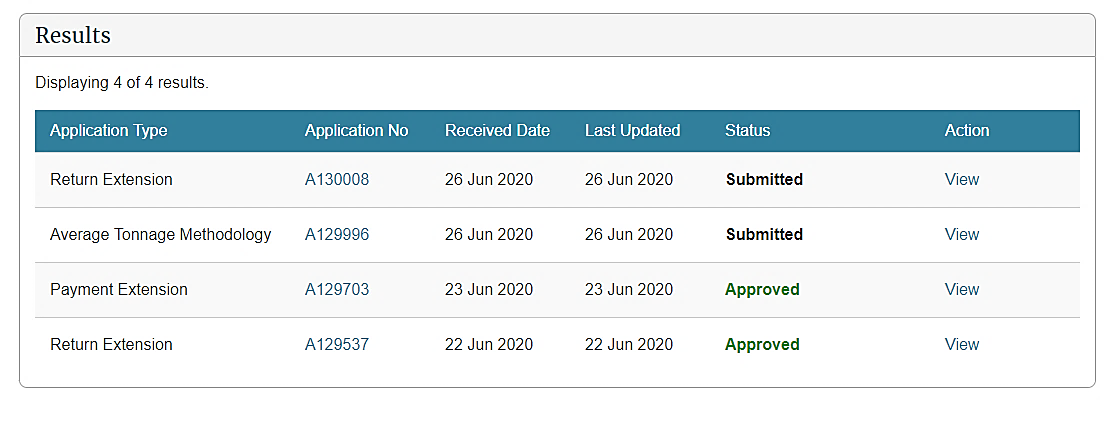 MethodologiesYou can view the type and status of methods used for calculating tonnage at your disposal facility on the Details screen. This screen will display:approved Average Tonnage applications (with a link to that application), andother methodologies advised during registration or requested via the 0800 WDLEVY (0800 935 389) number.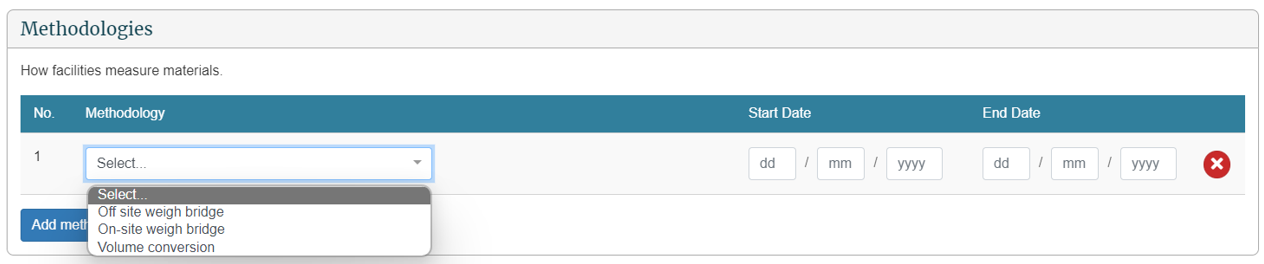 Chapter 5: Viewing and updating detailsThis chapter provides information on details available for operators, disposal facilities, contact people and users. This chapter contains the following topics:OverviewIntroductionOWLS 2.0 enables the authorised users for a disposal facility to view and update their contact details. Data entry users only have view access to this functionality.The table below provides details of each screen:If you need to update or amend details such as operational information, site classes or methodologies, you must call our helpdesk at 0800 WDLEVY (0800 935 389) or email us at info@wastelevy.govt.nz.Updating client detailsWhen to useUse these steps to update client details. RoleSite verifier – Can create/update personnel update/verify returns, update Client/Site details and create/modify applications. Site verifier delegator – Can create/update personnel update/verify returns, update Client/Site details, create/modify applications, and delegation access.StepsWhat happens next?Update other contact details as required.Updating disposal facility detailsWhen to useUse these steps to update the details for your disposal facility.RoleSite verifier – Can create/update personnel update/verify returns, update Client/Site details and create/modify applications. Site verifier delegator – Can create/update personnel update/verify returns, update Client/Site details, create/modify applications, and delegation access.StepsWhat happens next?Update other contact details as required.Viewing or updating details for personnelWhen to useUse these steps to view or update details for personnel of your disposal facility. The level of authorisation will be indicated in the Authorisation column. Personnel can be authorised as: Site data entry – Can update returns that will placed in a status of ‘Pending Verification’Site verifier – Can create/update personnel update/verify returns, update Client/Site details and create/modify applications. Site verifier delegator – Can create/update personnel update/verify returns, update Client/Site details, create/modify applications, and delegation access.Facility Administrator – can create/update personnel, has delegation and view access, cannot perform other functions in OWLS. Can be assigned to multiple SitesThe Status column will indicate whether personnel are active, cancelled, or invited.Active personnel will be indicated in green.Cancelled personnel will be indicated in red. Invited personnel will be indicated in black. Personnel with an “invited” status need to complete the login process. Note: Personnel are not necessarily a user of the disposal facility.RoleSite verifier – Can create/update personnel update/verify returns, update Client/Site details and create/modify applications. Site verifier delegator – Can create/update personnel update/verify returns, update Client/Site details, create/modify applications, and delegation access.Facility Administrator – can create/update personnel, has delegation and view access, cannot perform other functions in OWLS. Can be assigned to multiple SitesStepsWhat happens next?Update other contact details as required.De-activating personnelWhen to useUse these steps to de-activate personnel for your disposal facility.Note: If you require a new user to be set up, see the Add a new user to OWLS 2.0 steps.RoleSite verifier – Can create/update personnel update/verify returns, update Client/Site details and create/modify applications. Site verifier delegator – Can create/update personnel update/verify returns, update Client/Site details, create/modify applications, and delegation access.Facility Administrator – can create/update personnel, has delegation and view access, cannot perform other functions in OWLS. Can be assigned to multiple SitesStepsWhat happens next?The personnel’s authorisations will be de-activated.Emails and activitiesWhen to useUse these steps to view:records of activities performed by and for the disposal facility emails sent to the disposal facility and/or its personnel.RolesSite data entry – Can update returns that will placed in a status of ‘Pending Verification’Site verifier – Can create/update personnel update/verify returns, update Client/Site details and create/modify applications. Mandatory to be the first user created when registering a Client and/or Facility.Site verifier delegator – Can create/update personnel update/verify returns, update Client/Site details, create/modify applications, and delegation access.StepsChapter 6: ReportsThis chapter provides information on the reports available for a disposal facility. It contains the following topics:OverviewIntroductionOWLS 2.0 users can generate reports that provide information about their disposal facility. The table below summarises these reports.Accessing reportsReports can be accessed from your disposal facility dashboard by:clicking View reports in the Quick Links field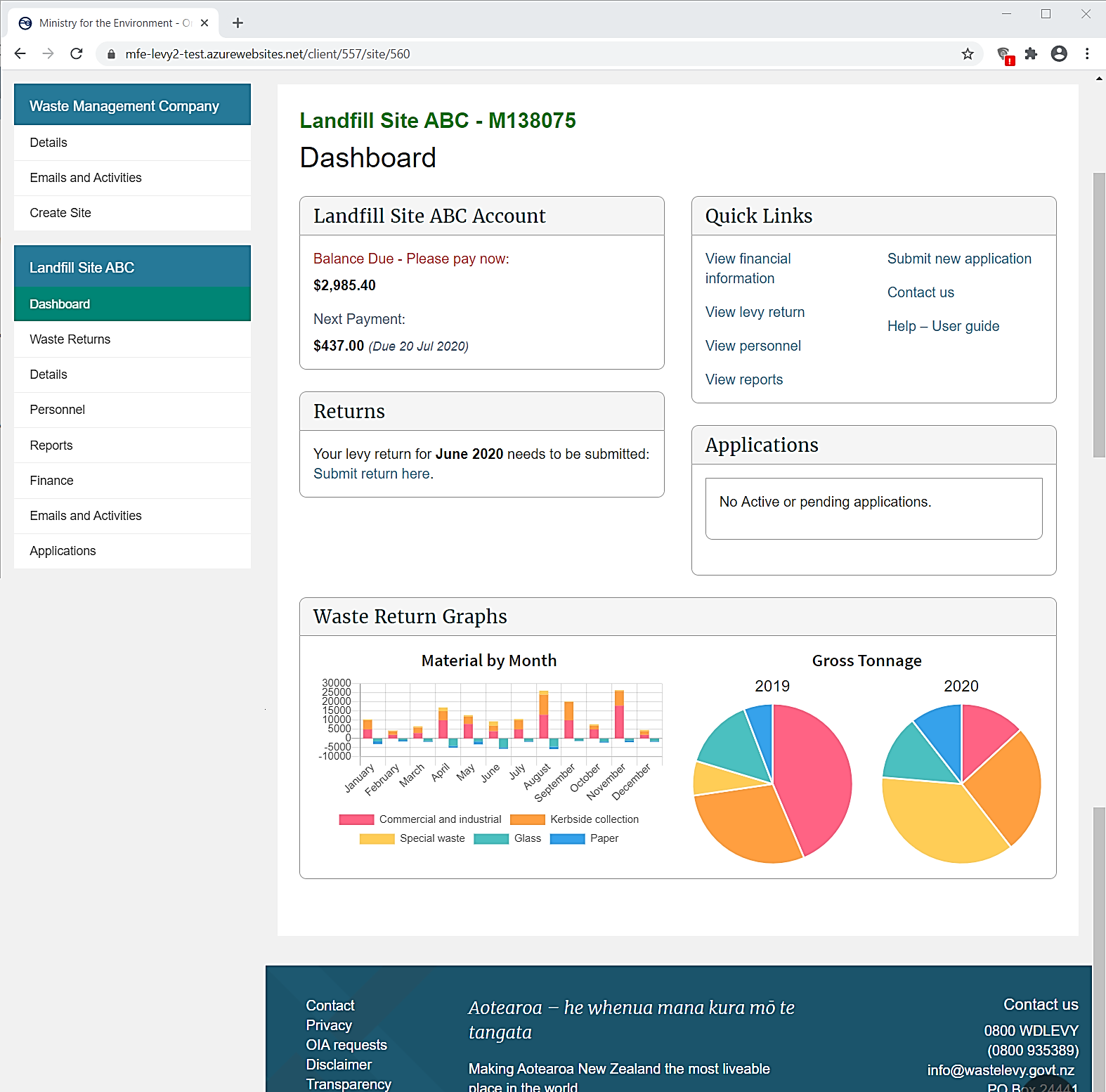 clicking Reports in the content menu.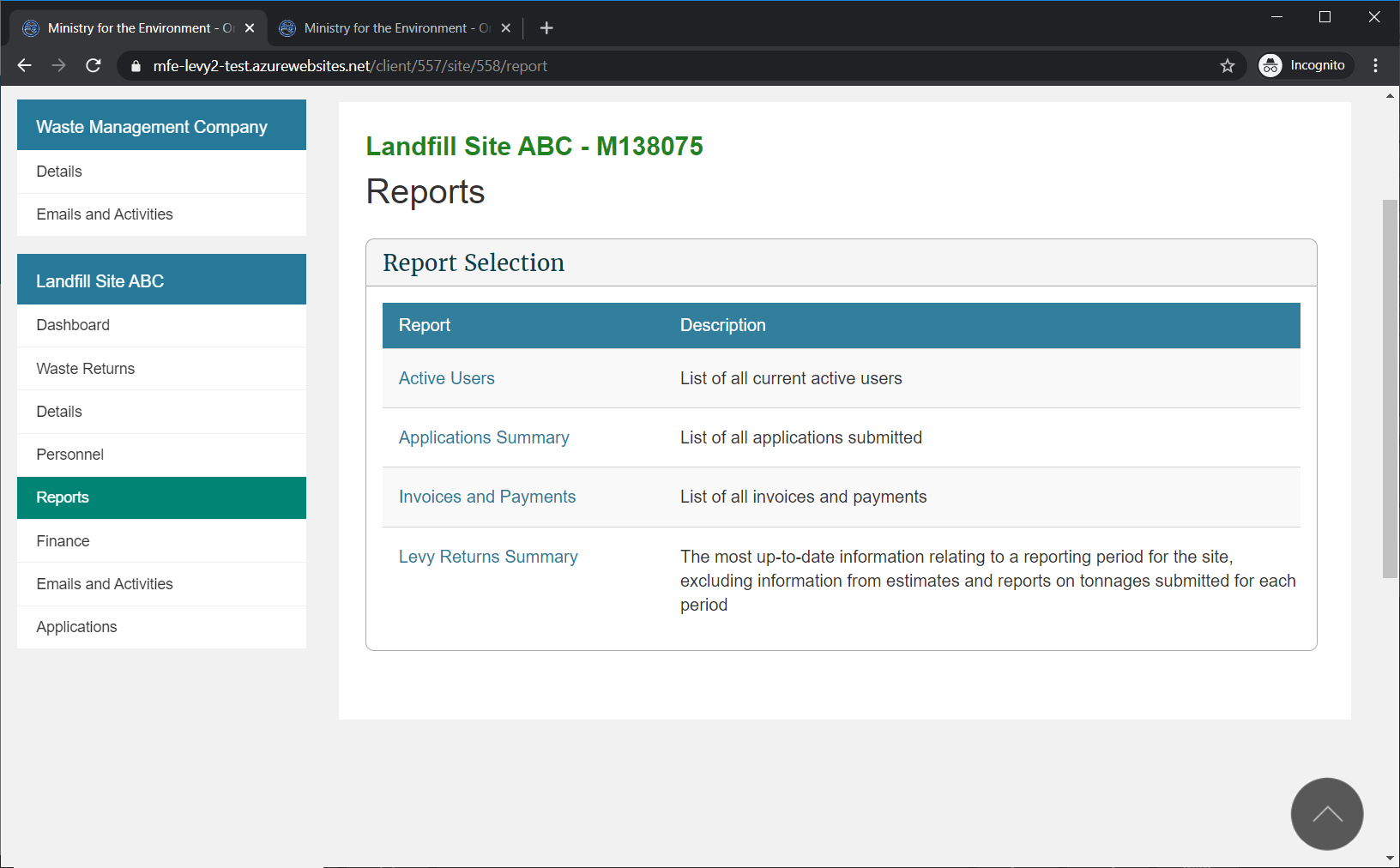 Generating or exporting a reportWhen to useUse these steps to generate a report online or export the report as a Pdf or Excel document.RolesData entryVerifierStepsWhat happens next?Generate other reports as required.GlossaryThis glossary explains terms used in this guide.TopicOverviewApplying to register for OWLS 2.0Adding a new user to OWLS 2.0Logging in as a new user Logging in to OWLS 2.0Moving around OWLS 2.0Creating a new facility within OWLS 2.0Functions that users can performDisposal facility usersDisposal facility usersDisposal facility usersDisposal facility usersData entryFacility AdministratorVerifierVerifier DelegatorContacts and usersView or change operator address detailsViewChangeViewChangeContacts and usersView or change disposal facility contact and finance detailsViewChangeViewChangeContacts and usersView, add or change contact people detailsViewAdd / ChangeViewAdd / ChangeContacts and usersAdd PersonnelNo accessAddNo accessAddReturnsView returns summaryViewViewViewViewReturnsSubmit or verify new returnSubmitNo access SubmitSubmit / VerifyReturnsView or change a verified returnViewViewViewChangeReturnsSubmit an amendmentNo accessNo accessNo accessNo accessReturnsView and download statementsView / DownloadView / DownloadView / DownloadView / DownloadApplications and methodologiesView applications summaryViewViewViewViewApplications and methodologiesAdd new applicationsNo accessNo accessNo accessAddApplications and methodologiesChange a pending applicationNo accessNo accessNo accessChangeApplications and methodologiesView methodologiesViewViewViewViewReportsView reports online or download View / DownloadView / DownloadView / DownloadView / DownloadStepAction 1Open the Application to Register for the Online Waste Levy System page.2The application form contains three parts – Organisation Details, Facility Details, Verifier Details:3Organisation Details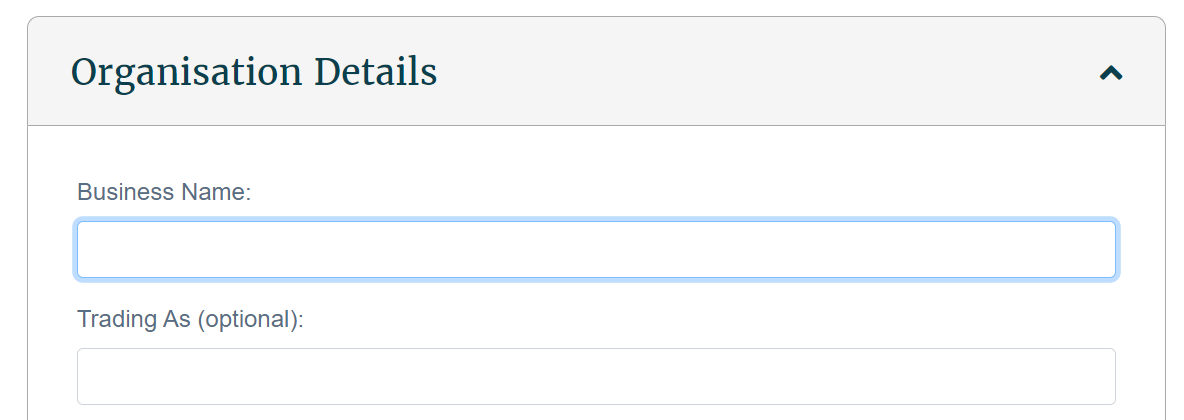 4Facility Details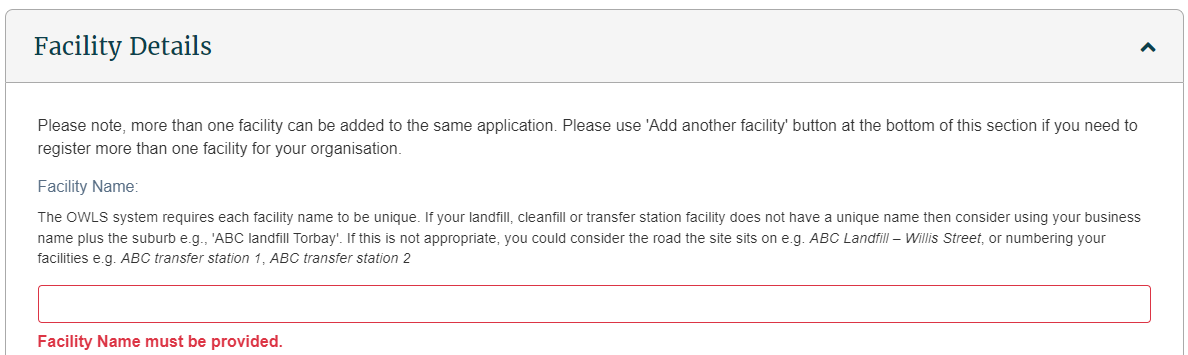 5Verifier Details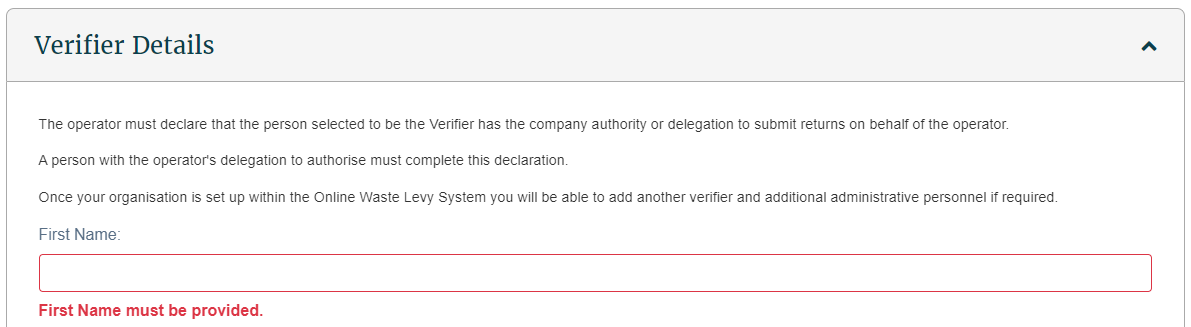 5Click the checkbox next to the “I’m not a robot” text, and if needed complete the CAPTCHA test.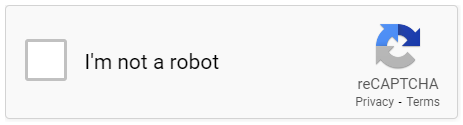 6Click Submit Application7Once the Waste Levy team has assessed your application an email will be sent either approving or rejecting your application.If your application is rejected you will need to submit a new application form, taking note to correct any issues outlined in the rejection email.If your application is approved, you will receive an email outlining the approved facilities and containing a link to log in to OWLS for the first time. For more information on logging into OWLS for the first time, please see Logging in as a new user.StepAction1Log in to OWLS 2.02Navigate to the site you wish to add someone to, click the Personnel button on the left. 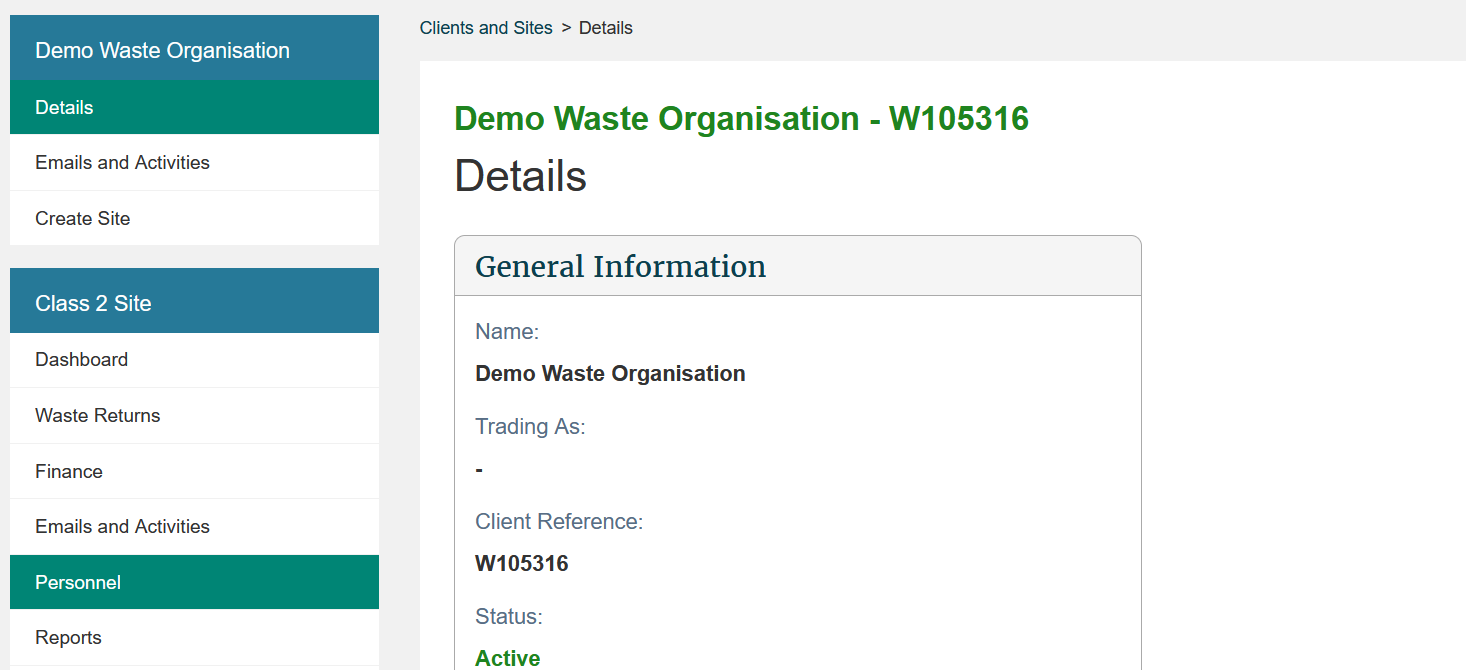 3This is the list of Personnel who have already been added to this site. Click the “Add Person” button at the bottom of the list. 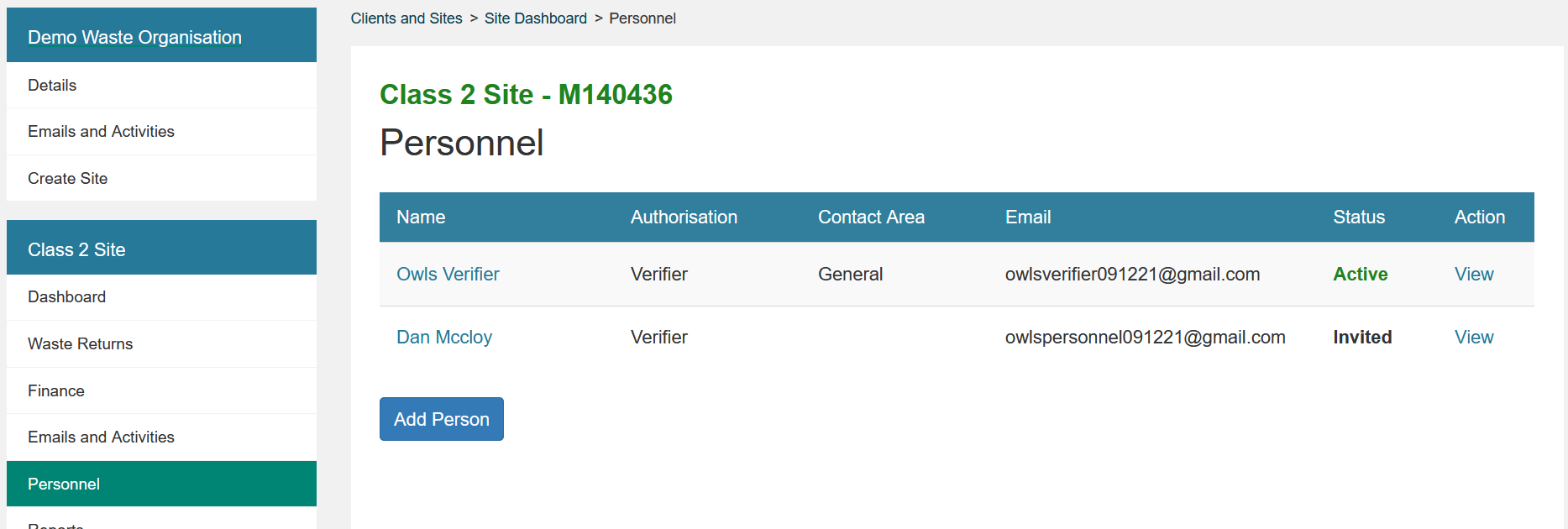 4Start typing the name of the person you wish to add in the “Name” box. As you type, OWLS 2.0 will search for users attached to this client whose names match what you’ve typed.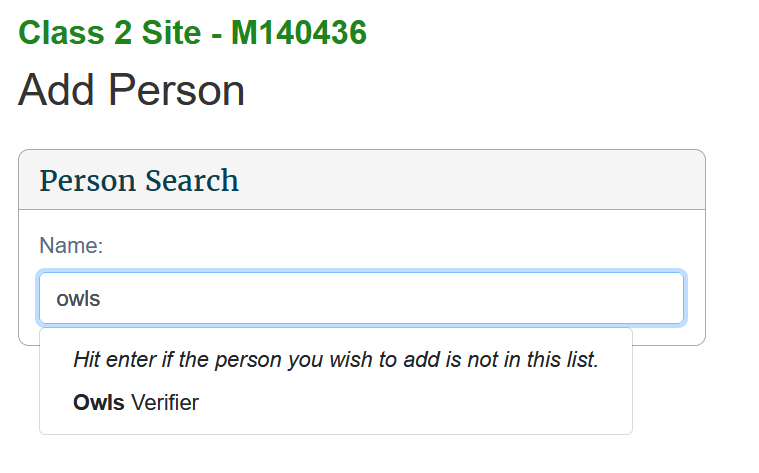 If you see the person you’re looking for, click their name, and skip to step 5b; if not, hit enter and proceed to step 5a.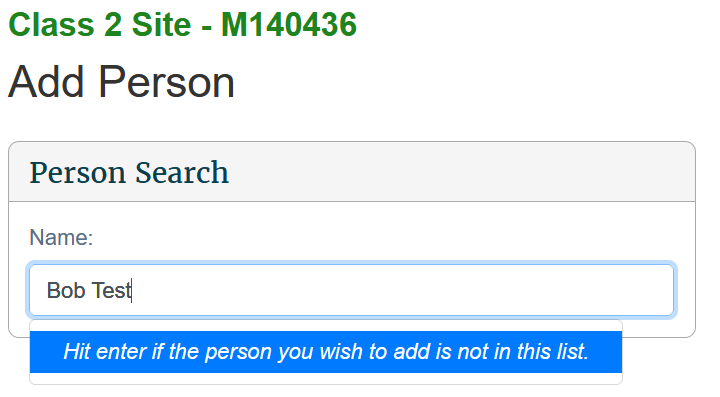 5aThe form will put the text you’ve written into the First Name text field, remove the surname from that box if needed and fill out the rest of the form with their details. 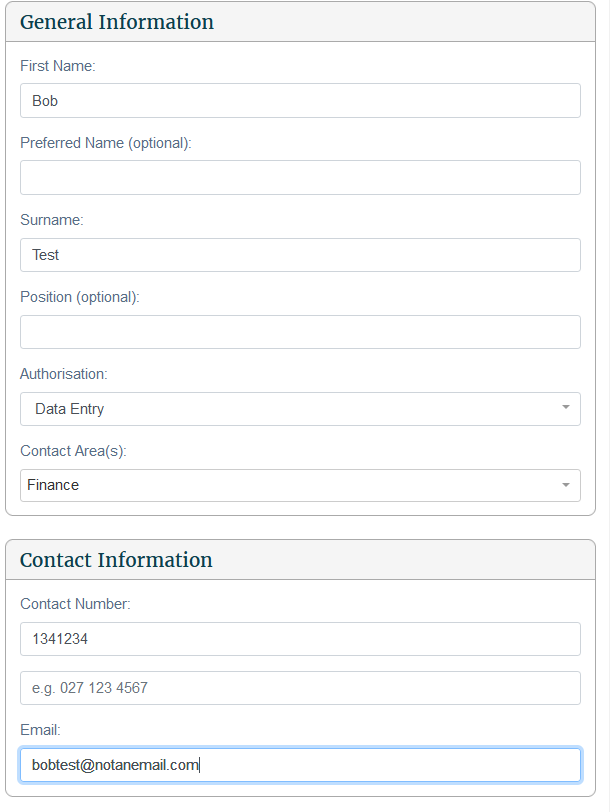 5bThe form will prepopulate with the user’s existing first name, surname, and contact details. Select the Authorisation and/or Contact Area(s) you’d like them to have for this site by clicking the drop down and selecting from the available choices. 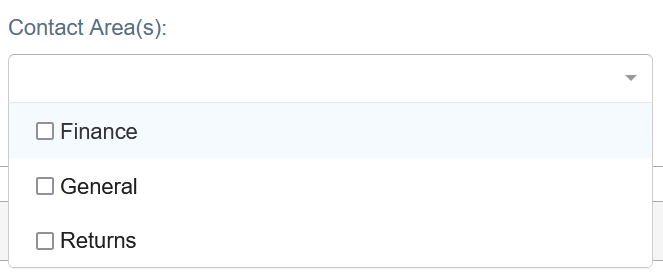 6Click Save.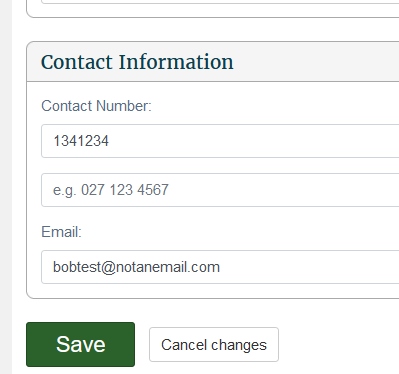 You will be returned to the Personnel page, and OWLS 2.0 will send an invitation to join the site to the email address you entered. Note: if the user you added wasn’t given any Authorisation, they will not receive an email. 7On the personnel page you will see that their user Status is “Invited”. Once the user has clicked the link and logged in for the first time, this status will change to “Active”.Note: there is a delay for Authorisation and Contact Area to appear on this screen – if at first the new user appears on this screen without them, please wait a few seconds and refresh the page. 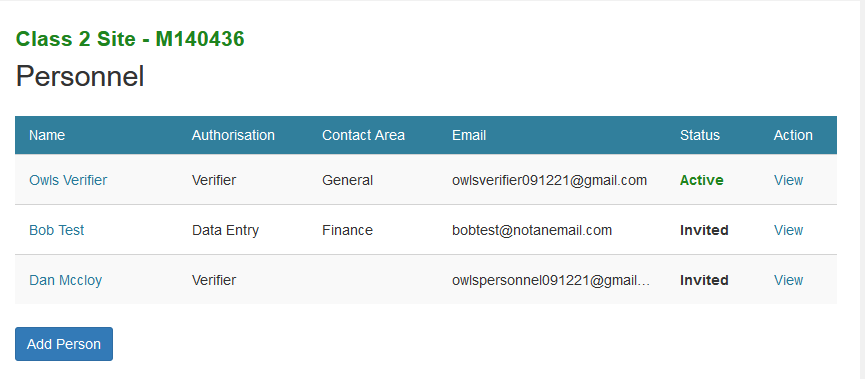 StepAction 1Find the email you received from OWLS 2.0 when you registered. Go to step 2.Note: The email is valid for 24 hours. If you miss activating your login within that time, you will need to contact the help desk at 0800 WDLEVY (0800 935 389).Please check your spam folder if there is a delay in receiving.2Open the email and click the Please complete the sign-up process here link.Result: You will be redirected to the OWLS 2.0 login page. 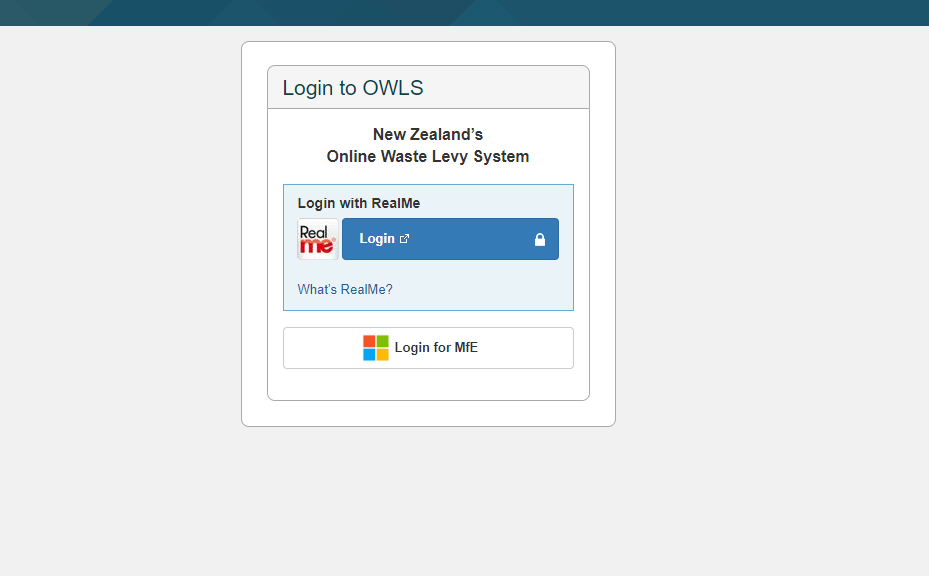 3Click Login with RealMe. Result: You will be redirected to the RealMe login page where you can: log in using an existing RealMe loginset up a new RealMe login.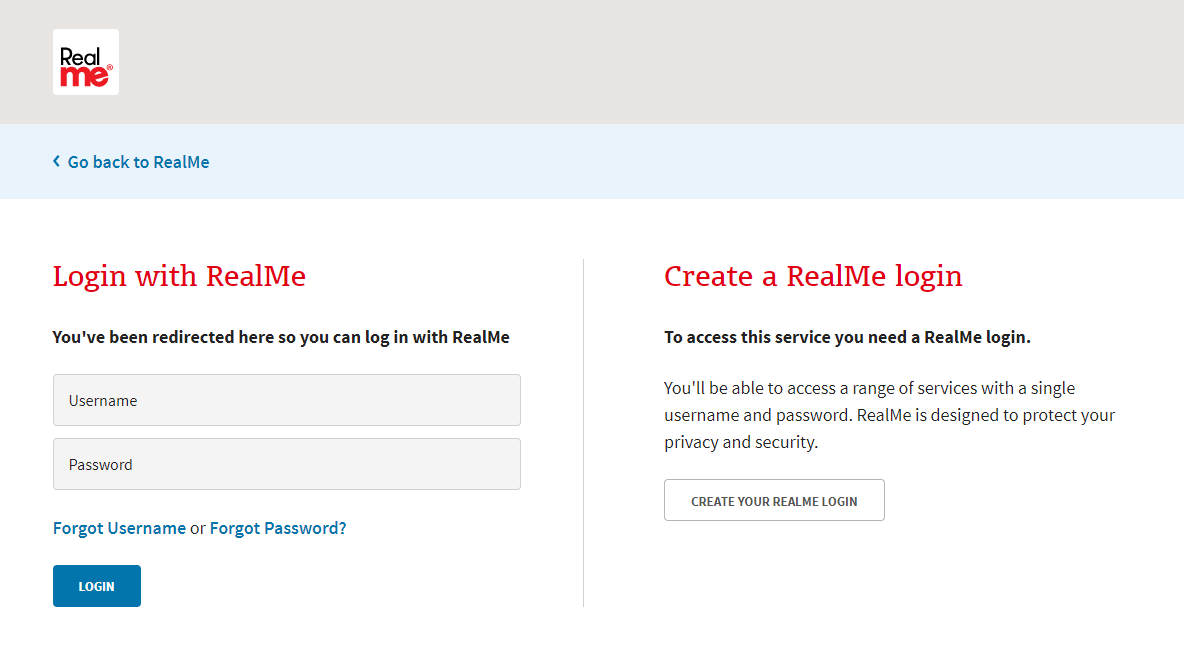 4If you are logging in with an existing RealMe login, complete the required fields under “Login with RealMe” and click Login.Result: You will be logged in and redirected to the OWLS 2.0 dashboard. 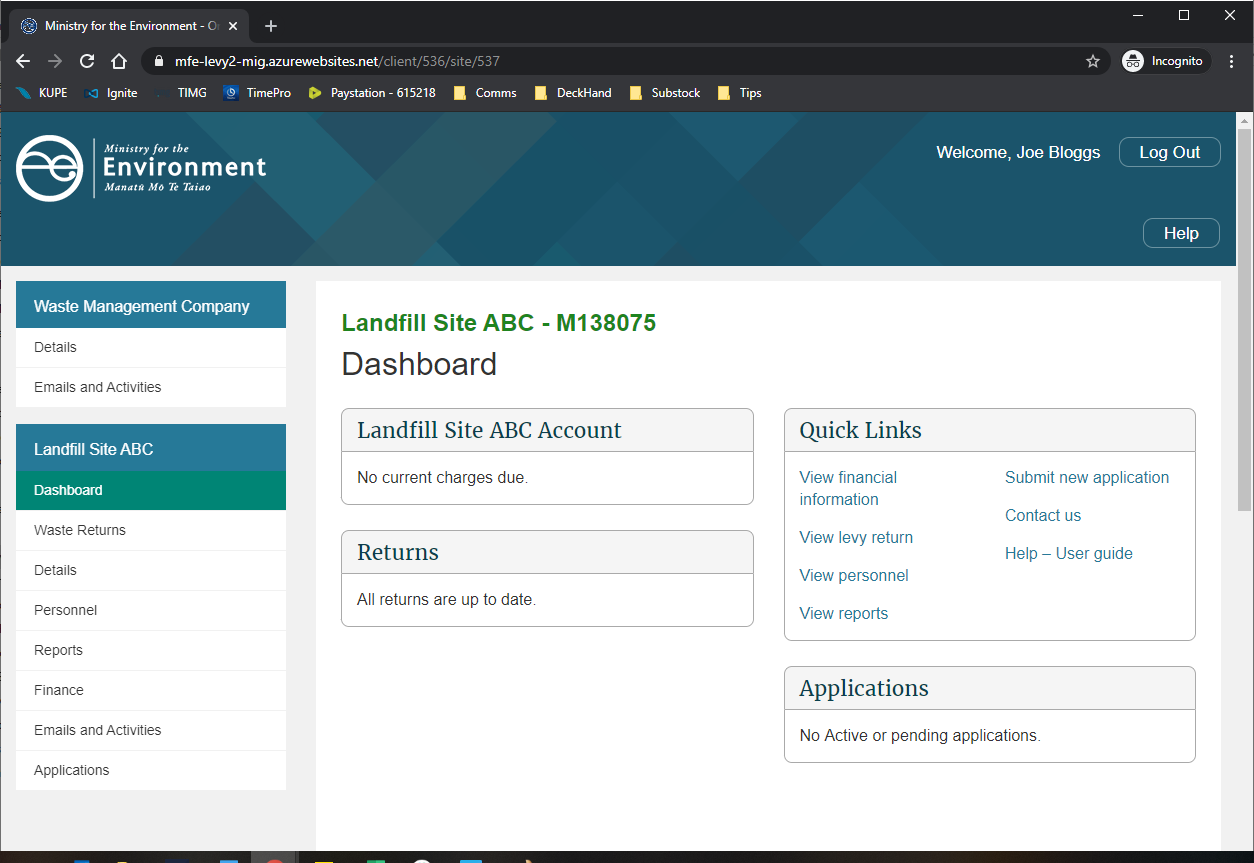 5If you need to set up a new RealMe login, click Create your RealMe login instead.Result: The RealMe set up your account page displays.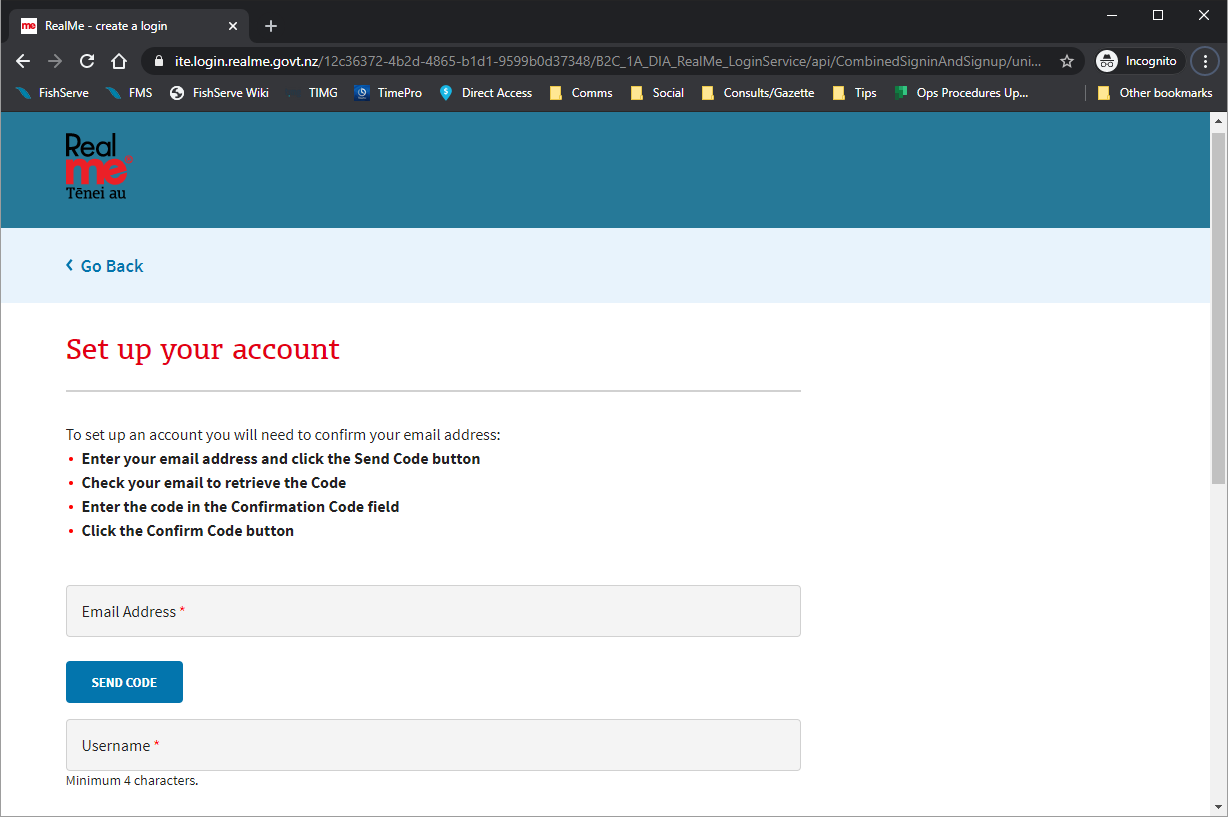 6Enter the following information:7You will need to confirm your email using a code. To do this, click SEND CODE. 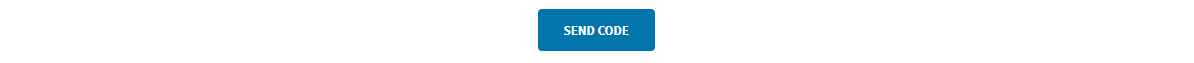 8Check your email inbox for the confirmation code. 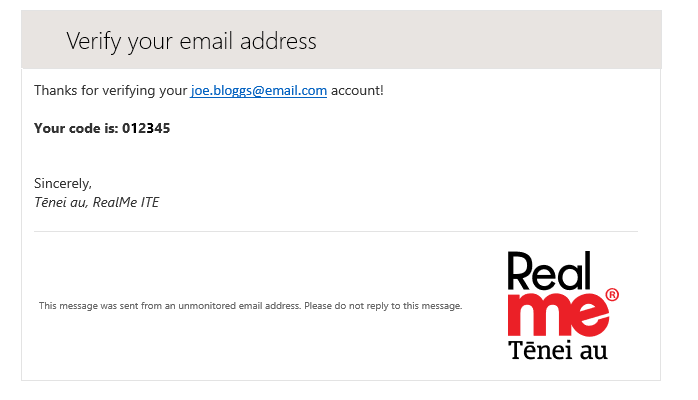 9On the RealMe “Set up your account” page, enter the confirmation code as per the email. Click CONFIRM CODE.Result: your email will be verified for use with RealMe. 
Note: if you require a new code, click SEND NEW CODE. A new confirmation code will be sent to your email. 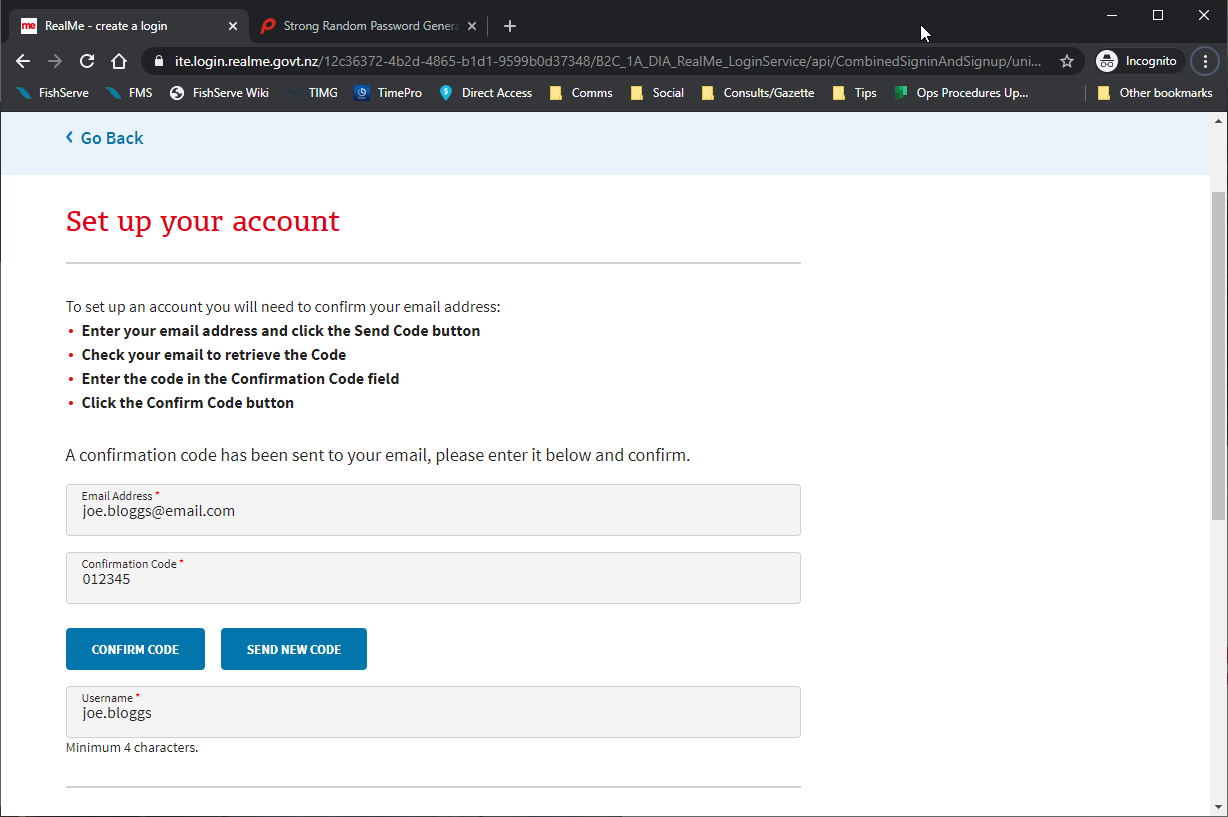 1011When you have finished entering a password, click Continue to proceed.Result: The next RealMe Set up your account page displays.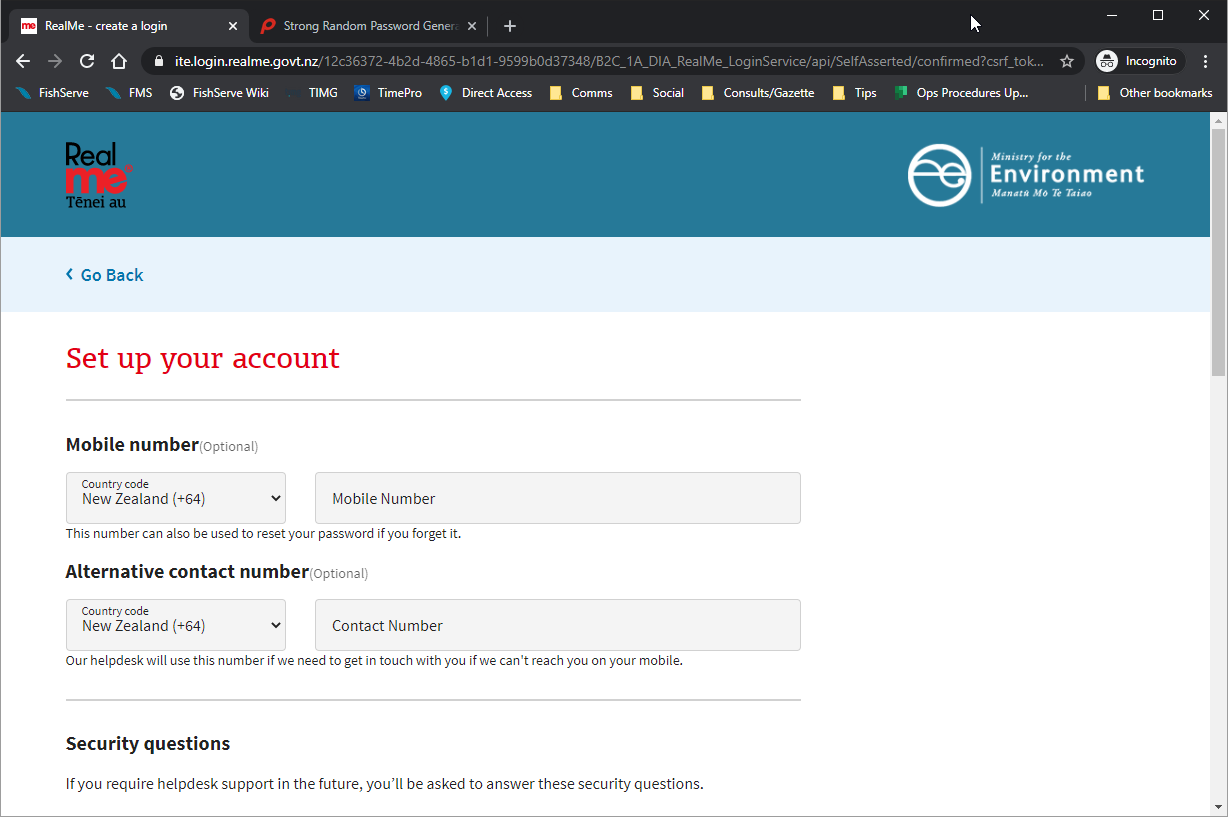 12If you wish to provide a mobile number, type it in the relevant field. You can also provide an alternative number. If you wish to do so, type it in the relevant field. 13Next, you will need to select three security questions. Use the drop-down menus on each row to select the questions.Type your answer(s) in the relevant field(s). 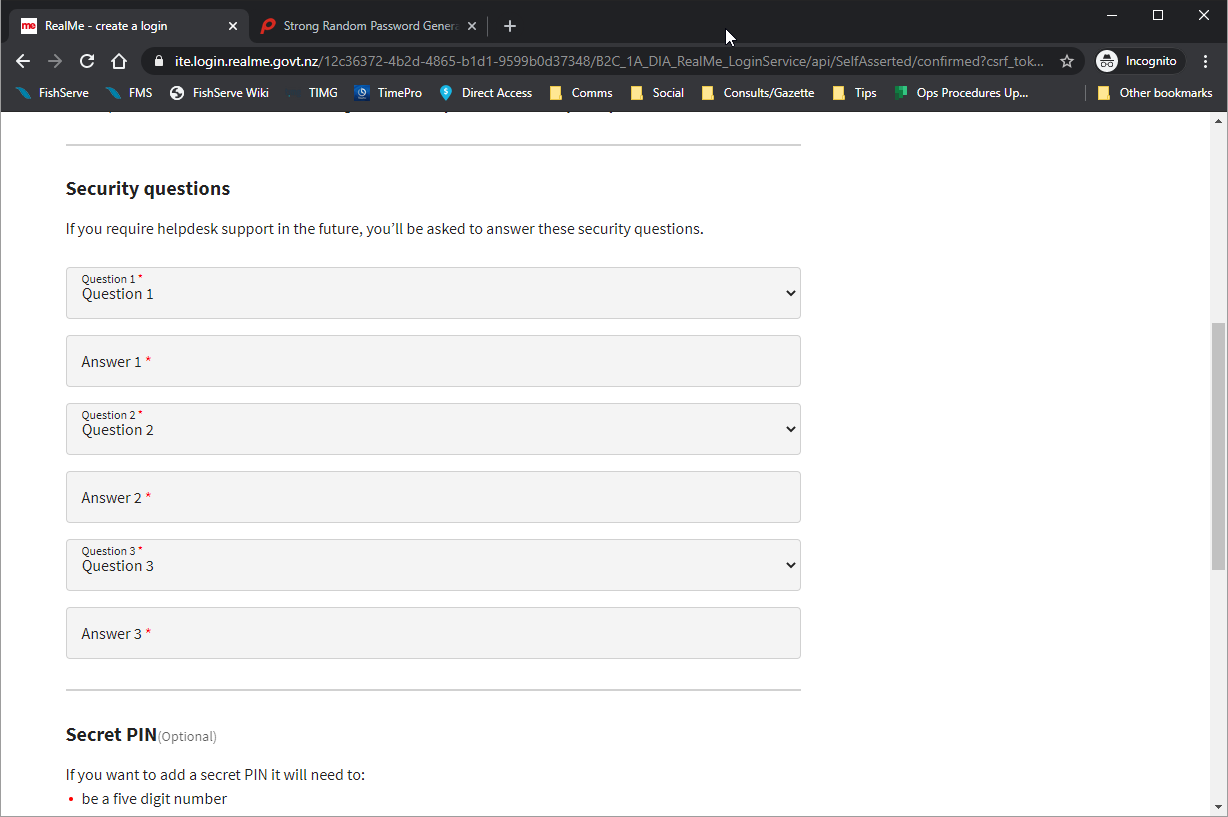 14The secret PIN is optional. If you wish to add a secret PIN to your RealMe login, type it in the relevant field. Note: If you enter a secret PIN, it must: be a five-digit numberhave no more than three consecutive numbers, andnot repeat the same digit more than twice.Confirm the PIN by typing it again in the next field. 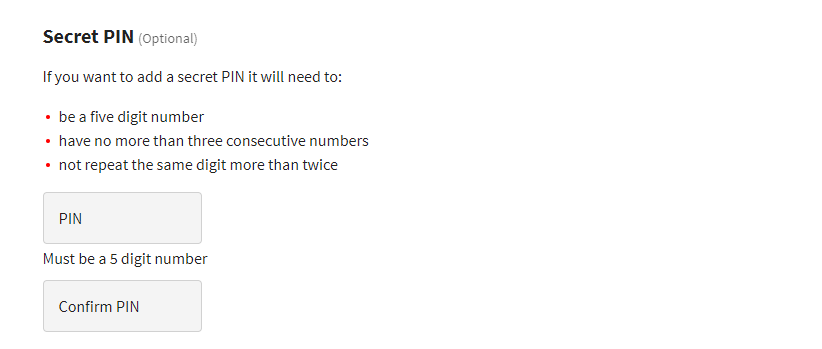 15Tick the box to accept the RealMe Terms of Use.Then, click Continue.Result: The RealMe” Second-factor authentication” page displays.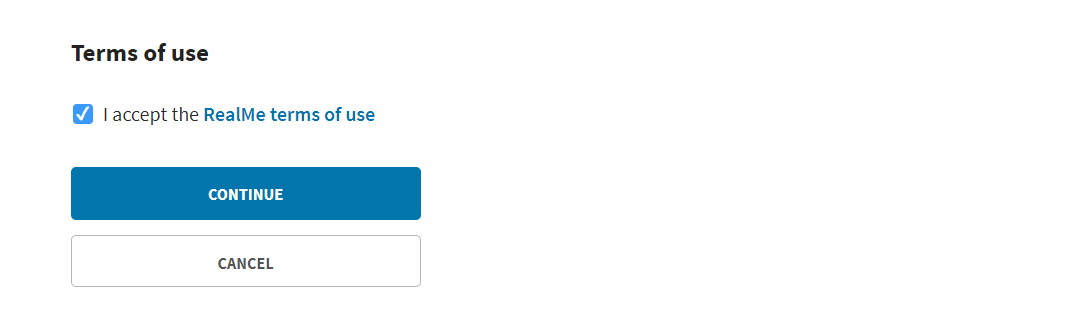 16You will need your mobile phone to set up second-factor authentication. Select the method by which you’d like to receive your unique code:Use an authenticator app – a unique code will be generated via an authenticator app. Refer to step 17 for download instructions. (Preferred method)Use your mobile number – a unique code will be sent to your mobile number. 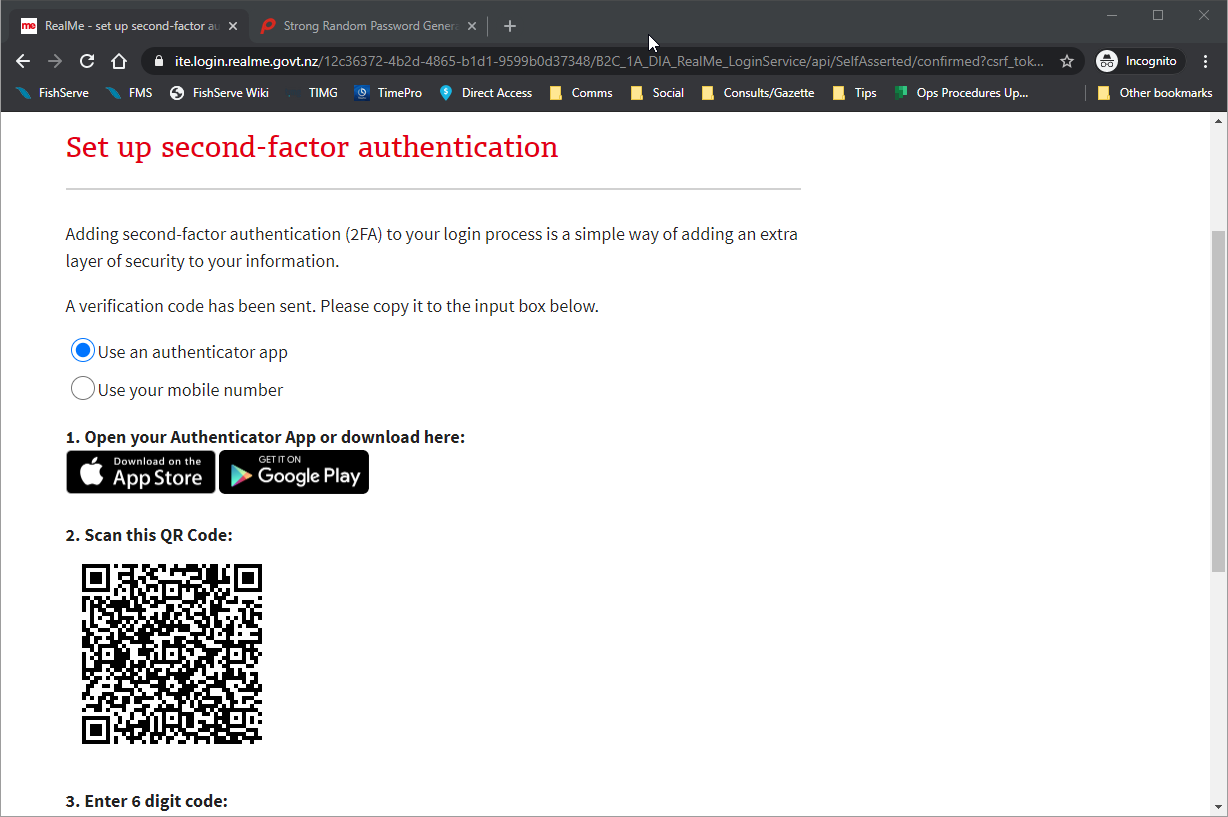 17To generate your code via an authenticator app, you will need to have installed the Google Authenticator app on a compatible mobile phone.Note: You can download the app from either the Apple App Store or Google Play Store by clicking on the logos. 18Open the Google Authenticator app on your phone. Result: The Authenticator app will display. 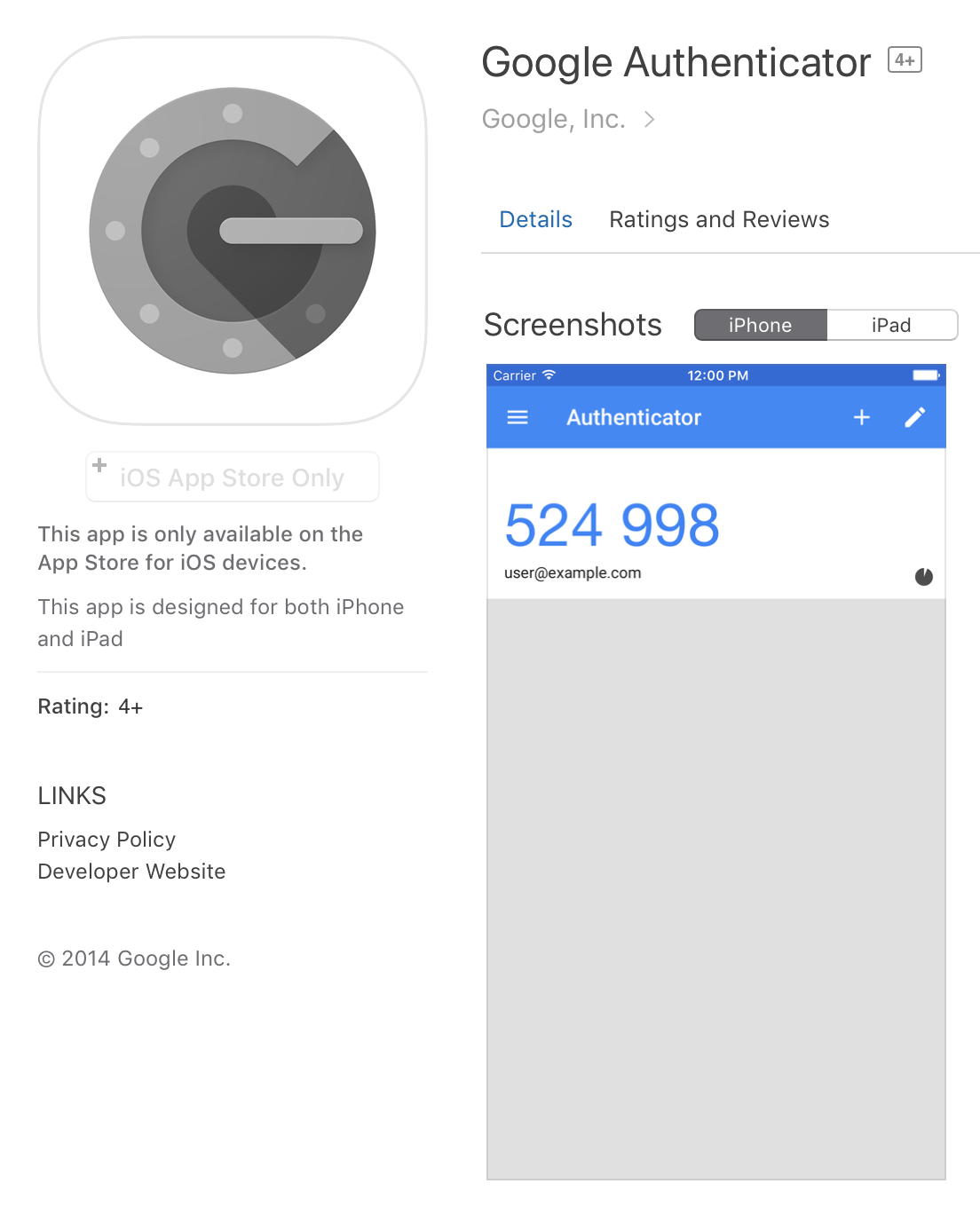 19Tap the icon. Next, tap Scan Barcode. Use your phone’s camera to scan the QR code generated by RealMe. 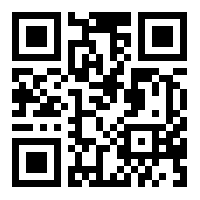 Result: Google Authenticator will generate a unique code on your phone. 20Enter the code generated by Google Authenticator on the RealMe Set Up Google Authenticator page. The unique code will only remain valid for 60 seconds. Result: You will be logged in and redirected to the OWLS 2.0 dashboard. Note: If you opt to use Google Authenticator to generate a unique code, you will need to access the app each time you log into OWLS 2.0. The app will generate a unique code for each login. StepAction1Open your browser, and go to the website www.wastelevy.govt.nzResult: The Home page displays. You can click:Home – Return to Ministry for the Environment home page Log in – Access the log in page.Help – Access to the help section. 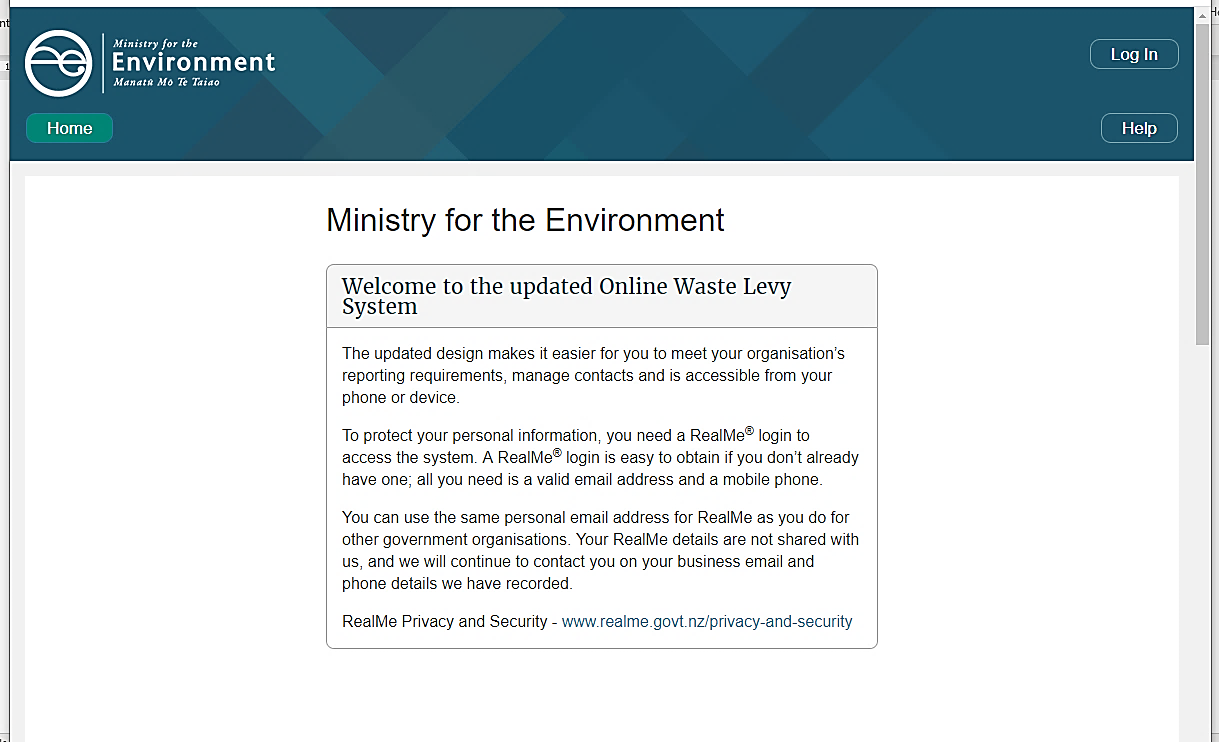 2Click Login.Result: The OWLS 2.0 login page displays.3Click Login with RealMe to access OWLS 2.0 using your RealMe login credentialsResult: You will be redirected to the RealMe Login page where you can enter your username and password. Notes:The password is case sensitive.You must use the RealMe account you used to register with OWLS 2.0If you have forgotten your username or password, please refer to the RealMe login page and click Forgot Username or Forgot Password or contact the RealMe 24/7 helpdesk at 0800 664 774.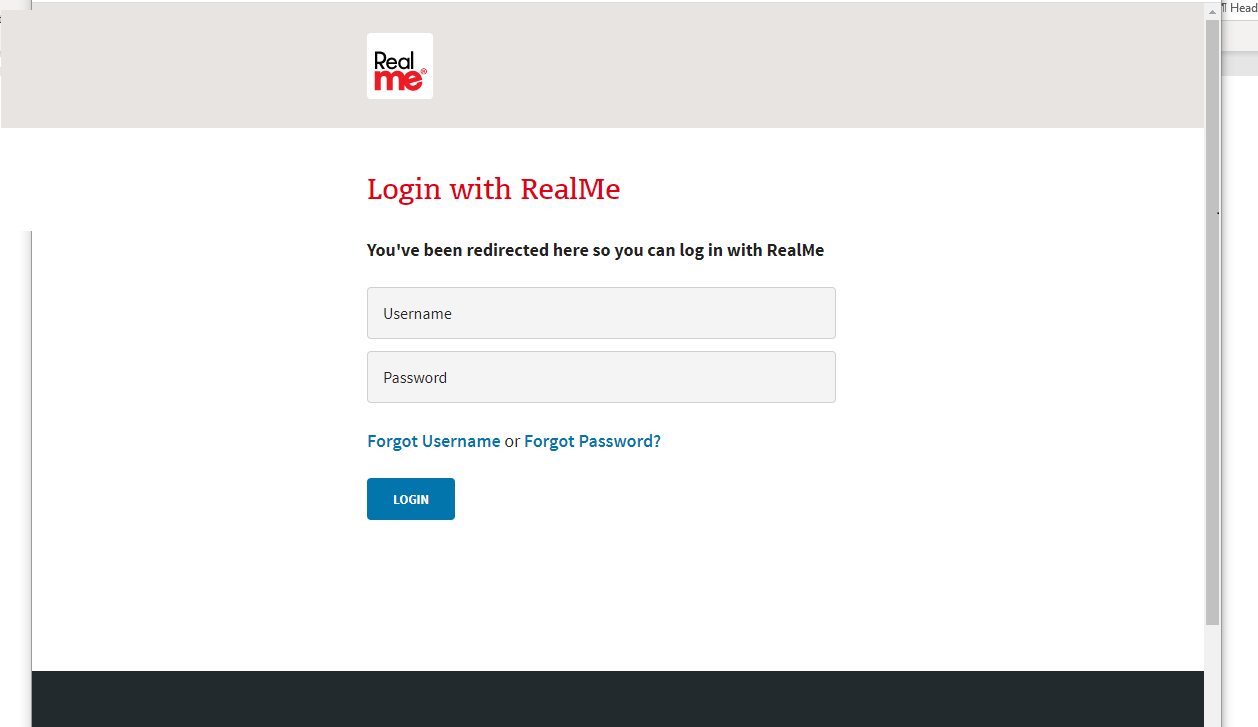 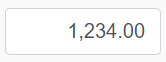 Free text field – users can edit and update these fields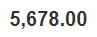 System-populated field – users cannot edit these fields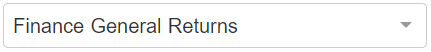 Drop-down list – users can select options from the list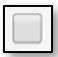 Check box – users can either select or de-select the boxStepAction1Once logged into OWLS, select the ‘Create Site’ link from the left-hand menu: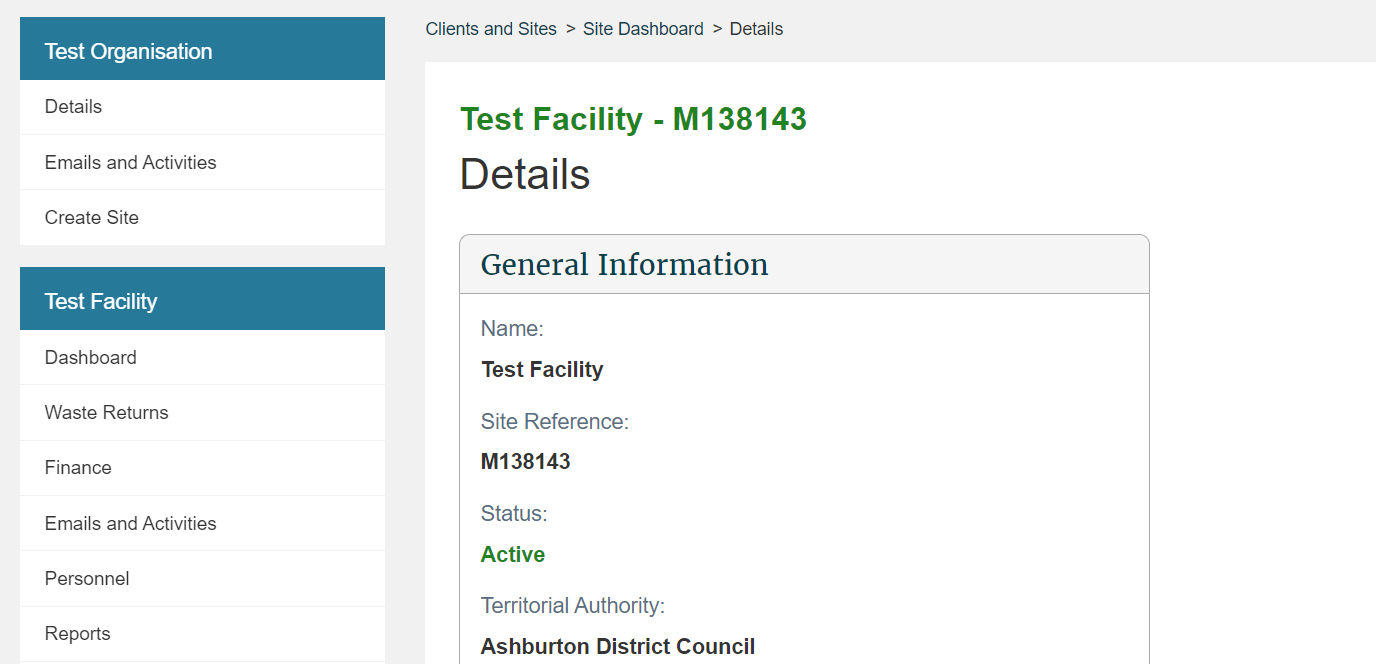 Result: You are taken to the Site creation screenNote: The terms ‘site’ and ‘facility’ are used interchangeably throughout OWLS.2General InformationEnter the Name, Territorial Authority, Demographic Type, Facility Start Date and Site Latitude and Longitude.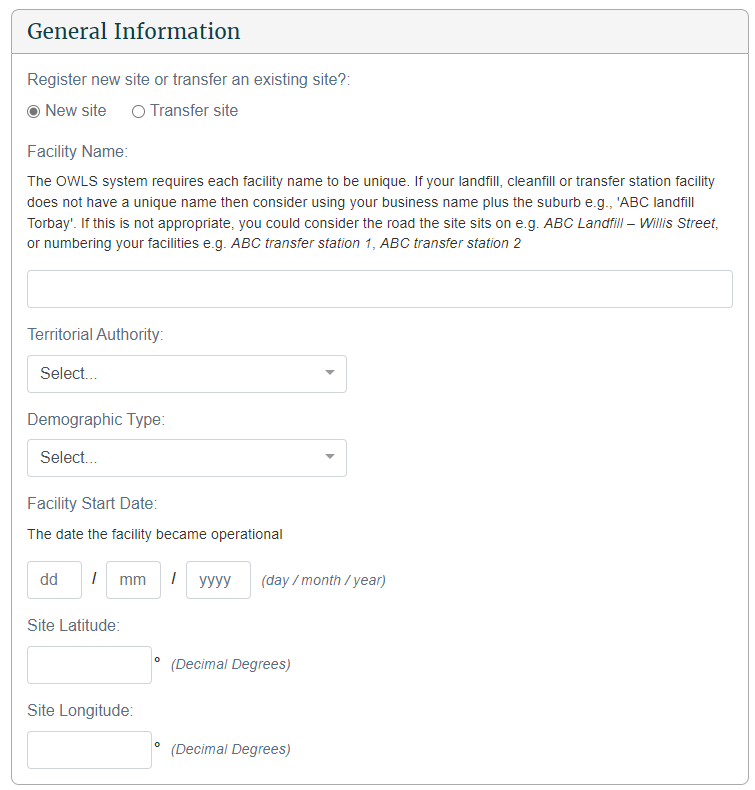 3Contact InformationStart entering the Physical Address of the facility and select from the dropdown list.If the address does not appear in the list, enter the full address of the facility.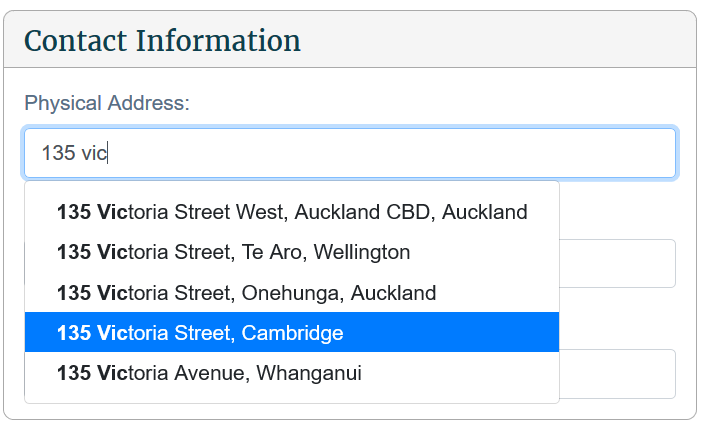 Enter the Site Email and Site Phone Number.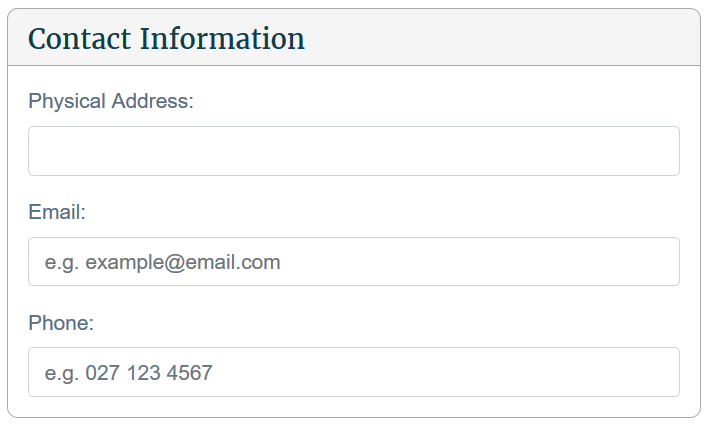 Finance InformationOptionally enter a Statement Email Address and Purchase Order Number.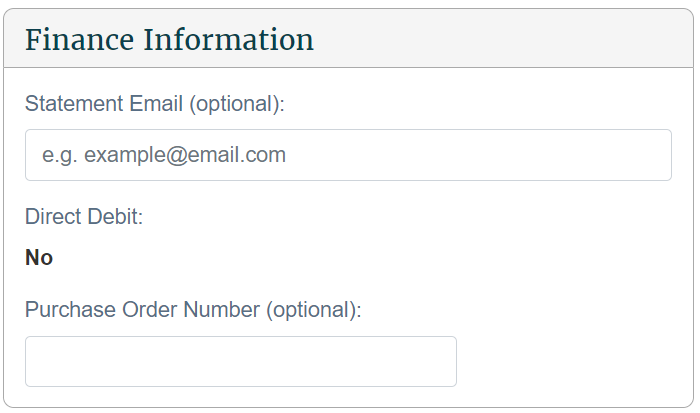 5Operational Information Insert the Estimated Annual Tonnage and the Cover Material Sourced.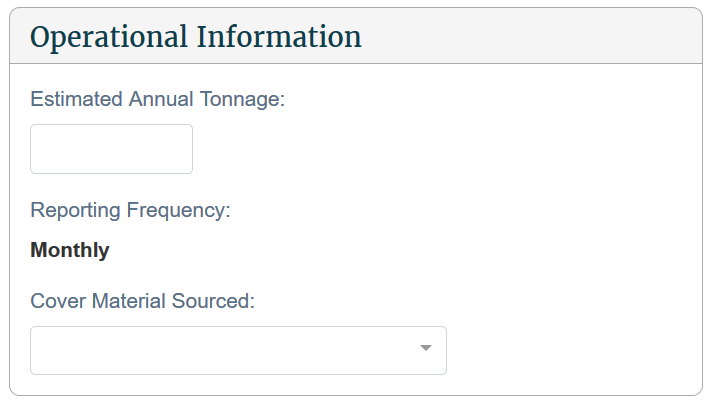 6Site ClassesSelect your class from the dropdown list. Your class type should be determined using the information on this fact sheet; please note that your class type may differ from your council consent. 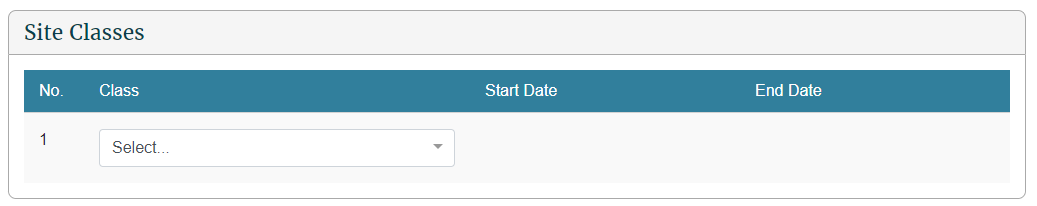 7MethodologiesSelect each methodology for measuring materials used by the facility, along with the start date of that measuring methodology.	8ConfirmationConfirm that all the details for the site are correct and click Save.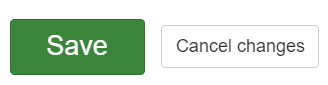 TopicOverviewReturn summary screen (monthly returns)Submit a returnVerify a returnUpdate a returnView invoices and statementsStatusDescription/actionRequiredA blank return has been created by the system and requires completion. If no data has yet been entered, data entry users and verifiers can Submit the Return.If draft data has been entered and saved, data entry users and verifiers can Update the Return.OverdueA return is required, and the due date has passed. The same actions available for Required returns are available for Overdue returns. Verification RequiredA return has been submitted but needs to be verified before it can be used to calculate the levy.Data entry users can View the return until it is verified.Verifiers can Verify or View the return.Tolerance Level Alert AssessmentA tolerance breach has been detected on a return. The return will be assessed by us. We can reject the return if the tolerance alert reason is deemed insufficient, which will change the status of the return back to Required for v1 returns or to Rejected for amended returns. Data entry users and verifiers can View a return while it is awaiting a tolerance assessment from us.VerifiedA return has been verified but the levy has not been calculated using the return because an estimate exists.Data entry users can View the return.Verifiers can update or View the return.Levy CalculatedThe return has been verified and if applicable the levy has been calculated, and an invoice generated for the return.Users can View the return.Most returns will have the levy calculated immediately upon verification or approval of a tolerance alert assessment.RejectedA tolerance level alert has been detected on an amended return and the reason provided was not deemed sufficient, so the amended version of the return has been rejected.StatusDescription/actionInitial EstimateWe have issued an Initial Estimate, and an email has been sent to the disposal facility.Data entry users and verifiers can View the initial estimate. The estimate can only be updated if the facility submits/verifies the overdue return for the month.Any return submitted may be taken into account when the Final Estimate is generated.Updated EstimateThe disposal facility has submitted/verified the return after the due date, which has updated the initial estimate.We may take the updated amount into account when generating the Final Estimate.Data entry users and verifiers can View the updated estimate.Final EstimateWe have approved the Final Estimate and the levy has been calculated and invoiced.Data entry users and verifiers can View the final estimate. If the return for the month remains overdue or unverified, it can still be submitted. However, any return submitted once the Final Estimate has been generated will have no effect on the levy payment required.StepAction1Click the Waste Returns link in the content menu.2Click the Submit link in the Action column for the relevant month.Result: The Waste Return screen displays.The return header will display: the month and year of the returnthe version of the return (e.g., v1)the Site nameclass and class description of return (e.g., class 1 – Municipal Disposal Facility)Physical address of the Sitedue date of the returnif applicable, when the return was last updatedstatus of the return.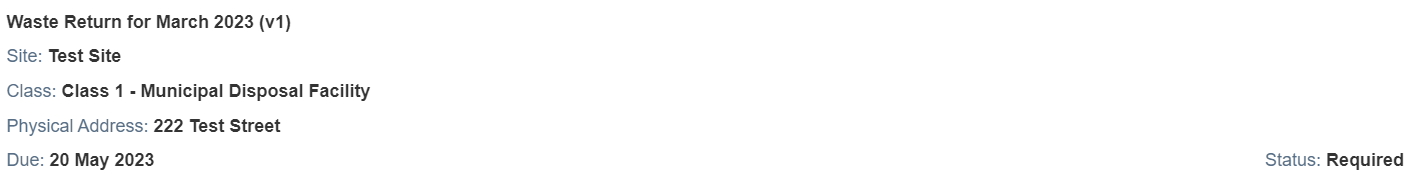 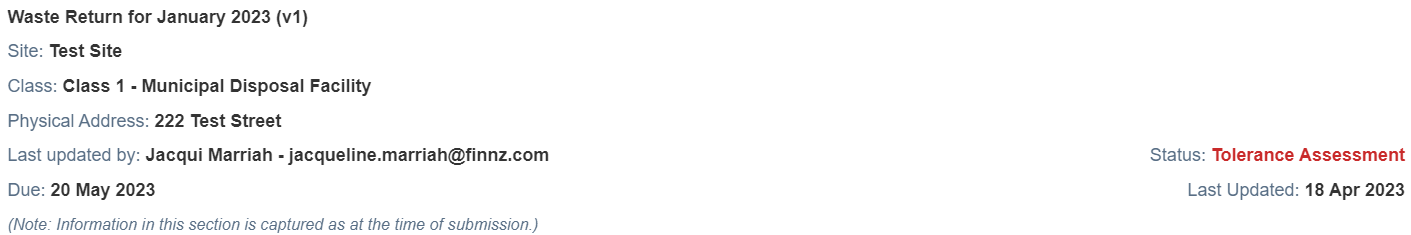 Note: If there are either multiple applicable levy rates or a storage time extension application has been granted for that month, additional diverted material columns will be displayed.3Enter any Waste Materials Received (Gross Tonnage). 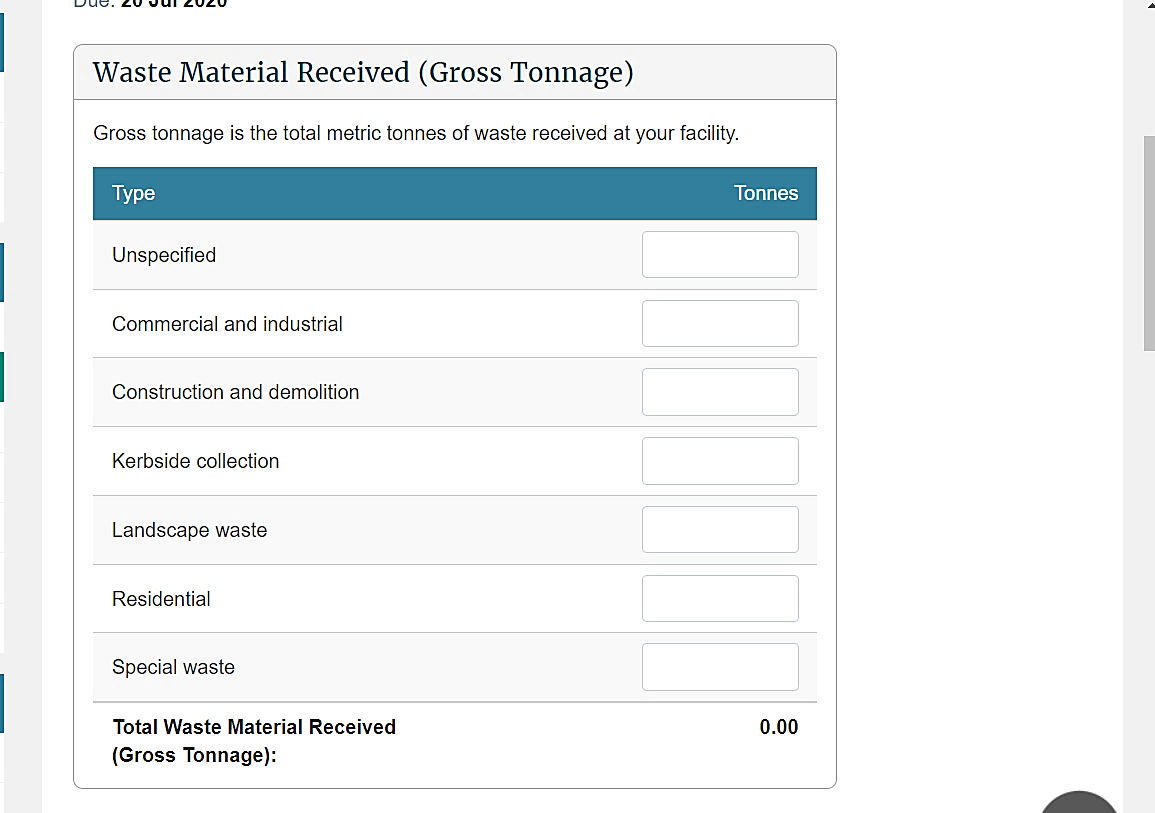 4Enter any Diverted Materials: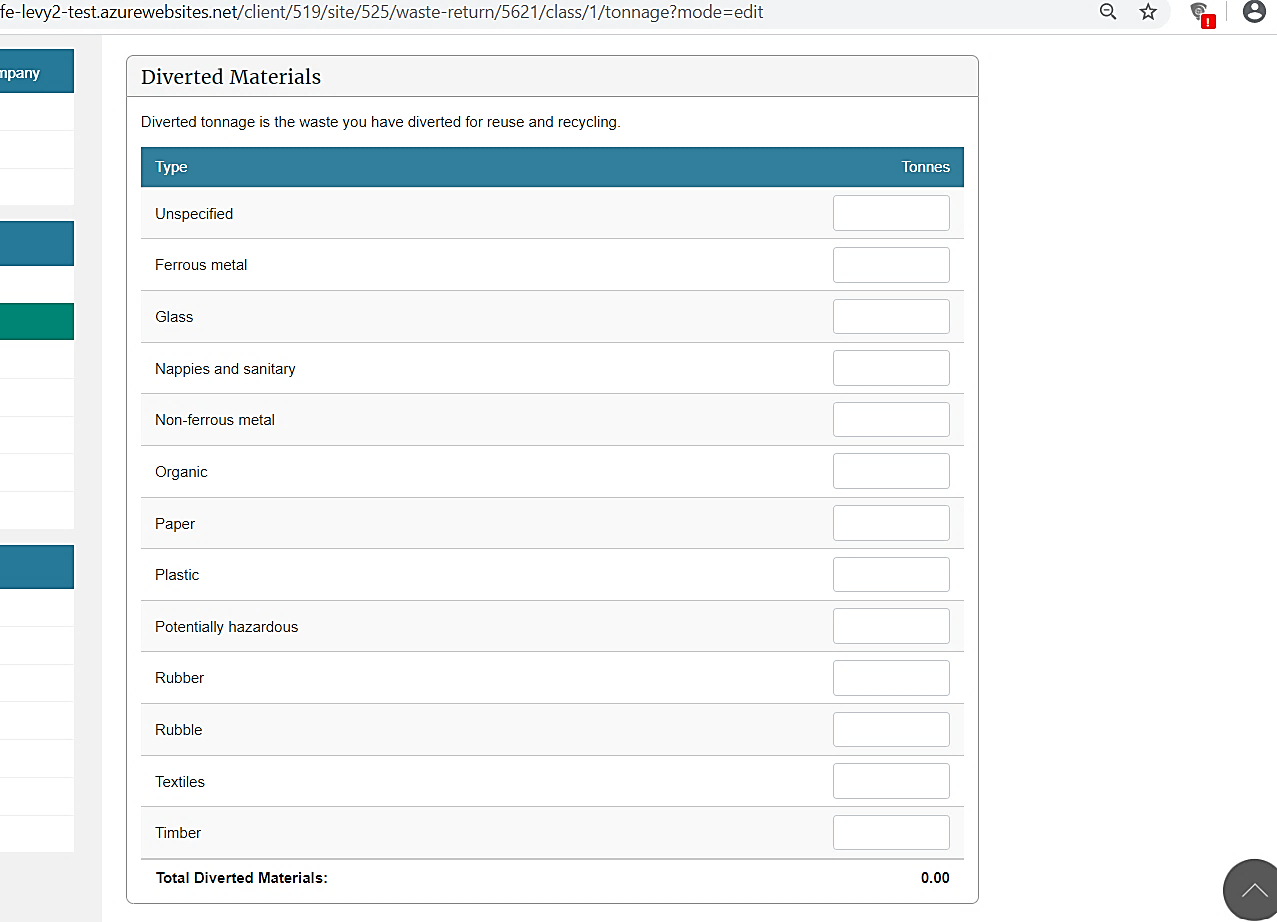 5Diverted Materials at old and new rate can be entered for six months after a new Levy rate is started. In this case enter Diverted Materials tonnage in the appropriate column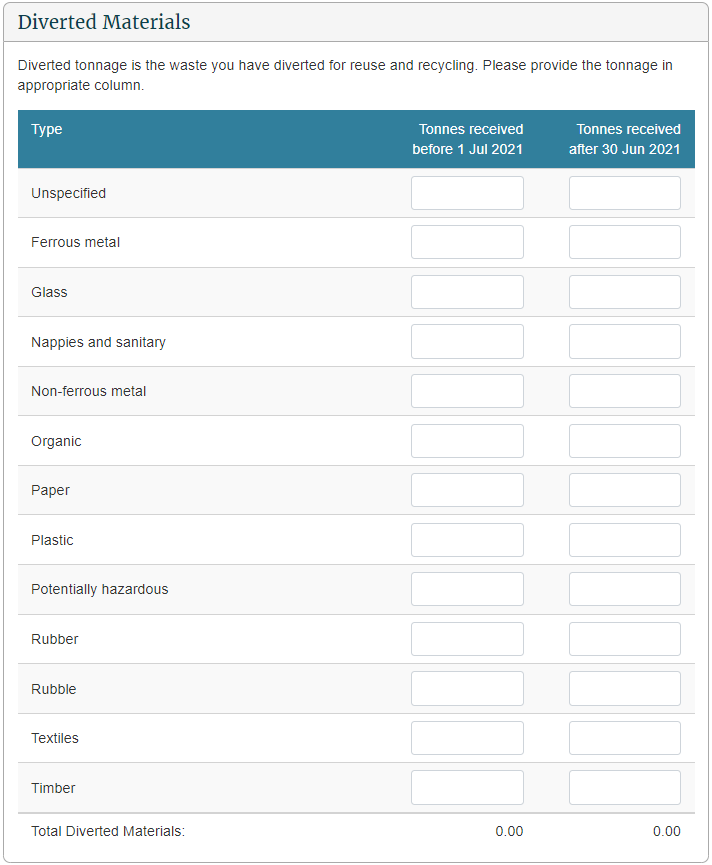 6If there is an approved Storage Time Extension Application at previous levy rate for this period, you can enter the Diverted Materials at that rate against materials from that application.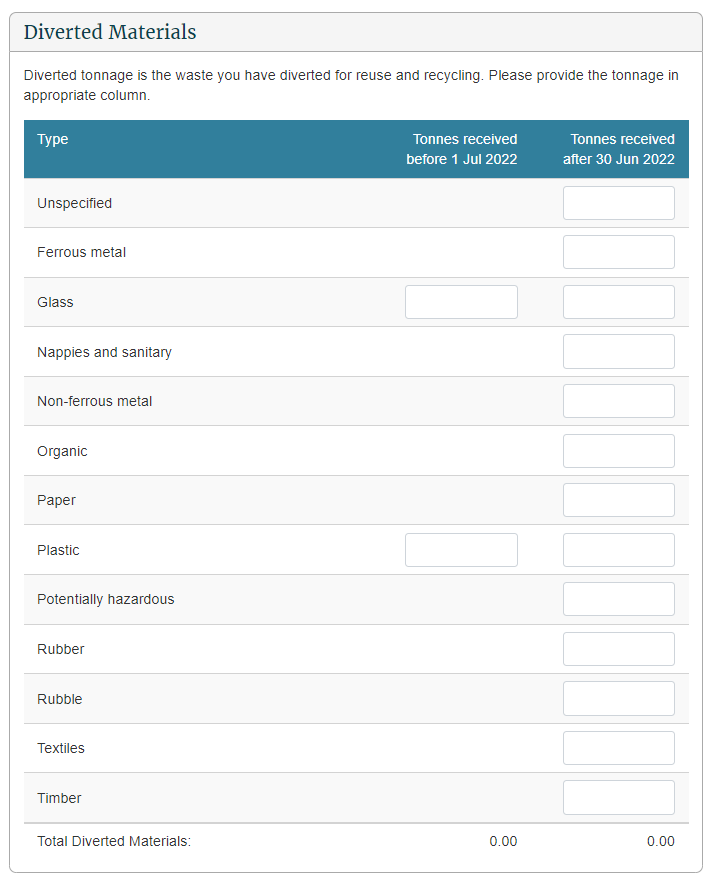 7Completing the details in the Cover Materials Used section is voluntary. All waste (including waste that is used as cover) should also be included as waste material received (gross tonnage) in your return, as this waste will still be liable for the levy as determined by your class.Note: Should you decide not to report on cover material, leave the fields blank.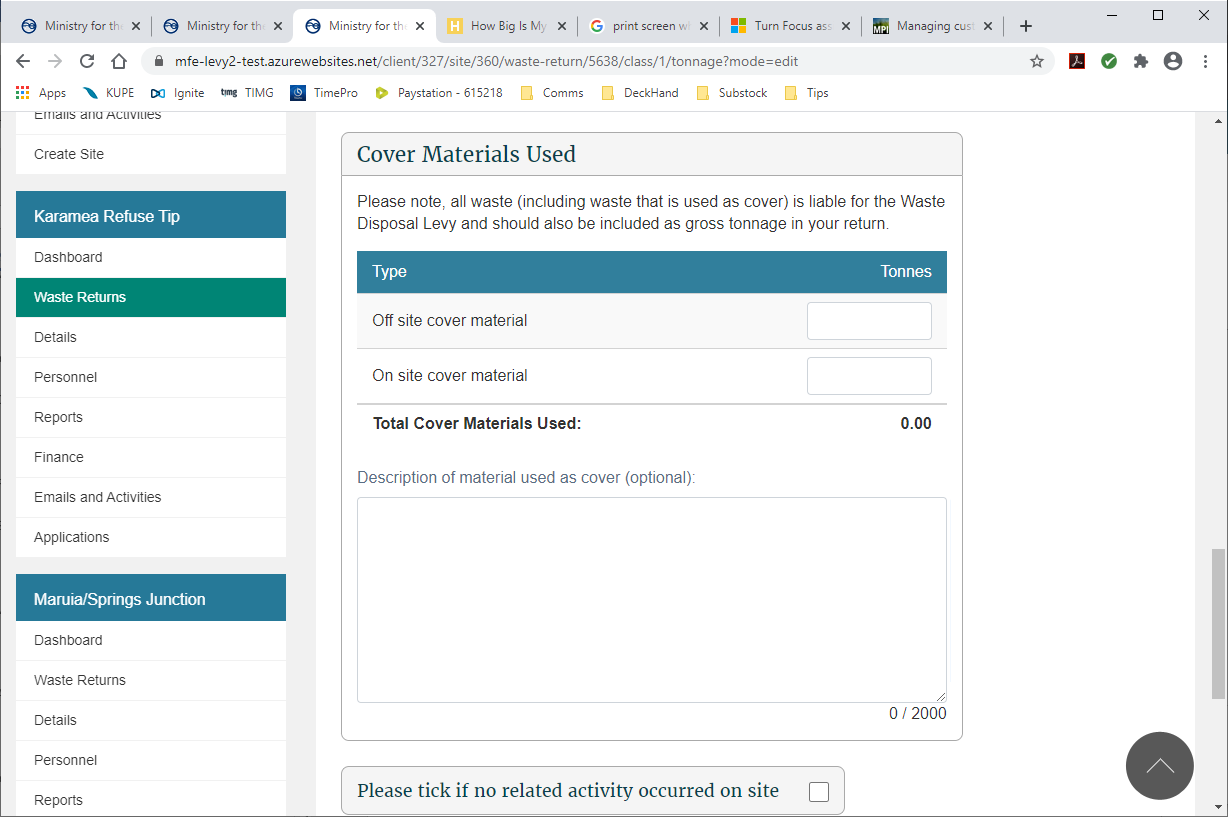 8If there was no activity at your facility during the month, click the check box after the Cover Materials Used section. Otherwise, enter the metric tonnes for each waste source you are reporting on.Notes: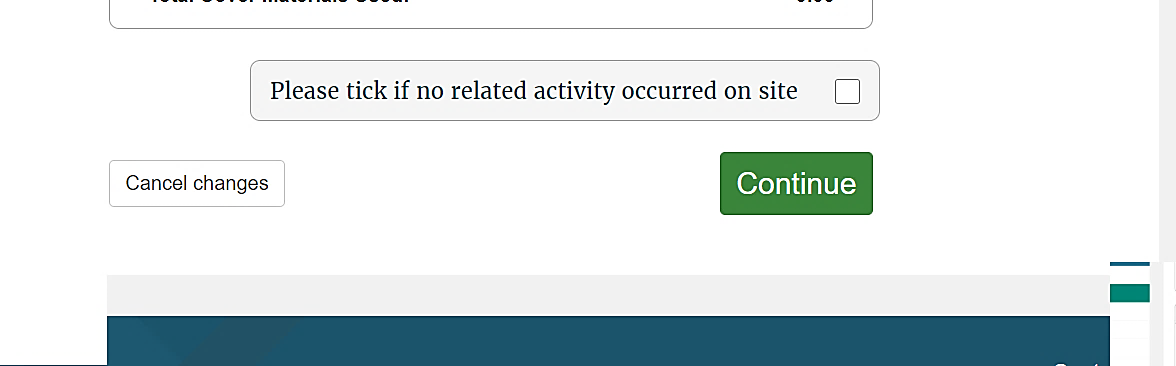 The system calculates the sum of the amounts in the Total fields.If you select No Activity, any tonnages entered will be removed automatically.9Check that the totals are correct, and then click the Continue button.Result: The Waste Return Summary screen displays the net tonnage and levy due.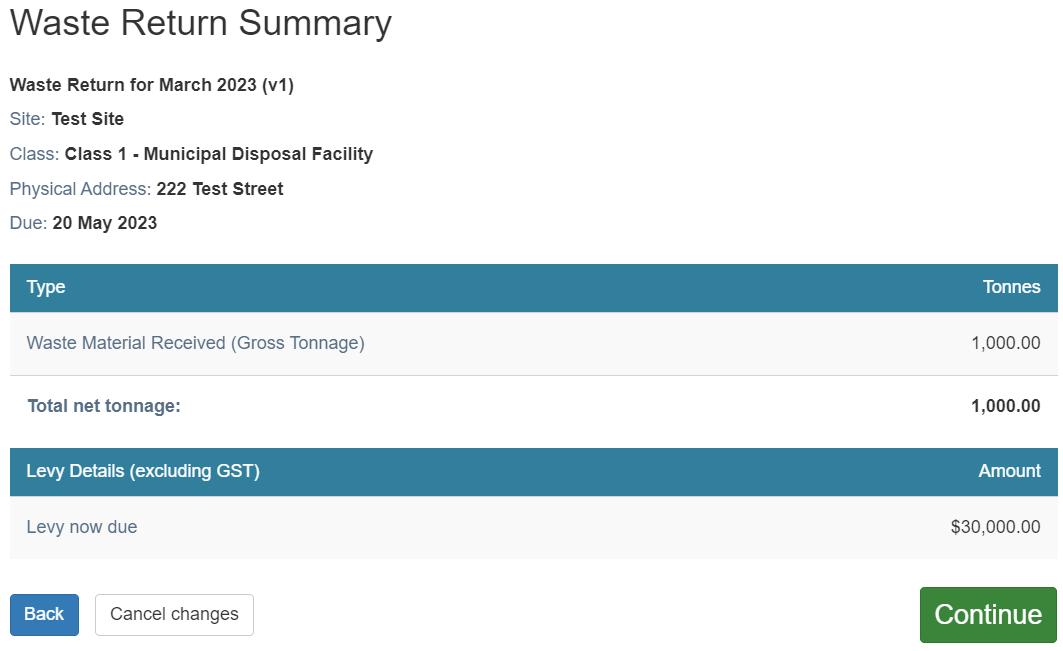 Note: Diverted Materials entered at different rates at Step 5 will be calculated at their respective rates and listed in Waste Return Summary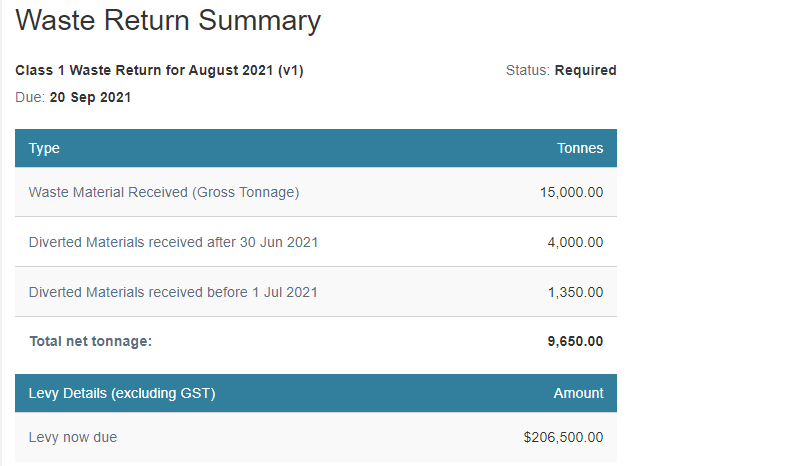 Note: If a waiver or exemption is applied, this will also appear on the return summary screen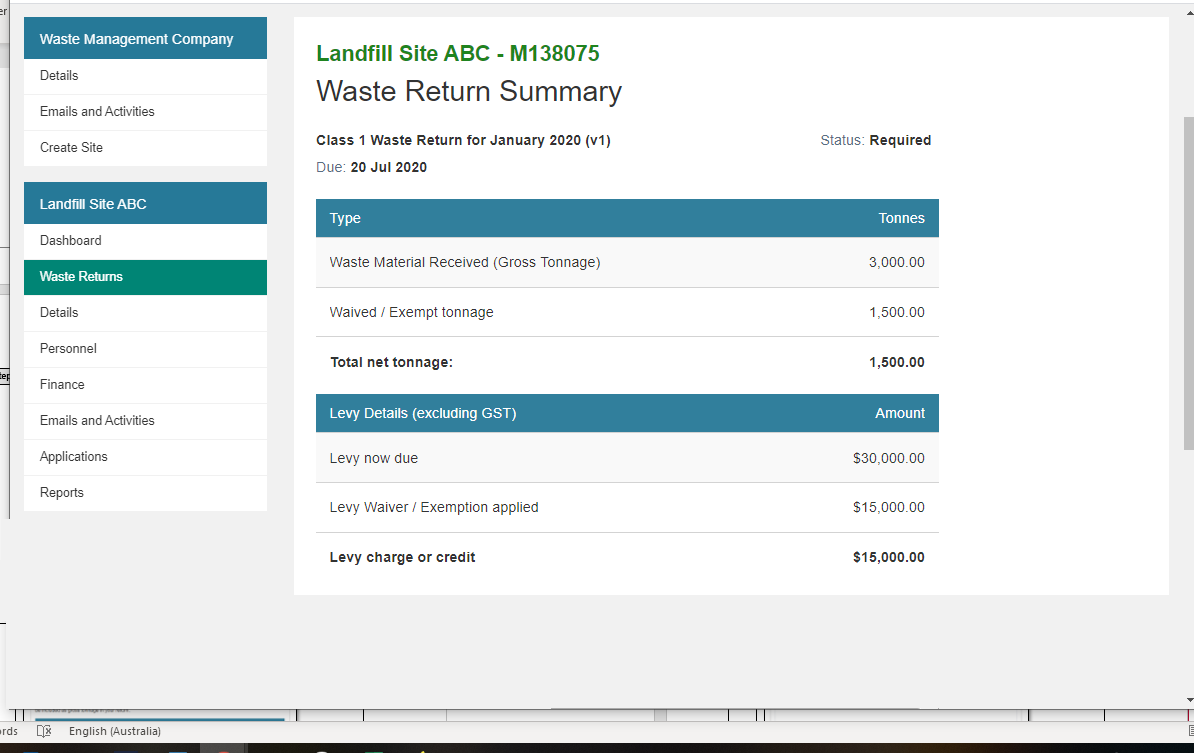 10If there are irregularities in the return, you will need to provide additional information. Text will display under the Additional Information header describing the irregularity. Type an explanation of irregular activity.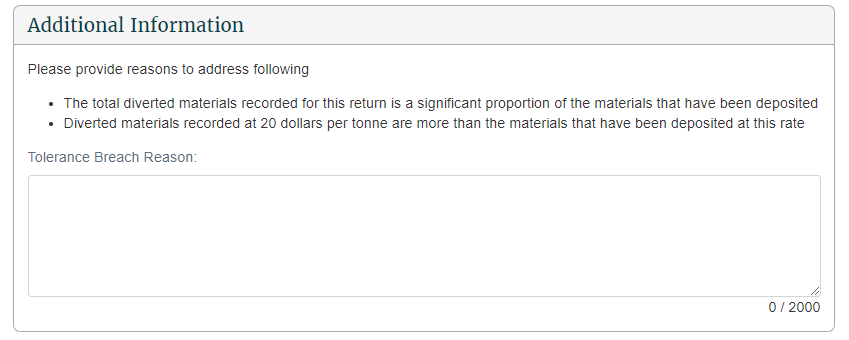 11Data entry users can click Save & Close to complete the return later OR click Ready for Verification to submit the return. Result: You are taken back to the Return Summary screen and the return status will change. If you clicked Ready for Verification, the status of the return will change to Verification Required. Data entry users can Update the return (and cover material) until it is verified.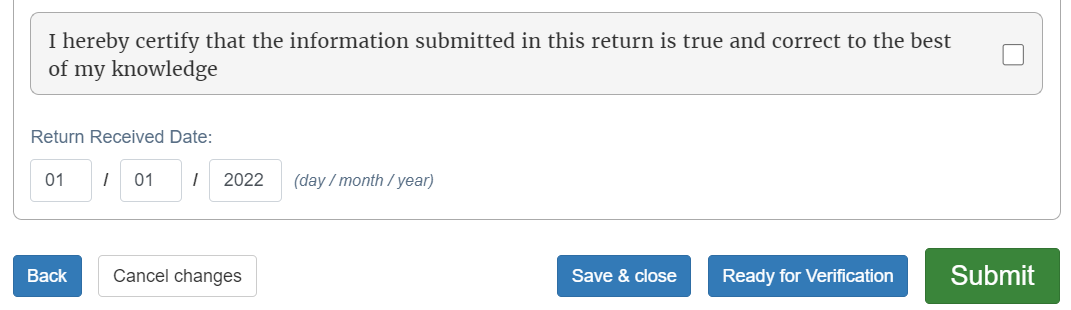 Note: If the entries are incorrect, click the Back button and edit them.12Verifiers can click the Declaration check box and:click Save & Close to complete or update the return laterclick Ready for Verification to submit the return for verificationclick Submit to submit the completed return. Result: You are taken back to the Return Summary screen and the return status will change. If you clicked Ready for Verification, the status of the return will change to Verification Required. If you clicked Submit, the status of the return will change to either Levy Calculated or Breach Assessment if the return has breached a tolerance level. 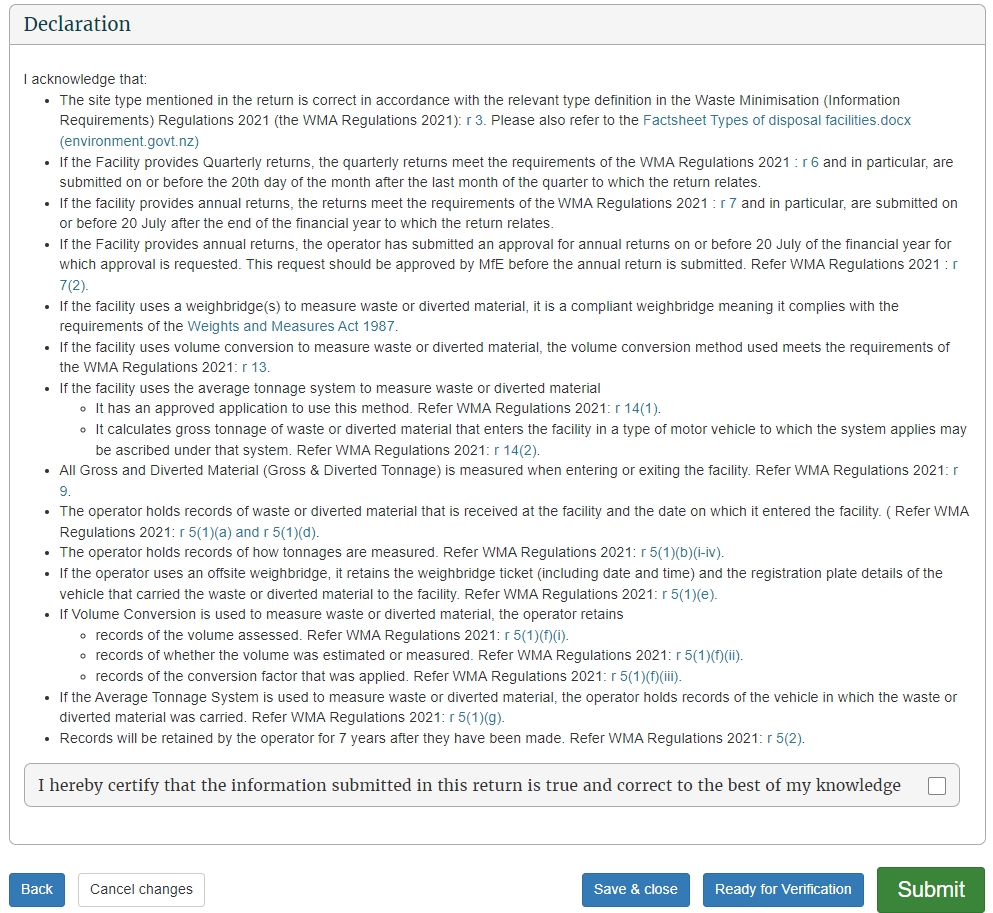 StepAction1Click the Waste Returns link in the content menu.2Click the Verify link in the Action column for the relevant month (where the status is Verification Required).Result: The Waste Return screen displays showing the original data entered.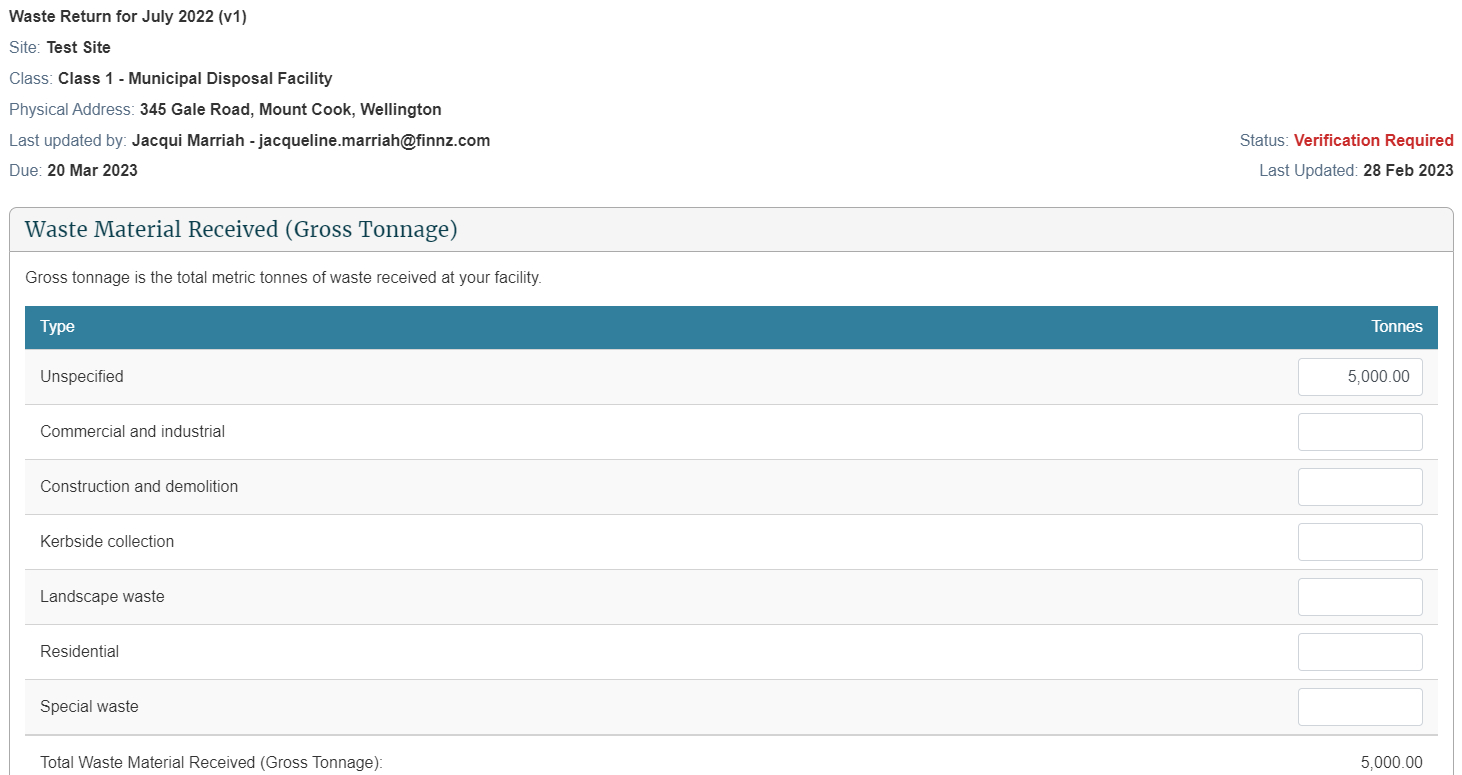 3Check that all entries are correct, and update if required. 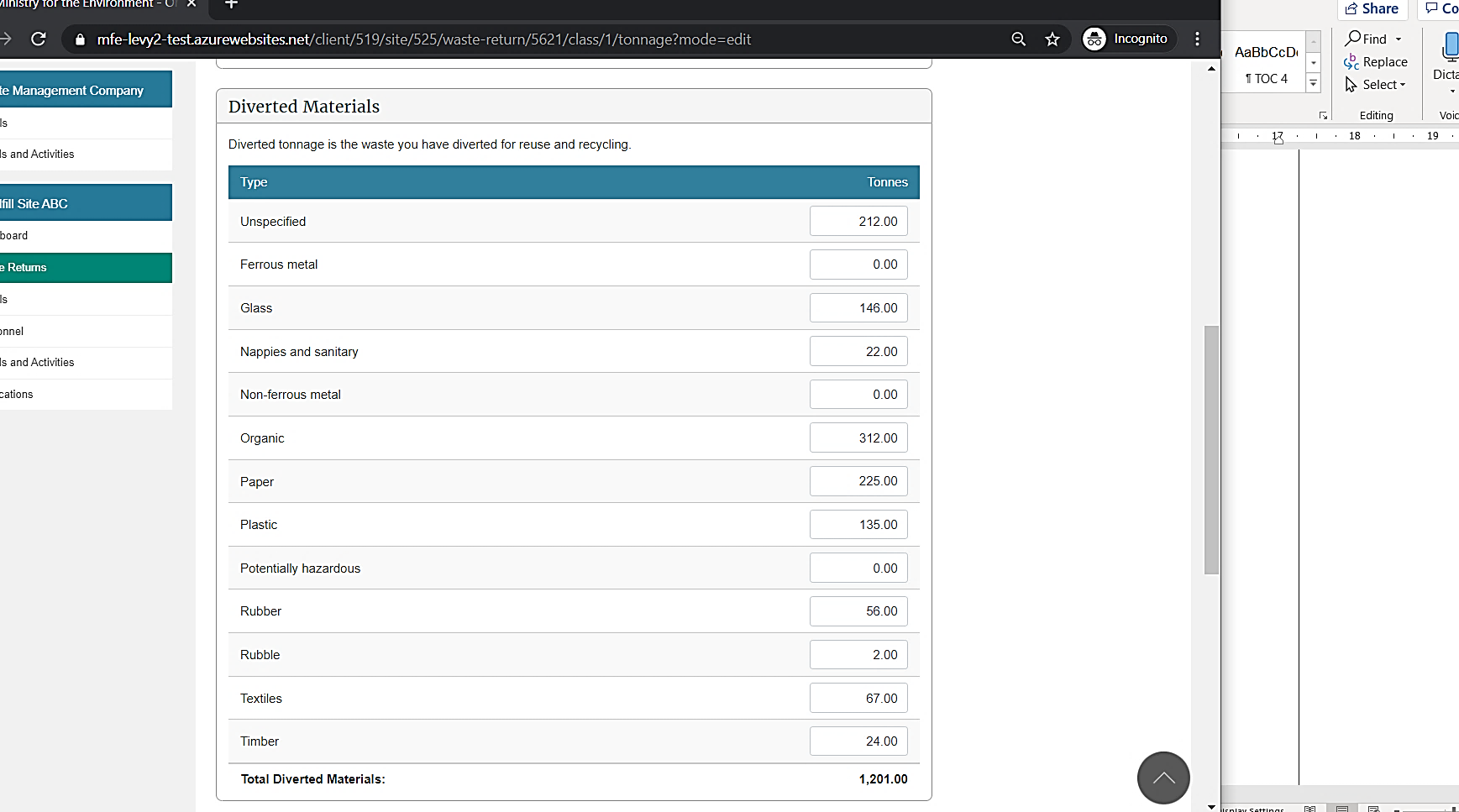 4After you have checked all entries, click the Continue button.Result: The Waste Return Summary screen displays.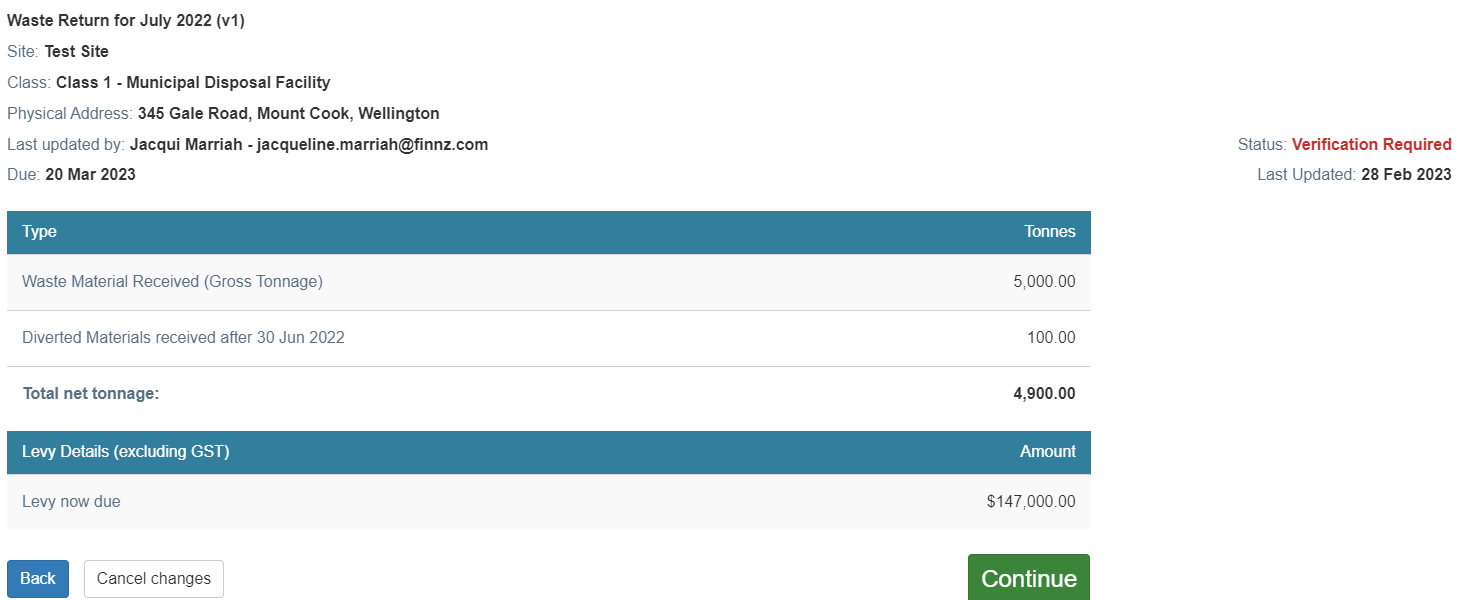 5If there was irregular activity on the return, a text box displays the explanation entered by the data entry user.Update the explanation of the irregular activity if required.Note: We may contact you for further clarification.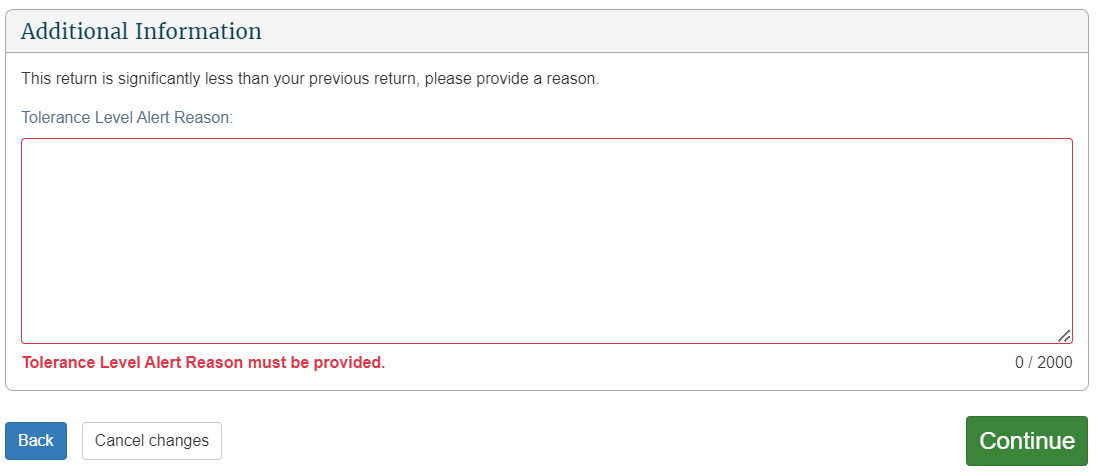 6Click the Declaration check box, and then click the Submit button.Result: You are taken back to the Return Summary screen and the status has changed to Verified. You can update the return until the levy is calculated.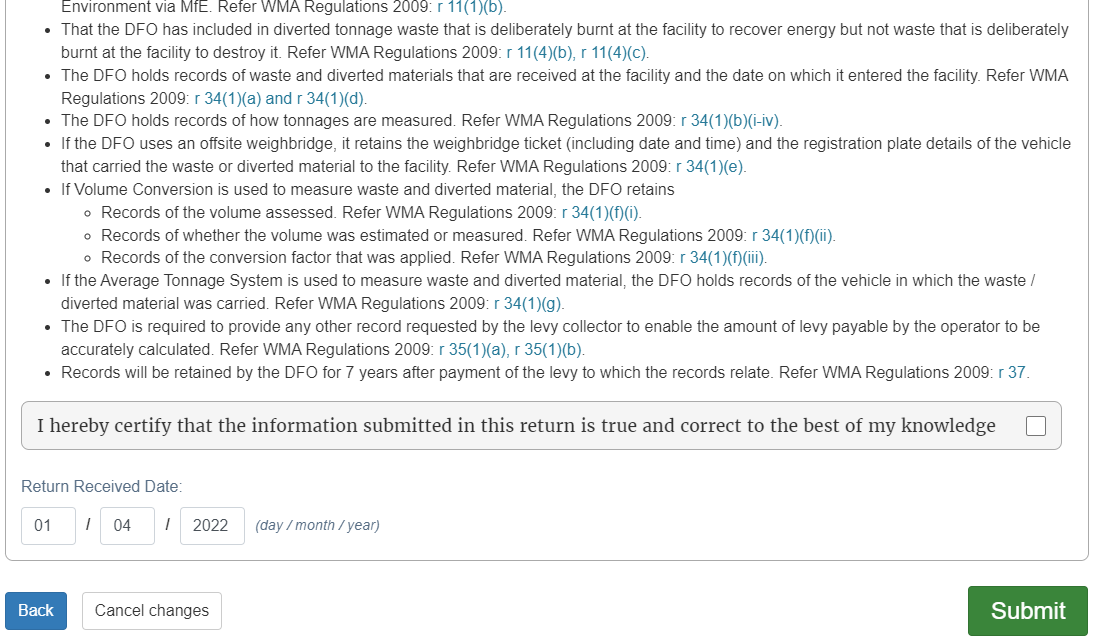 StepActionActionActionAction1Click the Finance link in the content menu.Result: The Finance Summary screen displays.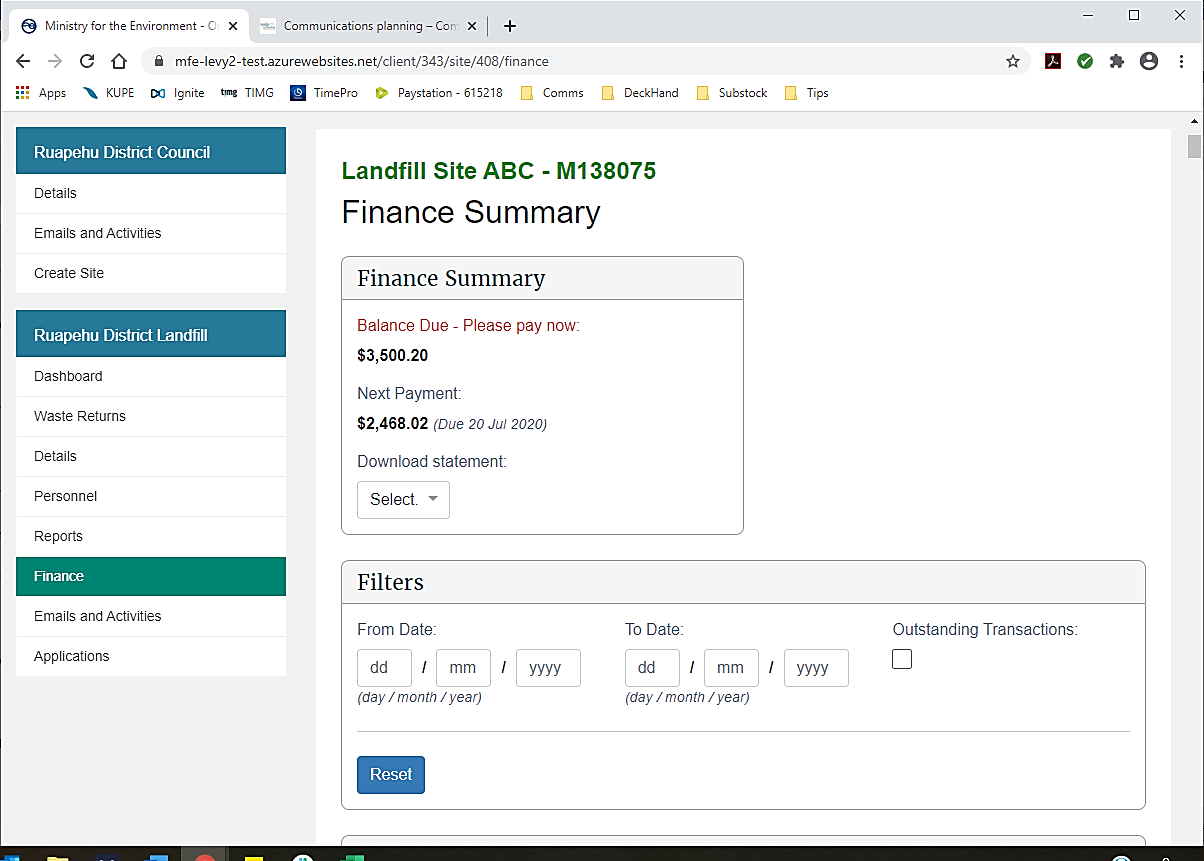 Click the Finance link in the content menu.Result: The Finance Summary screen displays.Click the Finance link in the content menu.Result: The Finance Summary screen displays.Click the Finance link in the content menu.Result: The Finance Summary screen displays.2The Finance Summary field will display:The Finance Summary field will display:The Finance Summary field will display:The Finance Summary field will display:2TypeDescription2Balance due 
(please pay now)Any transactions that are due in the current month or previous months that are still outstanding.2Next paymentThe sum of the next transactions due including the due date (eg, Due 20 Aug 2020).2Download statementA dropdown list of all statements the disposal facility has received. To download a statement, please see step 5. 3Filters can be applied to narrow your search: 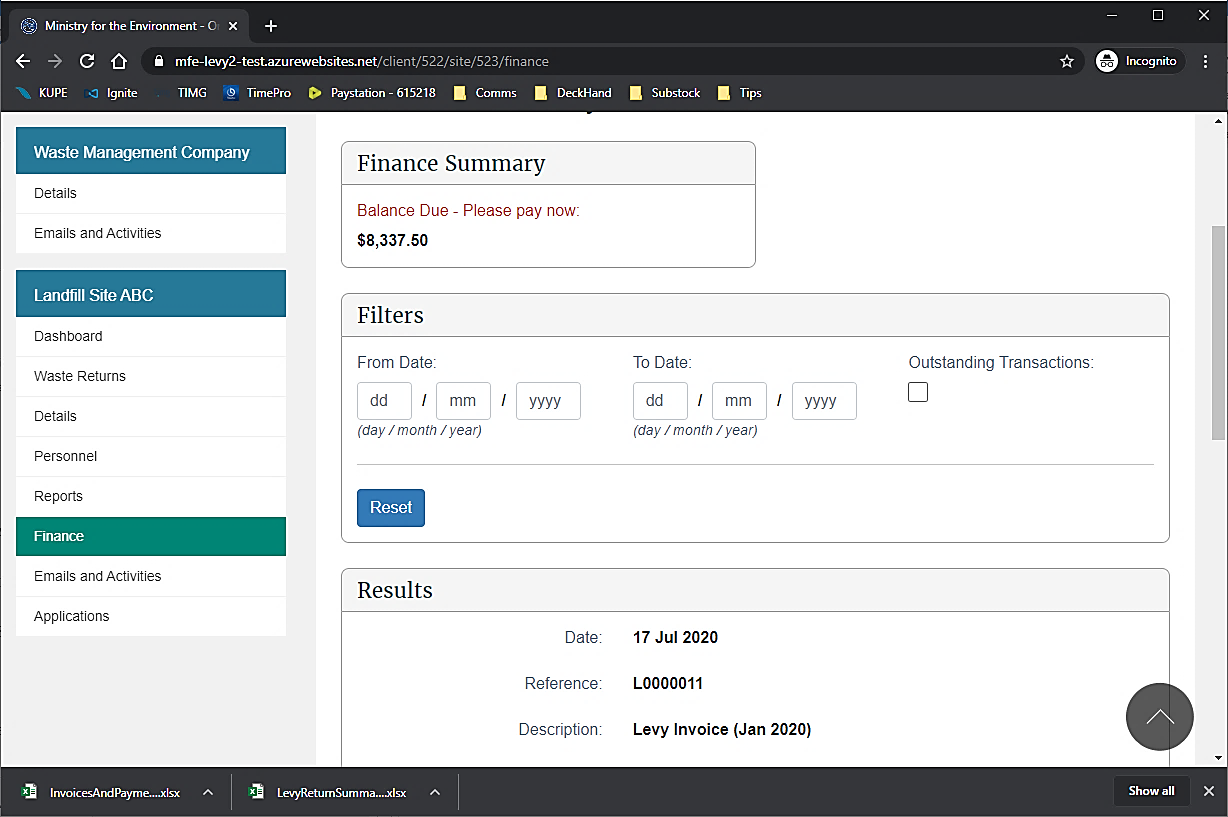 The following filters can be applied: Filters can be applied to narrow your search: The following filters can be applied: Filters can be applied to narrow your search: The following filters can be applied: Filters can be applied to narrow your search: The following filters can be applied: 3TypeAction/Description3From dateDisplays transactions from this date.By default these fields are empty.To apply a date range filter, enter the Day (DD), Month (MM) and Year (YYYY).3To dateDisplays transactions to this date. By default these fields are empty. To apply a date range filter, enter the Day (DD), Month (MM) and Year (YYYY) in the field.3Outstanding transactionsDisplay transactions that have a balance greater than $0.00. By default this is left unchecked.To display outstanding transactions, check the Outstanding transaction box.3ResetTo clear all filters and reset to default values, click Reset. 33Result: Transactions matching the filters entered will display. Result: Transactions matching the filters entered will display. Result: Transactions matching the filters entered will display. Result: Transactions matching the filters entered will display. 4The Results field displays all invoices and payments associated with a disposal facility: The Results field displays all invoices and payments associated with a disposal facility: The Results field displays all invoices and payments associated with a disposal facility: The Results field displays all invoices and payments associated with a disposal facility: 4FieldDescription4DateDisplays the transaction date in format Day (DD), Month (MM) and Year (YYYY). 4ReferenceThis is the unique identifier for a transaction (eg, PYT0000123). 4DescriptionIncludes a description of the type of transaction, such as interest or payment.Levy transactions (Invoices & Credits) display related to a return month. For example, a June 2020 waste return generates a levy invoice that will display as Levy Invoice (Jun 2020).4StatusThe following are transaction statuses: Due – the transaction is due over 10 days from nowDue soon – the transaction due within 10 daysOverdue – the transaction is overduePaid – the transaction has $0.00 balancePaid late – the transaction has $0.00 balance, but was paid after its due date (overdue)In dispute – the transaction is being disputedAmount remaining – balance is greater than $0.00Fully remaining – balance is $0.00.4Due / AppliedDue indicates the due date of: Debit notes Interest Levy invoice/s Payment dishonour/s Waiver credit reversal transactions.Applied indicates the date that a credit was applied: Credit notesInterest reversalLevy creditPaymentDirect debit payment Waiver credit transactions.4Amount ($)The full amount of a transaction.4Balance ($)The amount of a transaction less any other transactions applied.For example, a levy invoice of $200.00 where a payment of $50.00 has been applied. This would display as:Amount = $200.00Balance = $150.00.44Notes: Debit transactions are debit notes, interest, levy invoice/s, payment dishonour/s and waiver credit reversal/s.Credit transactions are credit notes, interest reversal, levy credit/s, payment/s, direct debit payments and waiver credit/s.If a credit transaction is applied against a debit transaction, the credit transaction will appear underneath the debit transaction. The amount will be the applied amount to the debit.If a credit transaction has a balance remaining (balance > $0.00) and has been partially applied to a debit transaction, the credit transaction will appear twice:1.	Appear underneath the debit transaction that it is applied to2.	Its own line with a status of ‘Amount remaining’ and the remaining balance.Selecting the View more button at the bottom of the results will display more transactions.Notes: Debit transactions are debit notes, interest, levy invoice/s, payment dishonour/s and waiver credit reversal/s.Credit transactions are credit notes, interest reversal, levy credit/s, payment/s, direct debit payments and waiver credit/s.If a credit transaction is applied against a debit transaction, the credit transaction will appear underneath the debit transaction. The amount will be the applied amount to the debit.If a credit transaction has a balance remaining (balance > $0.00) and has been partially applied to a debit transaction, the credit transaction will appear twice:1.	Appear underneath the debit transaction that it is applied to2.	Its own line with a status of ‘Amount remaining’ and the remaining balance.Selecting the View more button at the bottom of the results will display more transactions.Notes: Debit transactions are debit notes, interest, levy invoice/s, payment dishonour/s and waiver credit reversal/s.Credit transactions are credit notes, interest reversal, levy credit/s, payment/s, direct debit payments and waiver credit/s.If a credit transaction is applied against a debit transaction, the credit transaction will appear underneath the debit transaction. The amount will be the applied amount to the debit.If a credit transaction has a balance remaining (balance > $0.00) and has been partially applied to a debit transaction, the credit transaction will appear twice:1.	Appear underneath the debit transaction that it is applied to2.	Its own line with a status of ‘Amount remaining’ and the remaining balance.Selecting the View more button at the bottom of the results will display more transactions.Notes: Debit transactions are debit notes, interest, levy invoice/s, payment dishonour/s and waiver credit reversal/s.Credit transactions are credit notes, interest reversal, levy credit/s, payment/s, direct debit payments and waiver credit/s.If a credit transaction is applied against a debit transaction, the credit transaction will appear underneath the debit transaction. The amount will be the applied amount to the debit.If a credit transaction has a balance remaining (balance > $0.00) and has been partially applied to a debit transaction, the credit transaction will appear twice:1.	Appear underneath the debit transaction that it is applied to2.	Its own line with a status of ‘Amount remaining’ and the remaining balance.Selecting the View more button at the bottom of the results will display more transactions.5To download a copy of a statement, select the relevant month from the Download statement drop-down list.Result: Depending on your settings and internet browser, the file may download automatically and appear in the Downloads list. Note: If a file pop-up displays, go to step 6.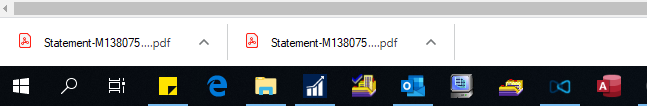 To download a copy of a statement, select the relevant month from the Download statement drop-down list.Result: Depending on your settings and internet browser, the file may download automatically and appear in the Downloads list. Note: If a file pop-up displays, go to step 6.To download a copy of a statement, select the relevant month from the Download statement drop-down list.Result: Depending on your settings and internet browser, the file may download automatically and appear in the Downloads list. Note: If a file pop-up displays, go to step 6.To download a copy of a statement, select the relevant month from the Download statement drop-down list.Result: Depending on your settings and internet browser, the file may download automatically and appear in the Downloads list. Note: If a file pop-up displays, go to step 6.6If a file download pop-up displays, click: Open to open the PDF. Save to save a copy of the report to your computer.Result: If you clicked Open, the file will open. If you clicked Save, you will be prompted to select a folder to save the PDF in. 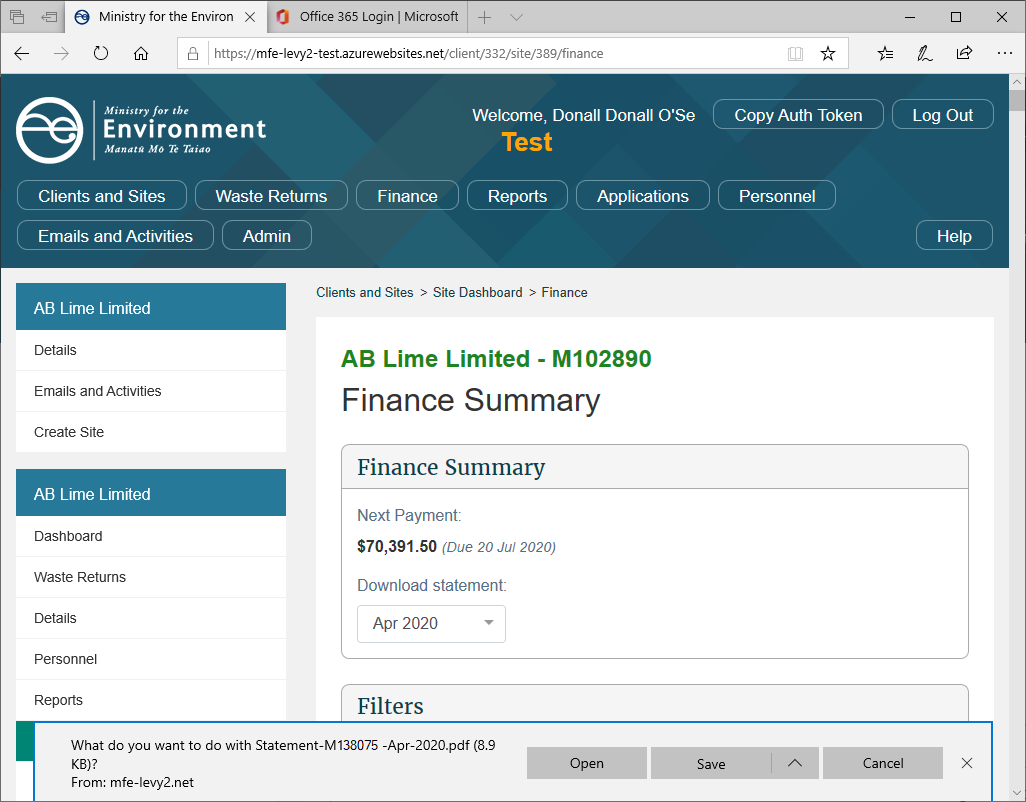 If a file download pop-up displays, click: Open to open the PDF. Save to save a copy of the report to your computer.Result: If you clicked Open, the file will open. If you clicked Save, you will be prompted to select a folder to save the PDF in. If a file download pop-up displays, click: Open to open the PDF. Save to save a copy of the report to your computer.Result: If you clicked Open, the file will open. If you clicked Save, you will be prompted to select a folder to save the PDF in. If a file download pop-up displays, click: Open to open the PDF. Save to save a copy of the report to your computer.Result: If you clicked Open, the file will open. If you clicked Save, you will be prompted to select a folder to save the PDF in. TopicOverviewReturn Summary screen (annual returns)Submit a final annual returnVerify a final annual returnAmend a final annual returnStatusDescription/ActionApproved ApplicationAn application to submit annual/six-monthly returns has been approved, and a provisional return created. For annual returns, this is used to calculate a flat monthly levy amount.Either the data entry user or the verifier can View the provisional annual return.RequiredA blank return has been created by the system and requires completion. If no data has yet been entered, data entry users and verifiers can Submit the Return.If draft data has been entered and saved, data entry users and verifiers can Update the Return.OverdueA return is required, and the due date has passed. The same actions available for Required returns are available for Overdue returns.Verification RequiredA return has been submitted but needs to be verified before it can be used to calculate the levy.Data entry users can View the return until it is verified.Verifiers can Verify or View the return.Tolerance level AssessmentA tolerance level alert has been raised against a return. The return will be assessed by us. We can reject the return if the tolerance level alert reason is deemed insufficient, which will change the status of the return back to Required for v2 final annual returns or to Rejected for amended annual returns. Data entry users and verifiers can View a return while it is awaiting breach assessment from us.VerifiedA return has been verified but the levy has not been calculated using the return because an estimate exists.Users can View the return.Levy CalculatedThe return has been verified, the levy has been calculated, and an invoice generated for the return.Users can View the return.Most returns will have levy calculated immediately upon verification or acceptance of a tolerance level alert.RejectedA tolerance level alert has been detected on an amended return and the reason provided was not deemed sufficient, so the amended version of the return has been rejected.StatusDescription/ActionInitial EstimateWe have issued an Initial Estimate, and an email has been sent to the disposal facility.Data entry users and verifiers can View the initial estimate. The estimate can only be updated if the overdue return is submitted/verified for the year.Any return submitted may be taken into account when the Final Estimate is generated.Updated EstimateThe return has submitted/verified after the due date, which has updated the initial estimate.We may take the updated amount into account when the Final Estimate is generated.Data entry users and verifiers can View the updated estimate.Final EstimateWe have approved the Final Estimate and the levy has been calculated and invoiced.Data entry users and verifiers can View the final estimate. If the return for the month remains overdue or unverified, it can still be submitted, however any return submitted once the Final Estimate has been generated will have no effect on the levy payment required.StepAction1Click the Waste Returns link in the content menu.2Click the Submit link in the Action column for the relevant year.Result: The Waste Return screen displays.The return header will display: the period of the return (e.g., July 2019–June 2020)the version of the return (Note: A required final annual/six-monthly return will show as v2)class of return (e.g., class 1)due date of the returnif applicable, when the return was last updatedstatus of the return.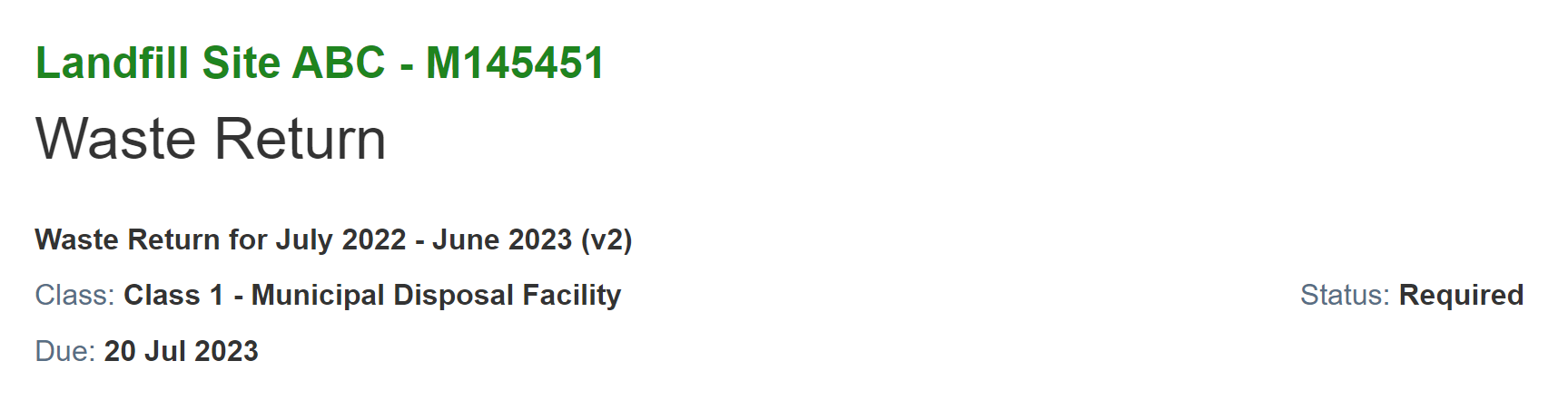 3In metric tonnes, type the gross tonnage in the relevant fields for the financial year: Note: The estimated tonnage from a provisional return may display as Unspecified.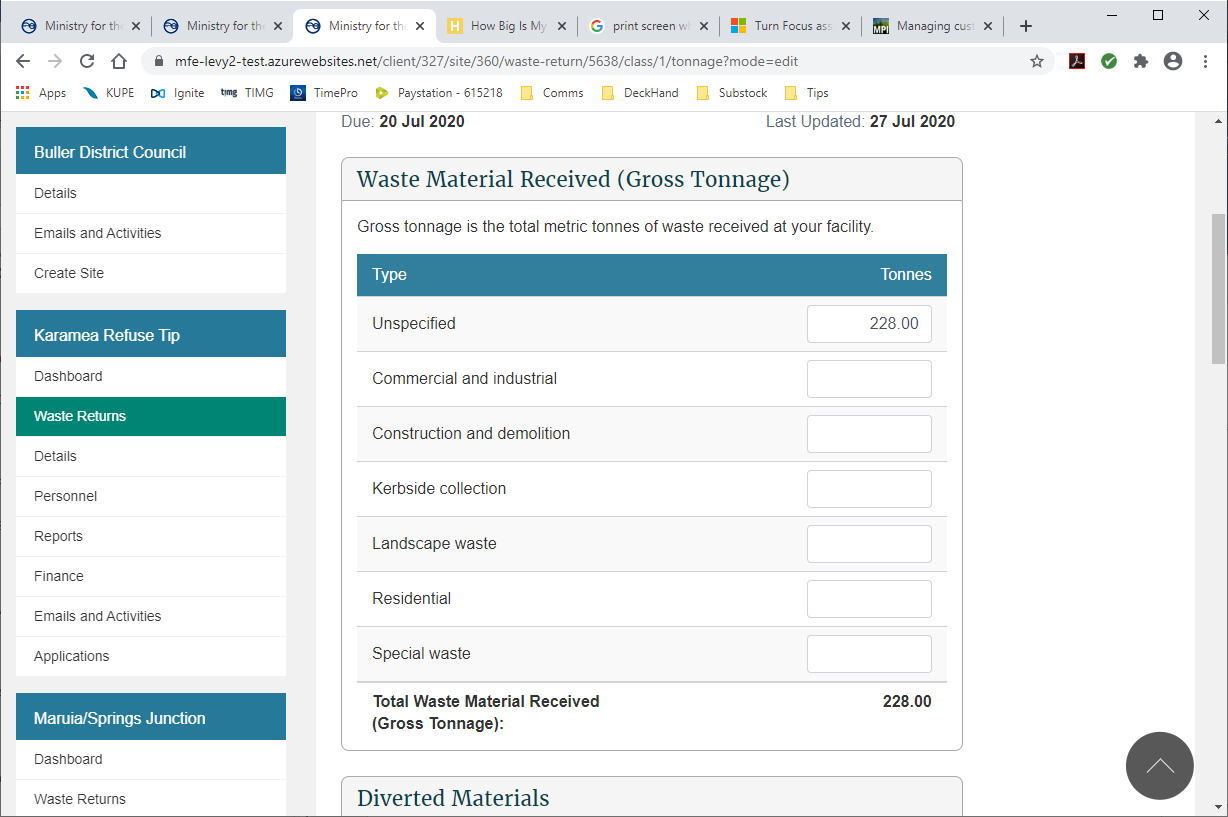 4Enter any Diverted Materials tonnage in the relevant fields for the financial year: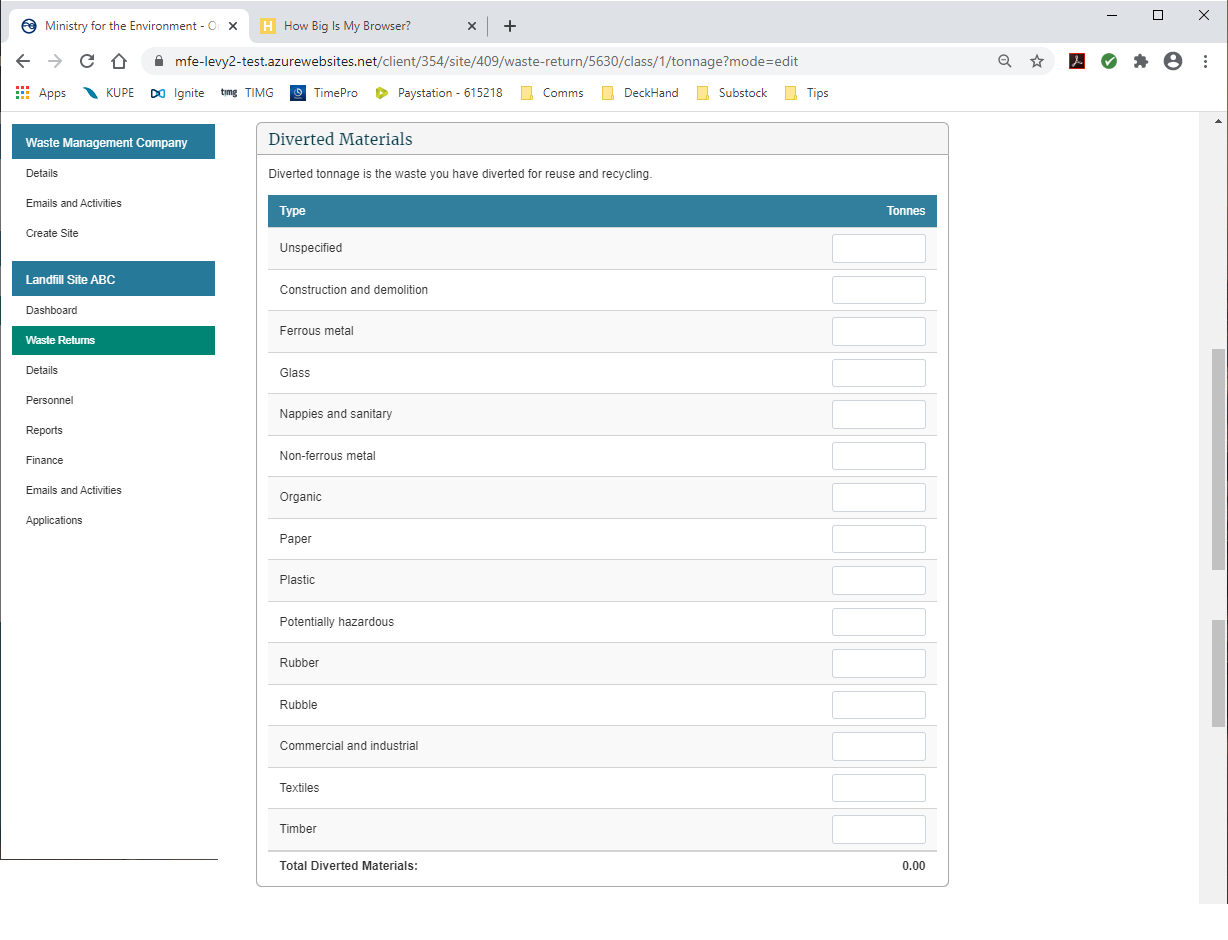 5Completing the details in the Cover Material Used section is voluntary. All waste (including waste that is used as cover) is liable for the Waste Disposal Levy and should also be included as gross tonnage in your annual return. 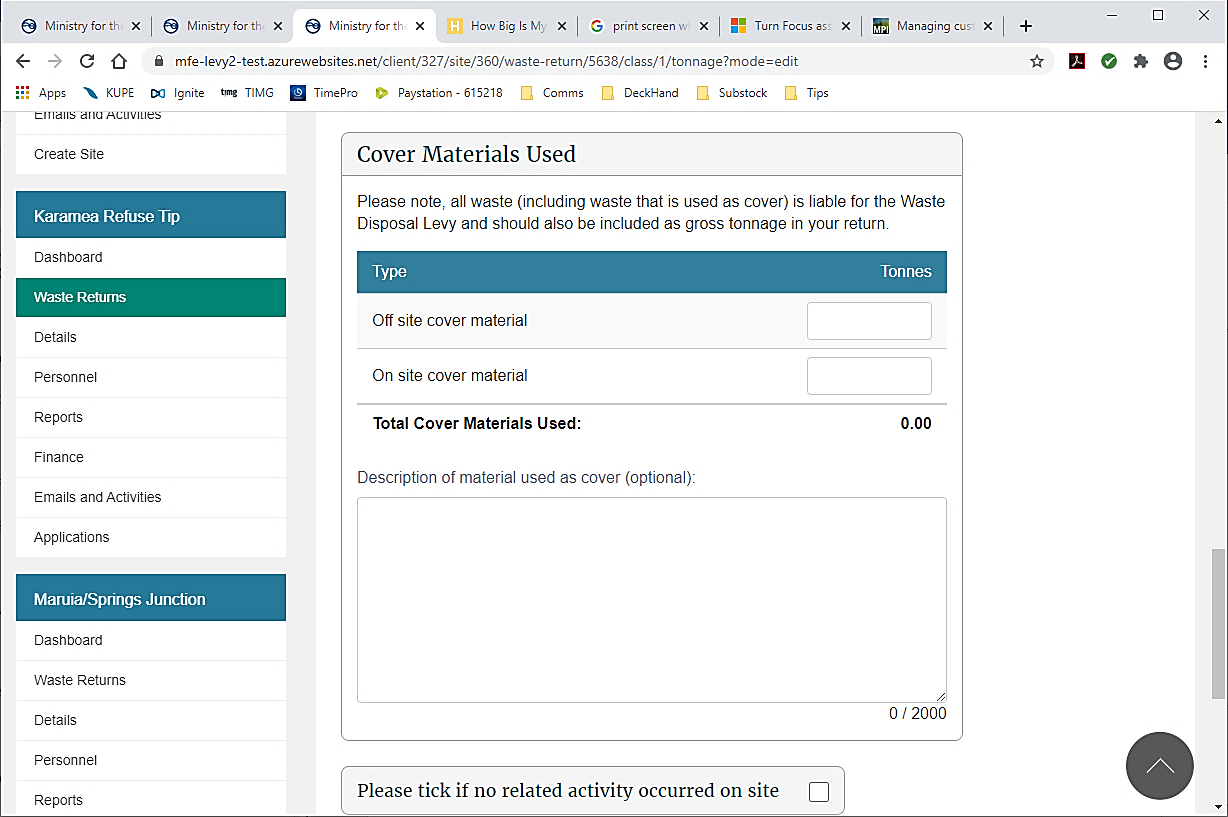 Note: Should you decide not to report on cover material, leave the fields blank.6If there was no activity at your disposal facility during the financial year, click the check box under the Cover Materials Used heading. Otherwise, enter the metric tonnes for each waste source you are reporting on.Notes:The system calculates the sum of the amounts in the Total fields.If you select No Activity, any tonnages entered will be removed automatically. 7Check that the totals are correct, and then click the Continue button.Result: The Waste Return Summary screen displays the net tonnage and levy due.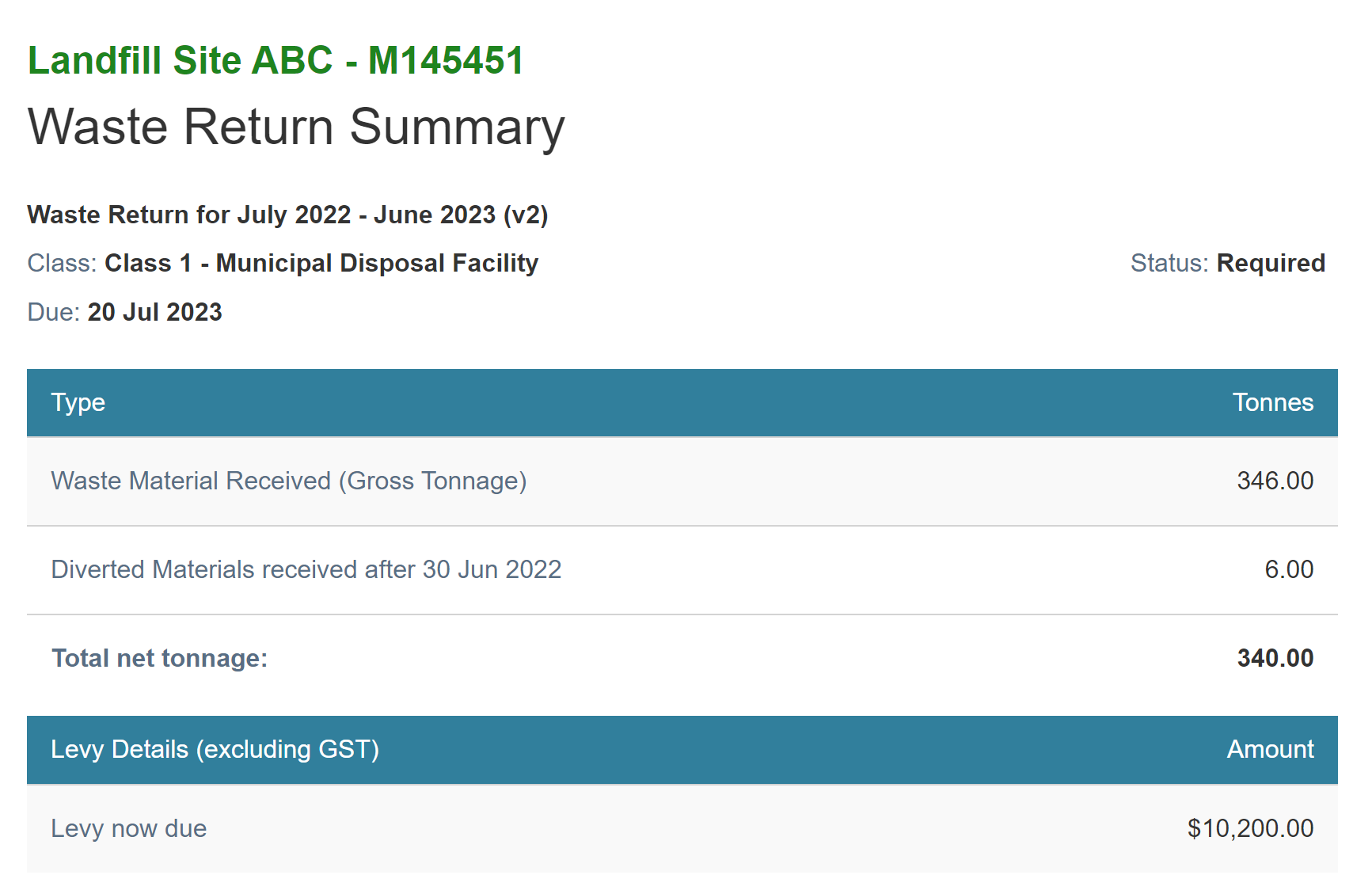 Note: If a waiver or exemption is applied, this will also appear on the return summary screen. 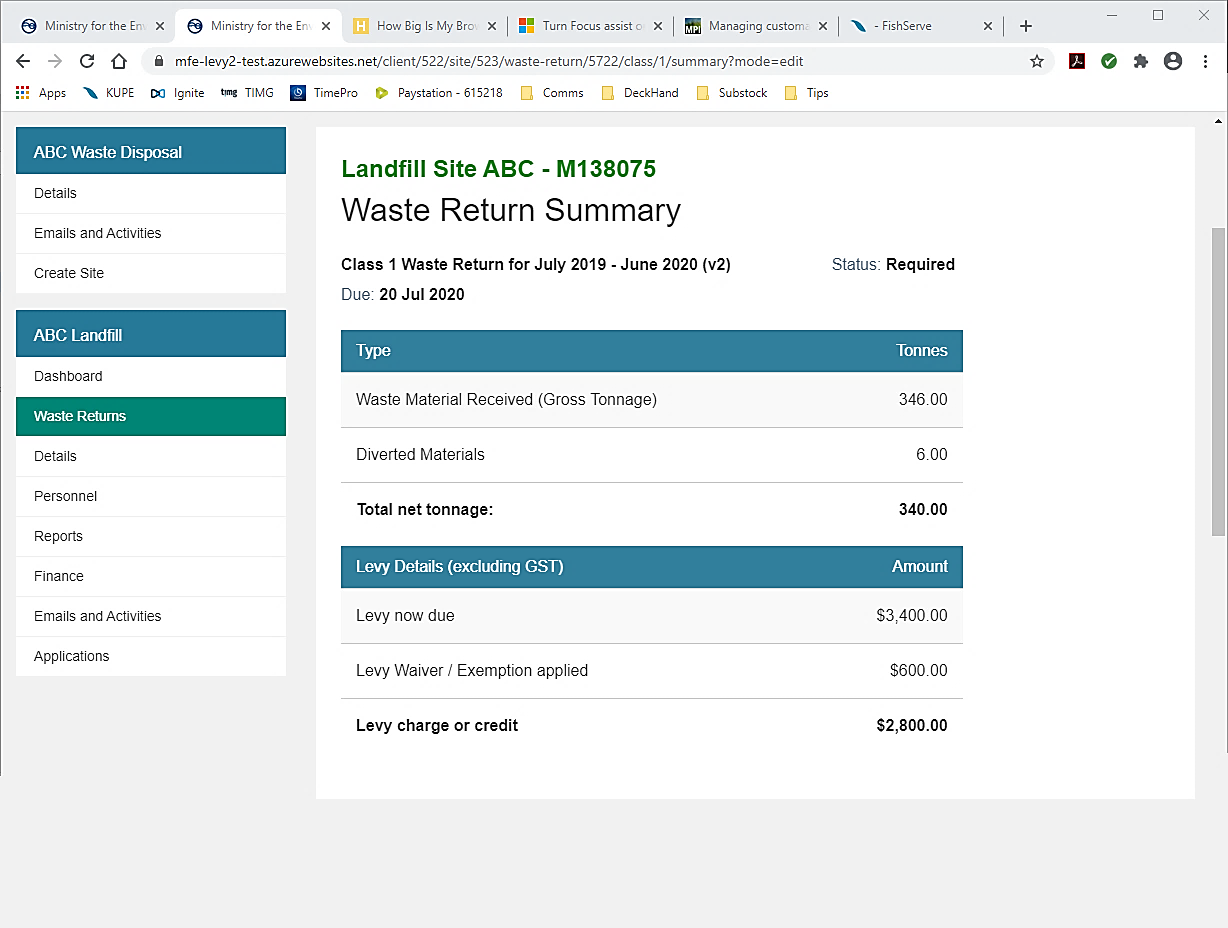 8If there are irregularities in the return, you will need to provide additional information. Text will display under the Additional Information header describing the irregularity.Type an explanation for irregular activity. 9Data entry users can click Save & Close to complete the return later OR click Ready for Verification to submit the return. Result: You are taken back to the Return Summary screen and the return status will change. If you clicked Ready for Verification, the status of the return will change to Verification Required. Data entry users can Update the return (and cover material) until it is verified.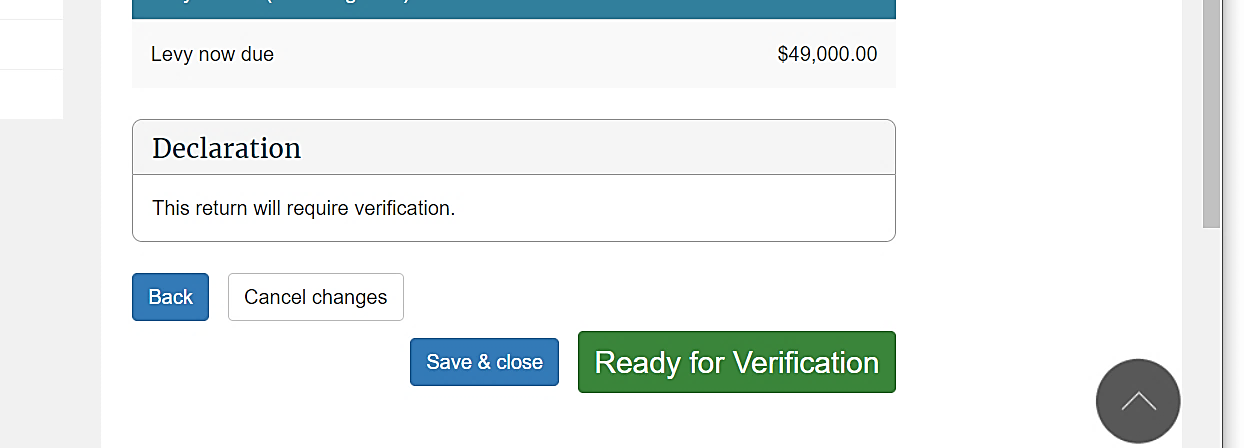 Note: If the entries are incorrect, click the Back button and edit them.10Verifiers can click the Declaration check box and:click Save & Close to complete or update the return laterclick Ready for Verification to submit the return for verificationclick Submit to submit the completed return. Result: You are taken back to the Return Summary screen and the return status will change. If you clicked Ready for Verification, the status of the return will change to Verification Required. If you clicked Submit, the status of the return will change to either Levy Calculated or Tolerance Assessment if the return has breached a tolerance level. StepAction1Click the Waste Returns link in the content menu.2Click the Verify link in the Action column for the relevant year (where the status is Verification Required). Result: The Waste Return screen displays showing the original data entered.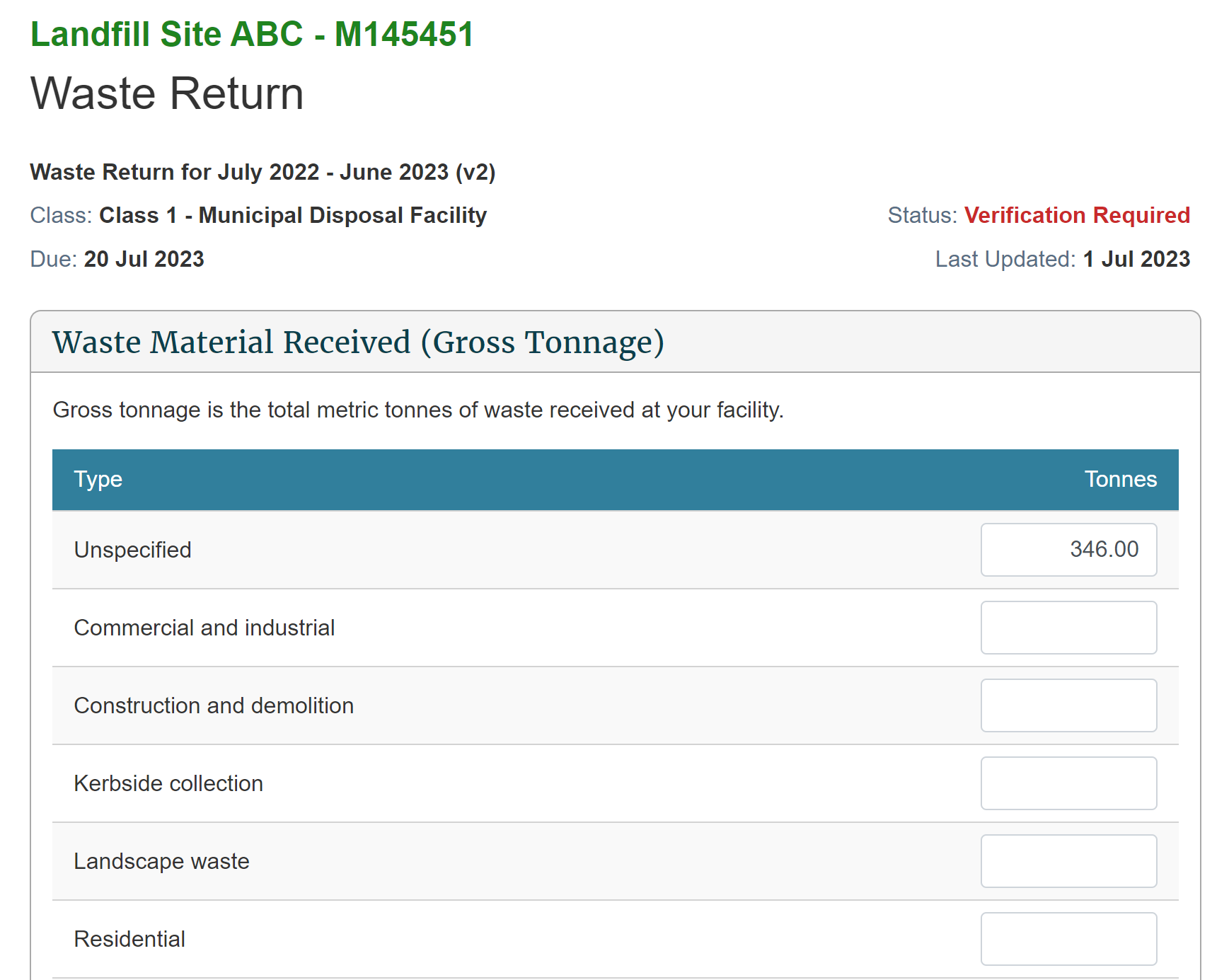 3Check that all entries are correct, and update if required. 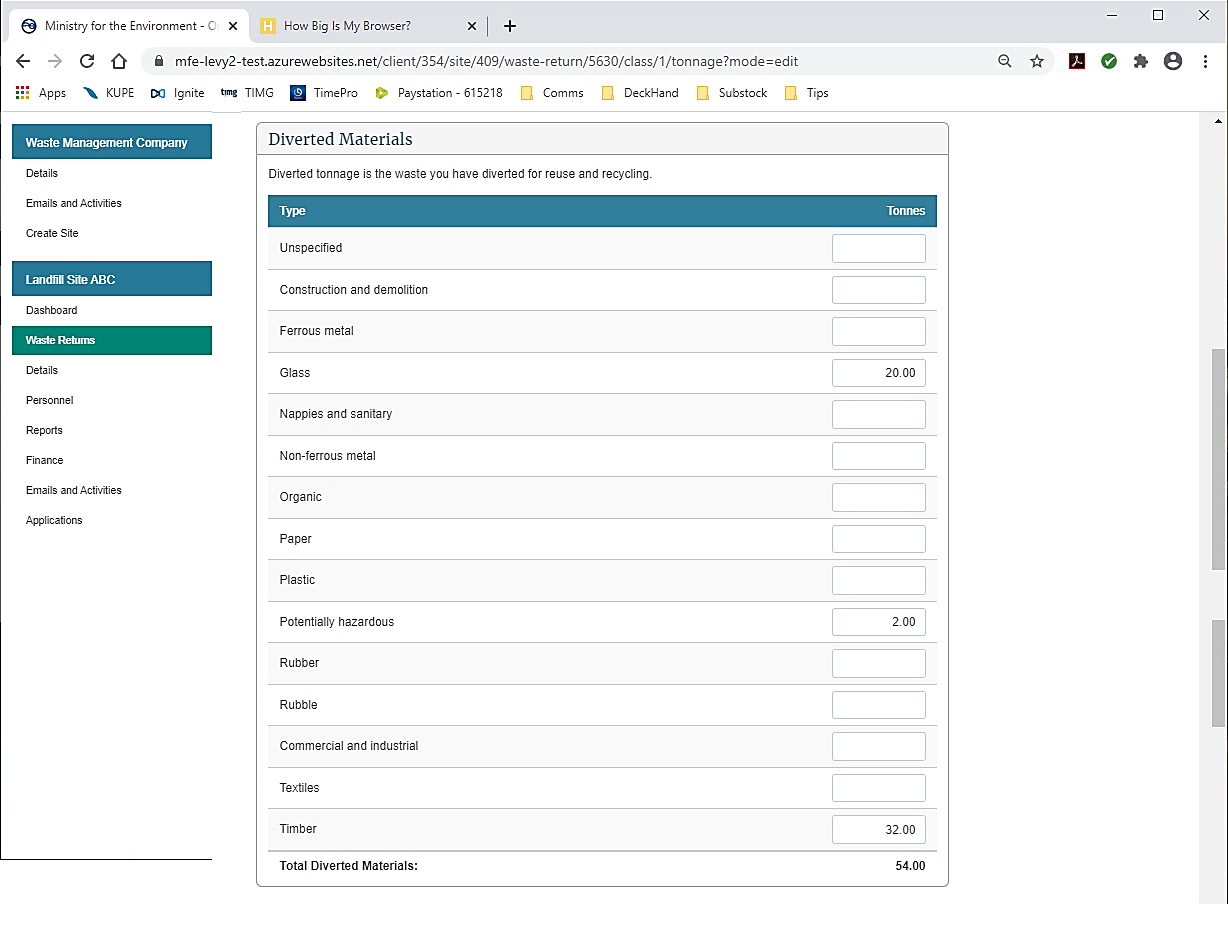 4After you have checked all entries, click the Continue button.Result: The Waste Return Summary screen displays.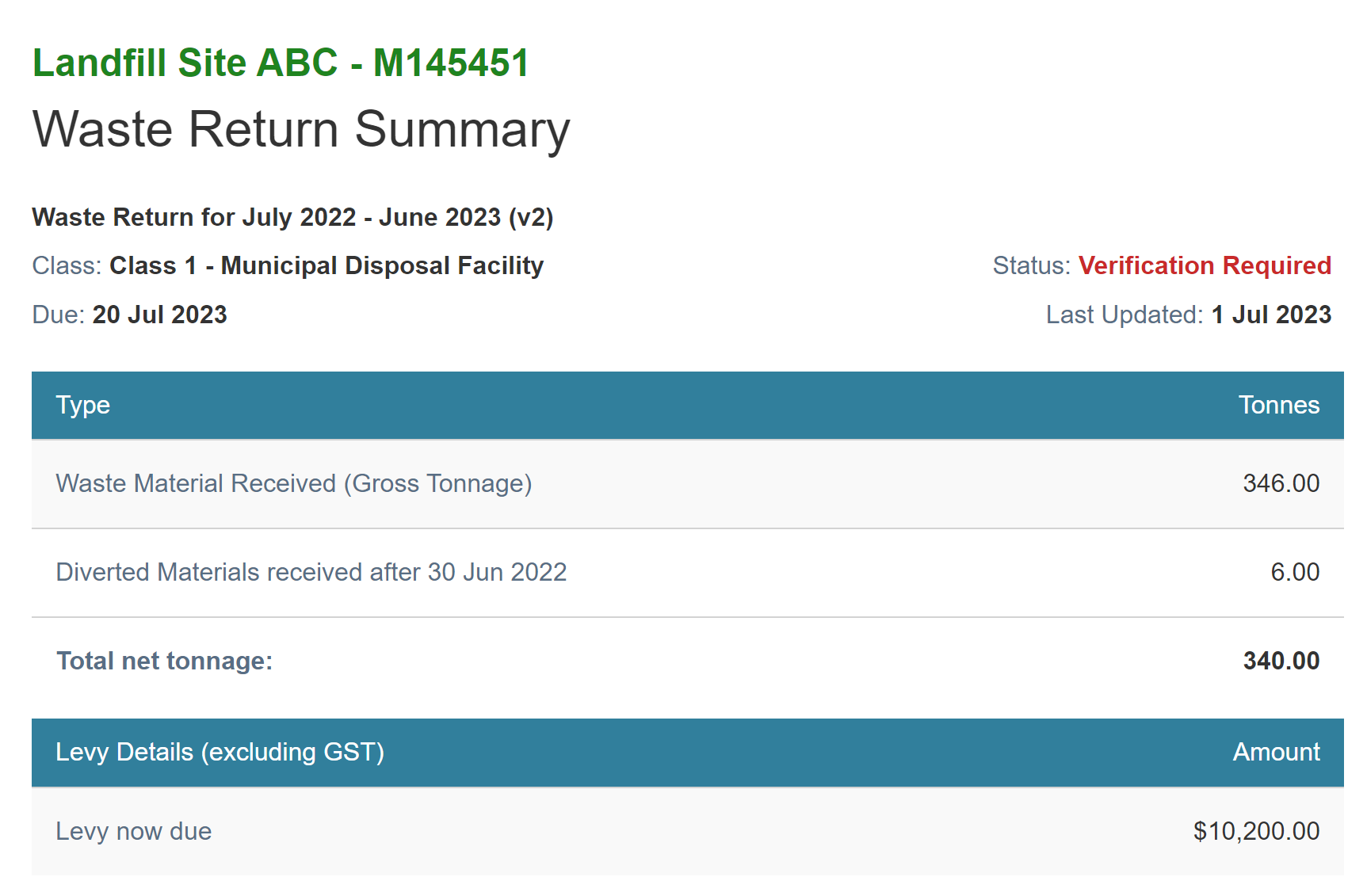 5If there was irregular activity on the return, a text box displays the explanation entered by the data entry user.Update the explanation of the irregular activity if required.Note: We may contact you for further clarification.6Click the Declaration check box, and then click the Submit button.Result: You are taken back to the Return Summary screen and the status has changed to Verified. You can update the return until the levy is calculated.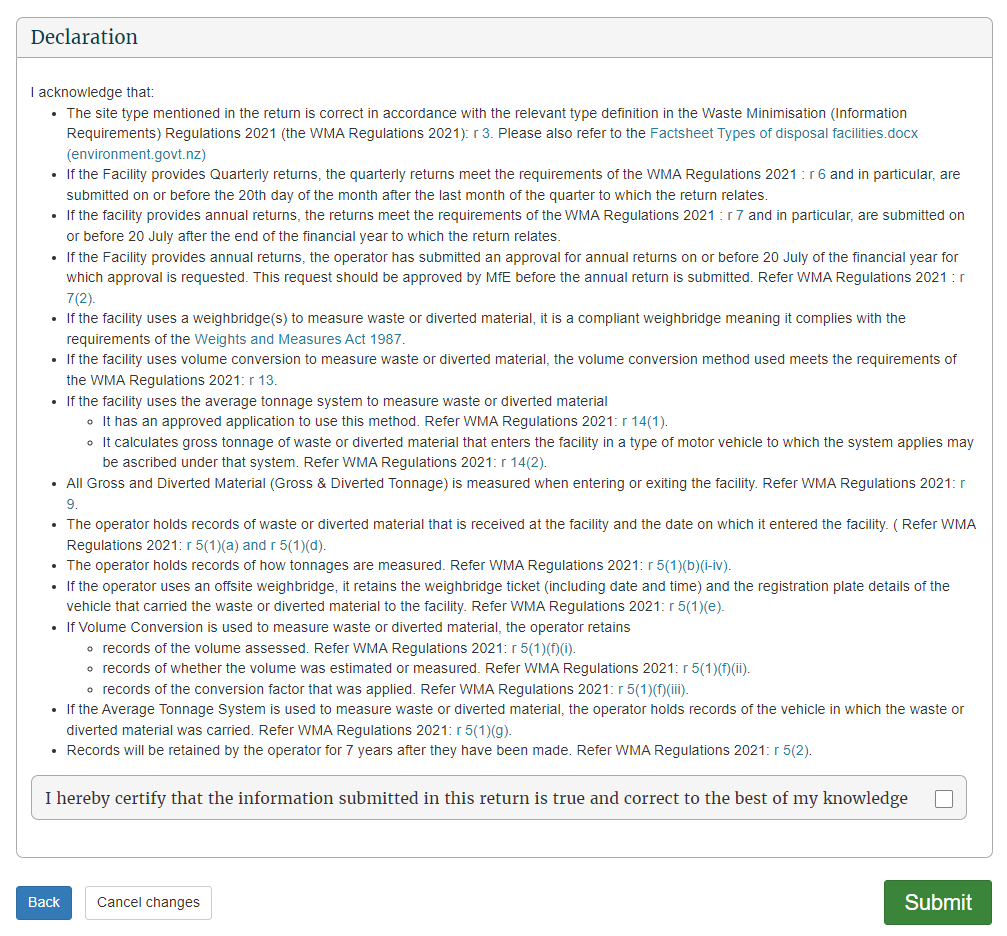 TopicOverviewApply to submit an annual returnApply to submit a six-monthly return Apply to use the average tonnage method for motor vehiclesApply for an extension of time to submit your monthly returnApply for an extension of time to payApply for an extension of storage time for material on your disposal facilityApply for a waiverApply for a refundApply for a site class changeApplication summary screenMethodologiesApplicationWhen to useAnnual permission applicationApply to submit returns annually instead of monthly.You are only eligible to apply if your disposal facility’s expected net tonnage for the year is 1000 tonnes or less.Note: The application form to request annual permission for the following financial year is only available from 1 June to 20 July. You must submit the application on or before 20 July (for that financial year).Average tonnage applicationApply to use an average tonnage method for selected motor vehicles.If you want to apply to change any other type of method, call 0800 WDLEVY (0800 935 389).Return extension applicationApply for an extension of time to submit a return.Payment extension applicationApply for an extension of time to pay an invoice.Storage time extension applicationApply to extend the time diverted material (which has previously been reported as gross tonnage) is stored on facility beyond the automatically allowable six months.Waiver applicationApply to have some, or all, of the levy amount waived in exceptional circumstances.Levy refund applicationApply for a refund of the levy money already paid on material for which a waiver was granted.Note: Do not enter requests for reimbursements in OWLS 2.0. Direct any request for a reimbursement to 0800 WDLEVY (0800 935 389).StepAction1Click the Applications link in the content menu. Result: The Applications screen displays. 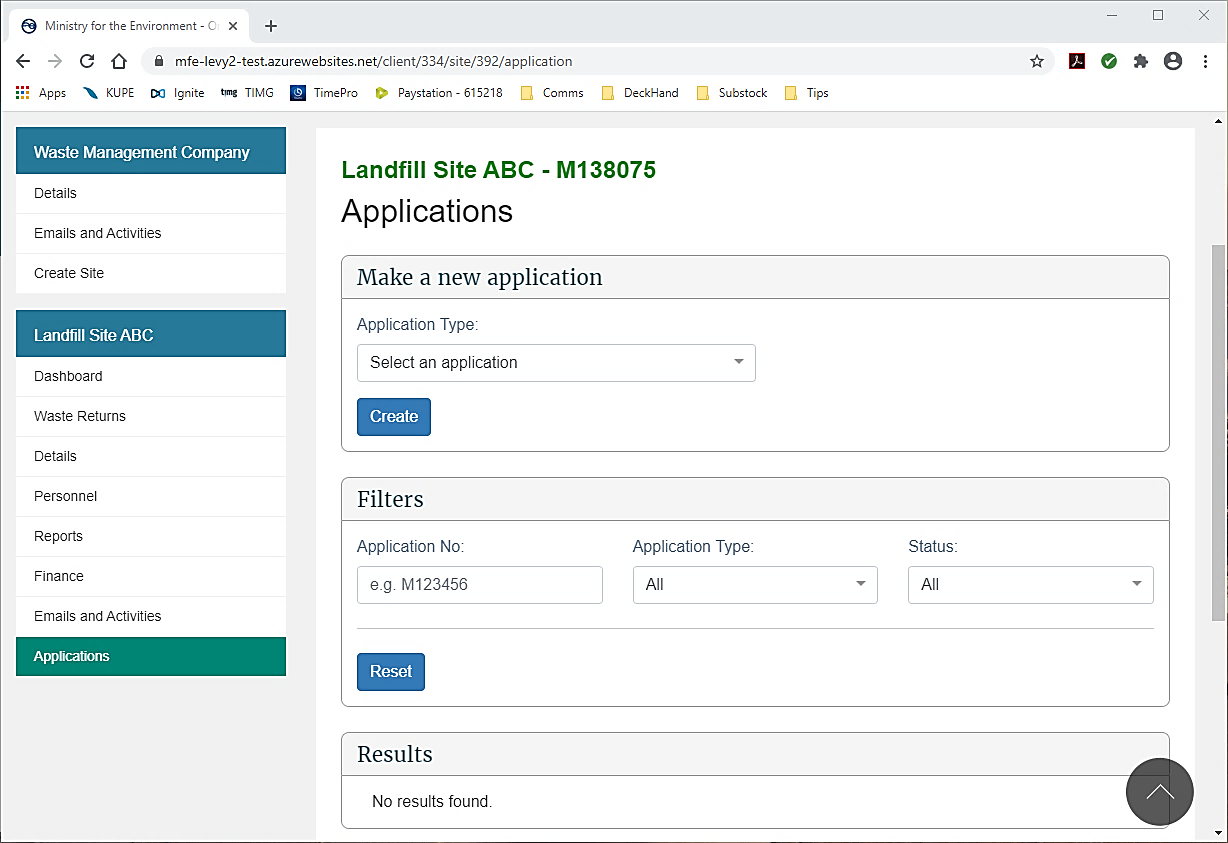 2Select Annual Permission from the Application Type drop-down list.Click the Create button.Result: The Annual Permission Application screen displays.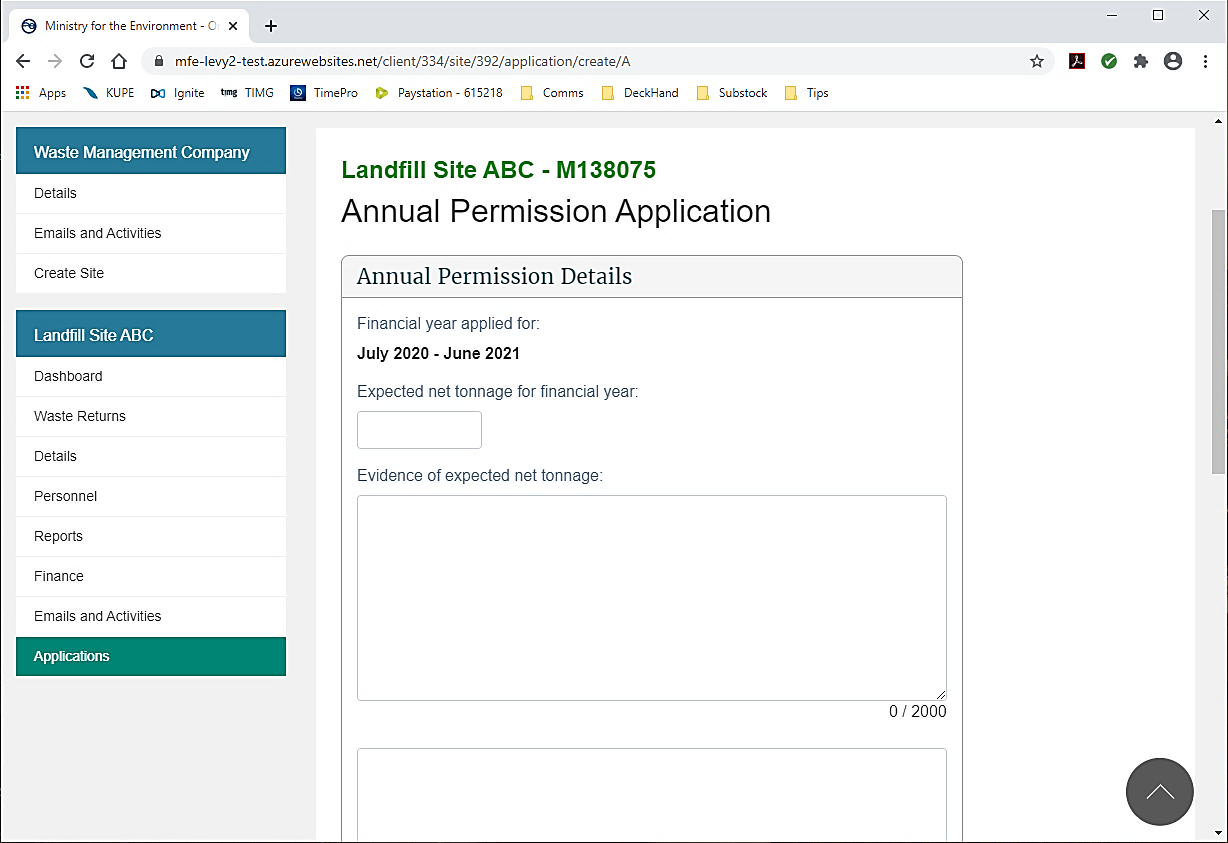 3Complete the following fields: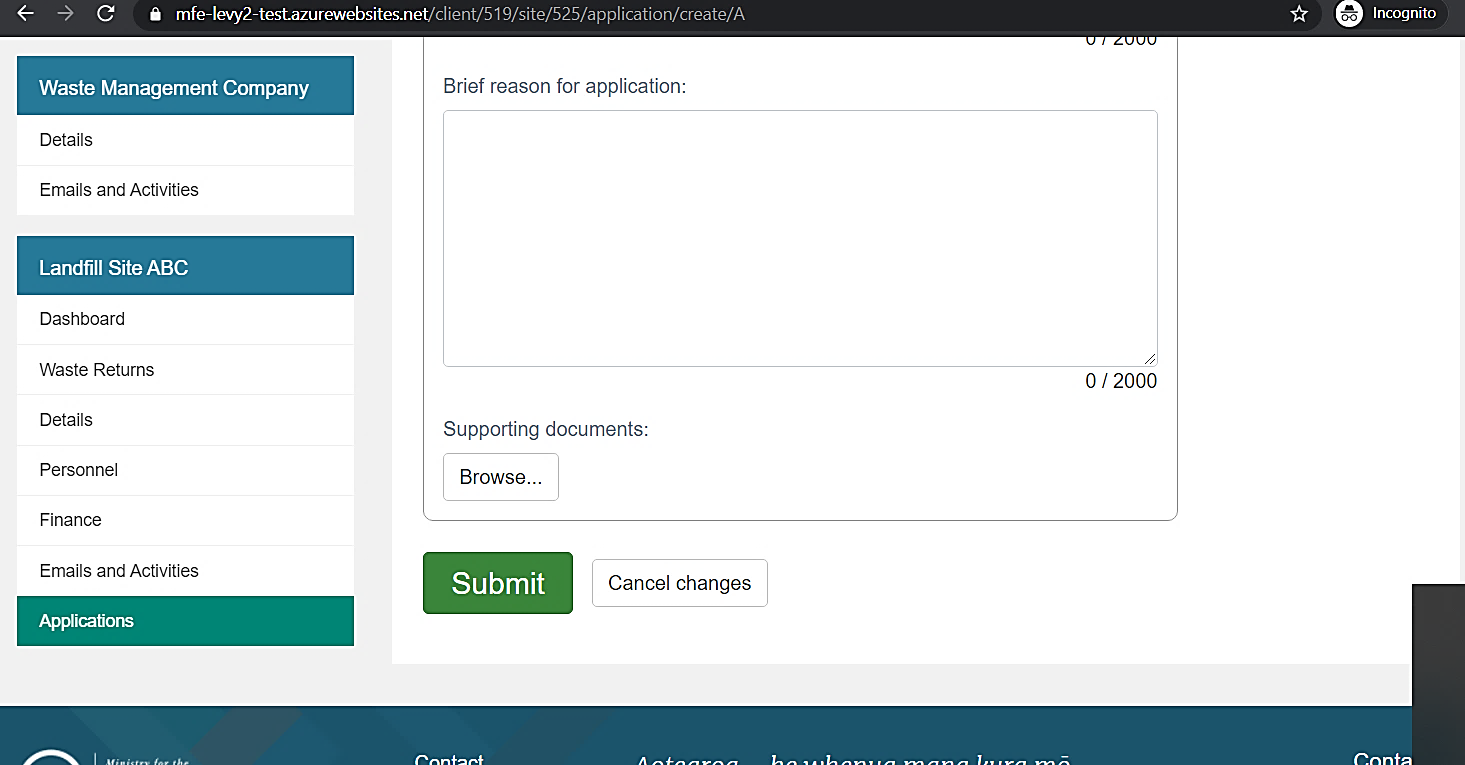 4Provide a Brief Reason for Application.5Attach evidence of how the expected net tonnage was calculated.To attach a file to the application, click the Browse… button, select the relevant files, and click Open.Note:To attach additional files, click the Browse… button.The maximum file size is 4 MB. 6Click the Submit button.Result: You are returned to the Application summary screen and the Annual Permission application appears in the list with the status Submitted.StepAction1Click the Applications link in the content menu. Result: The Applications screen displays. 2Select 6 Month Permission from the Application Type drop-down list.Click the Create button.Result: The 6 Month Permission screen displays.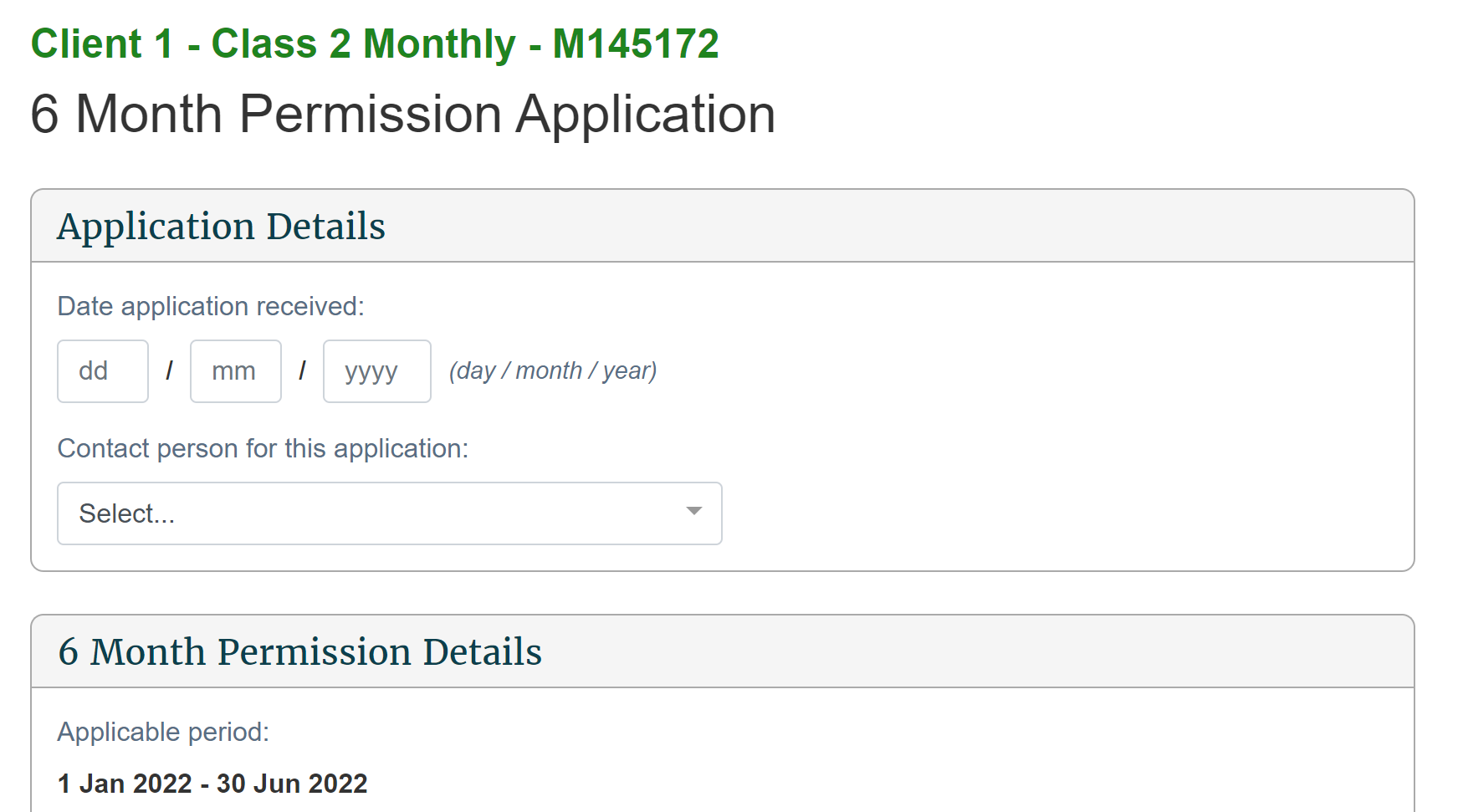 3Complete the following fields:4Attach evidence of how the expected net tonnage was calculated.To attach a file to the application, click the Browse… button, select the relevant files, and click Open.Note:To attach additional files, click the Browse… button.The maximum file size is 4 MB. 5Click the Submit button.Result: You are returned to the Application summary screen and the 6 Month Permission application appears in the list with the status Submitted.StepAction1Click the Applications link in the content menu. Result: The Applications screen displays. 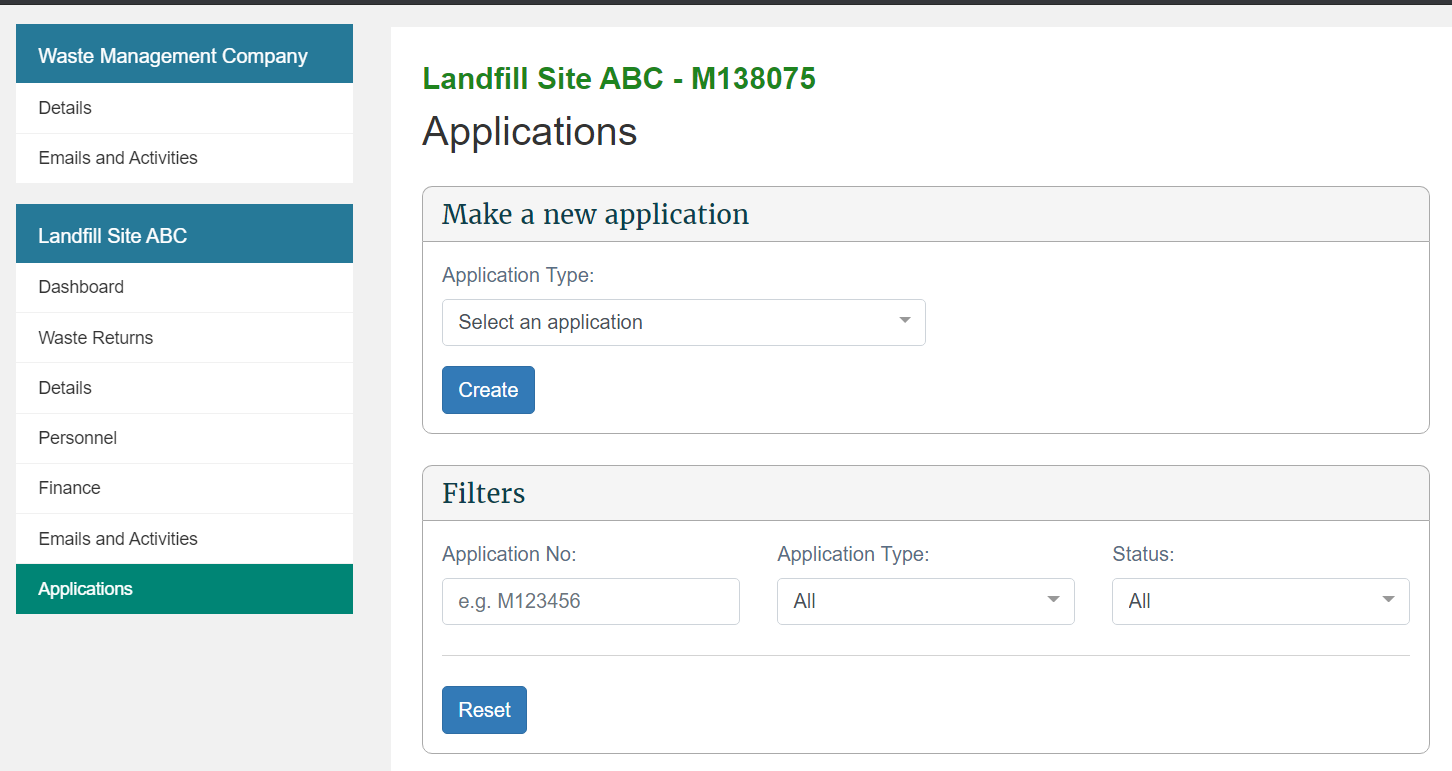 2Select Average Tonnage Methodology from the Application Type drop-down list.Click the Create button.Result: The Average Tonnage Application screen displays.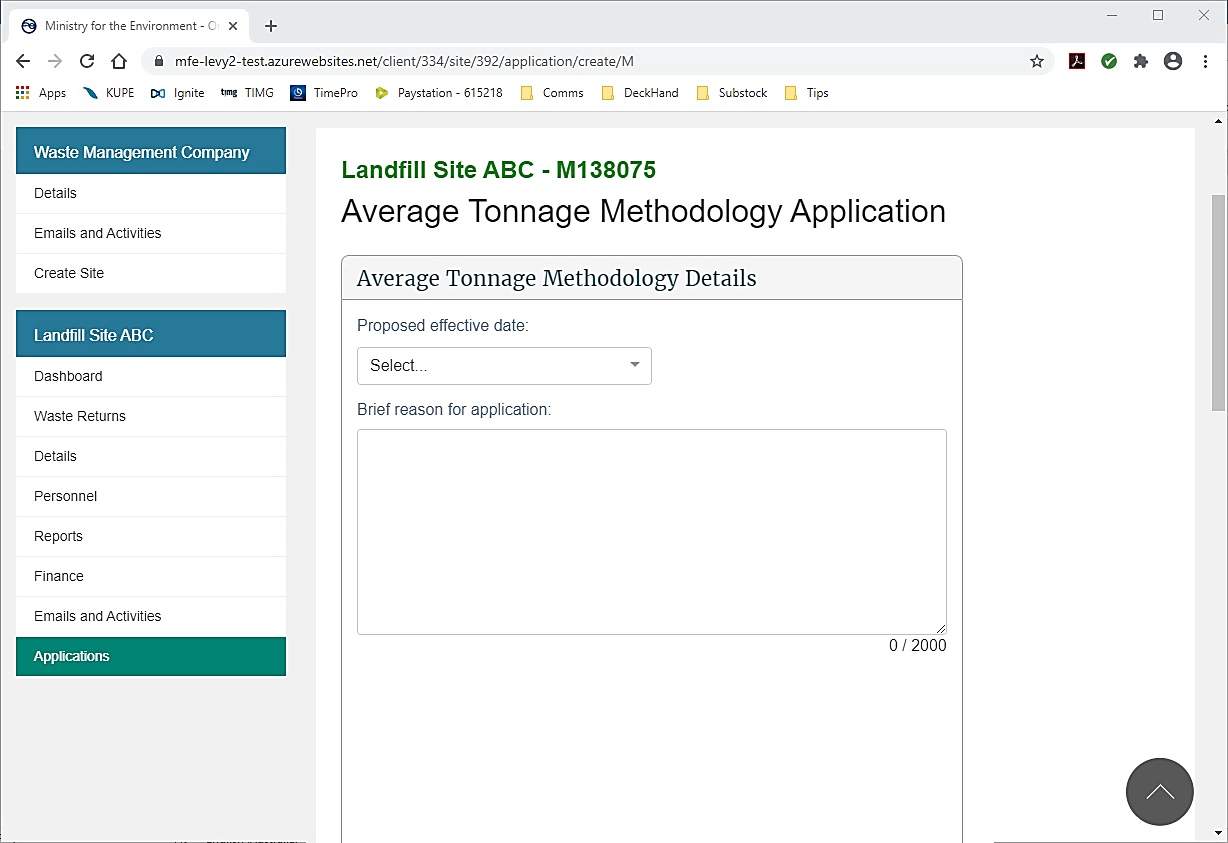 3Complete the following fields, including the motor vehicle details:Note: If your calculations or evidence are longer than 2000 characters, please attach a file containing the details (see step 8).4If you would like to add any other vehicles, click Add Another Vehicle. If not, skip to step 7. Complete the following fields for that vehicle: Note: If your calculations or evidence are longer than 2000 characters, please attach a file containing the details (see step 8).5Once added, use the links in the Actions column to update the information. Use:Edit to update the vehicle informationRemove to delete the vehicle information.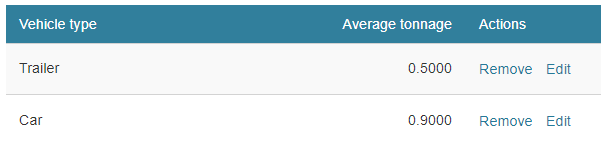 6If you want to add any additional vehicles, return to step 4.7To attach supporting evidence to your application, click the Browse… button, select the relevant files, and click Open.Supporting evidence may include:details about your survey method eg,:how and when you performed the surveywho your survey groups werestatistical data in Excel format (or similar) eg, weighbridge records.Note:To attach additional files, click the Browse… button.The maximum file size is 4 MB.8Click the Submit button.Result: You are returned to the Application summary screen and the Average Tonnage application appears in the list with the status Submitted.StepAction1Click the Applications link in the content menu. Result: The Applications screen displays. 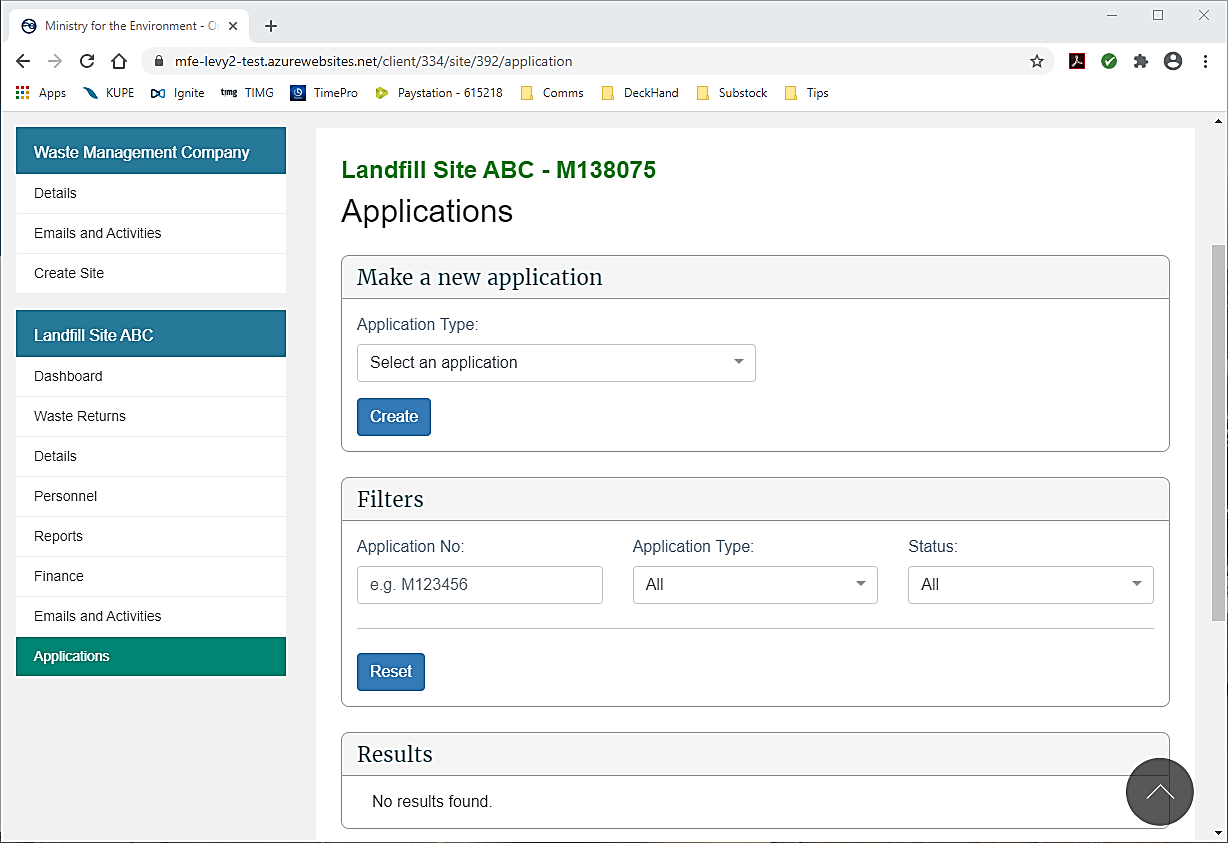 2Select Return Extension from the Application Type drop-down list.Click the Create button.Result: The Return Extension application screen displays.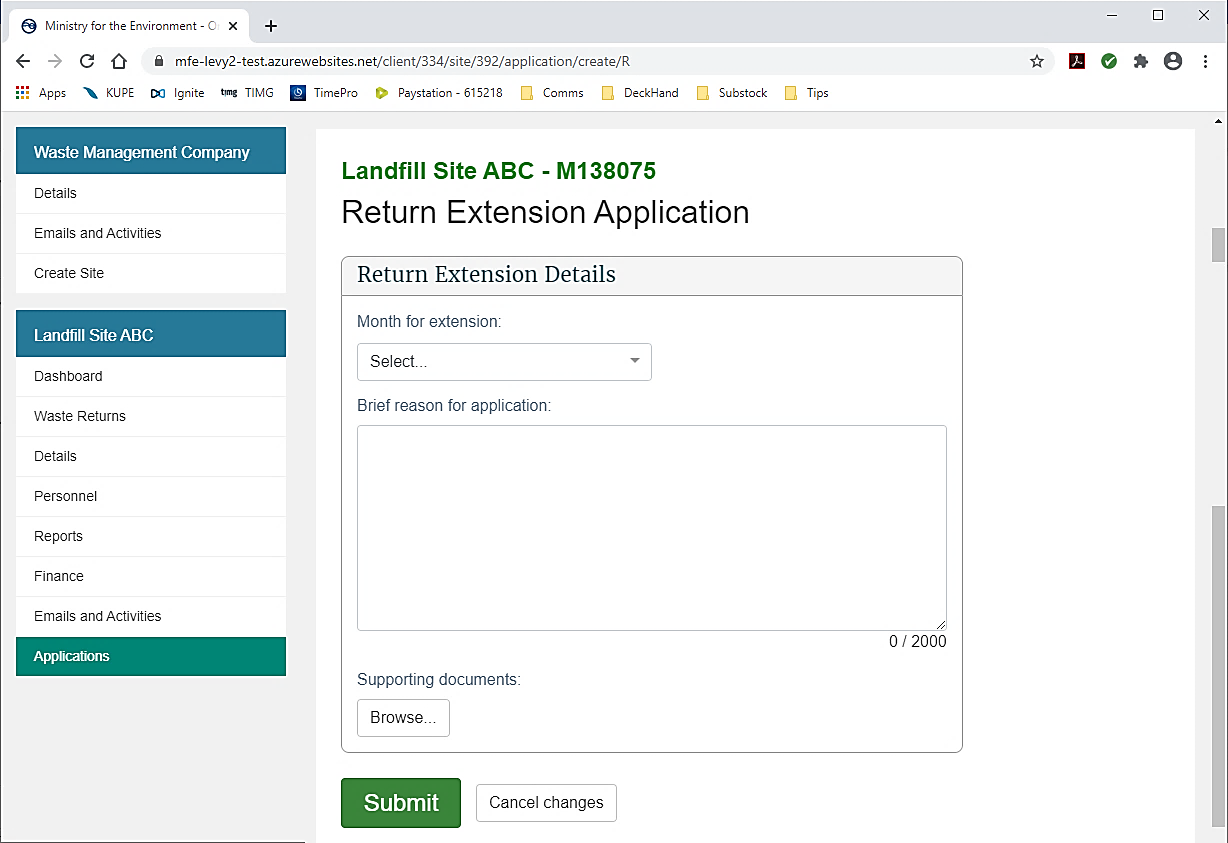 3Complete the following fields: 4To attach supporting evidence to the application, click the Browse… button, select the relevant files, and click Open.Notes:To attach additional files, click the Browse… button.The maximum file size is 4 MB.5Click the Submit button.Result: You are returned to the Application summary screen and the Return Extension application appears in the list with the status Submitted.StepAction1Click the Applications link in the content menu. Result: The Applications screen displays. 2Select Payment Extension from the Application Type drop-down list.Click the Create button. Result: The Payment extension application screen displays. 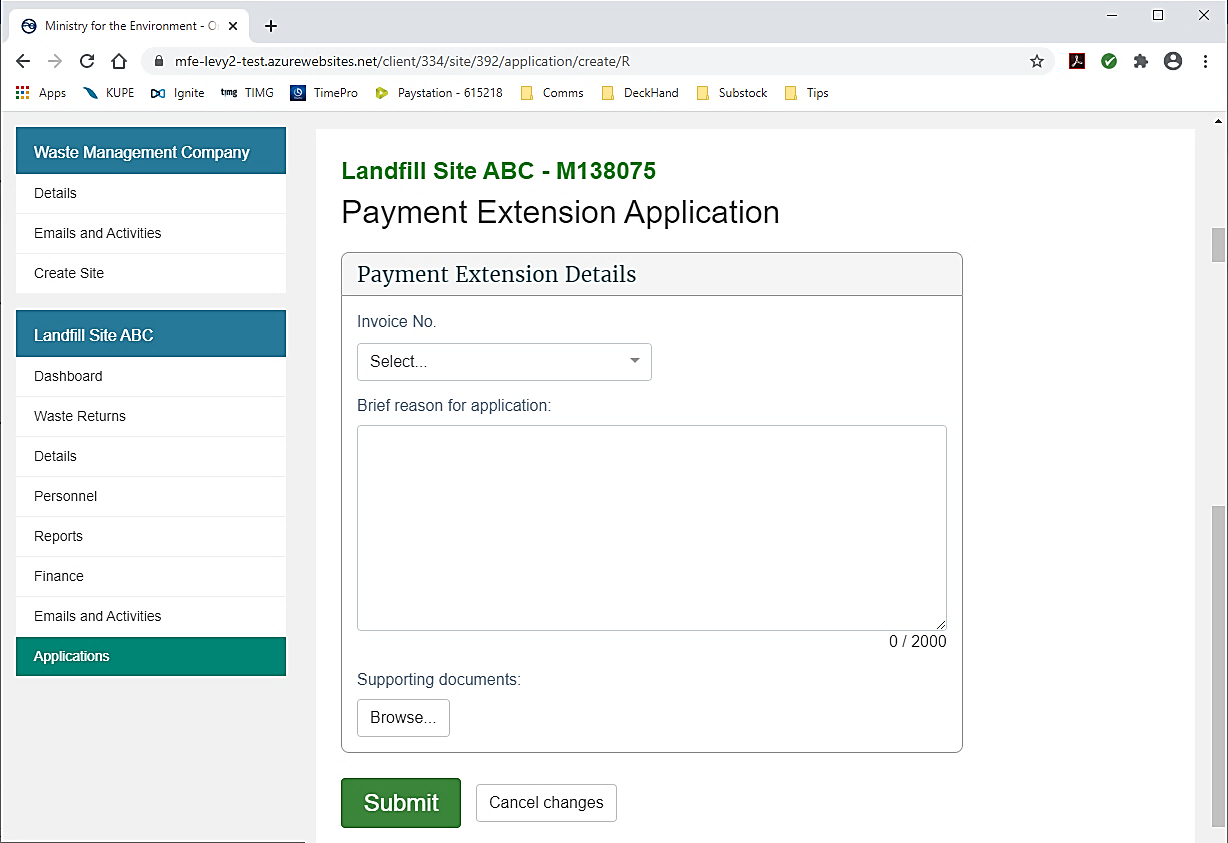 3Select the invoice number for which you want an extension from the Invoice No. drop-down menu.Result: The system automatically populates the Amount Due and Due Date based on the invoice selected from the drop-down menu.4Type the reason you are unable to pay the levy on time in the Reason for application field.Note: If your reason is longer than 2000 characters, please attach a file containing the explanation (see step 5).5To attach supporting evidence to the application, click the Browse… button, select the relevant files, and click Open.Note:To attach additional files, click the Browse… button.The maximum file size is 4MB.6Click the Submit button.Result: You are returned to the Application summary screen and the Payment Extension application appears in the list with the status Submitted.StepAction1Click the Applications link in the content menu. Result: The Applications screen displays. 2Select Storage Time Extension from the Application Type drop-down list.Click the Create button. Result: The Storage time extension application screen displays. 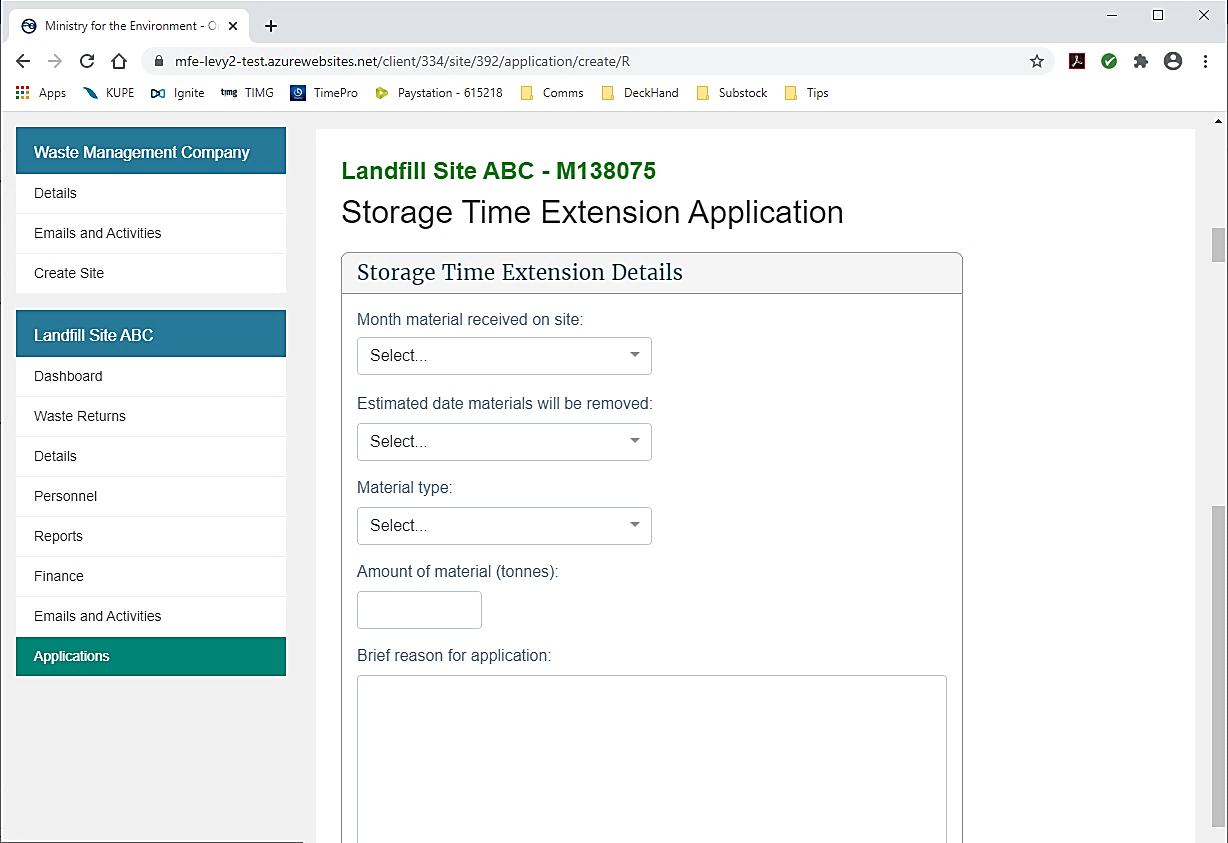 3Complete the following fields: 4To attach supporting evidence to your application, click the Browse… button, select the relevant files, and click Open.Supporting evidence may include:photographs showing the segregation of materialsagreement with a recyclerevidence that the levy was paid on the material, if available.Note:to attach additional files, click the Browse… buttonthe maximum file size is 4 MB.5Click the Submit button.Result: You are returned to the Application summary screen and the Storage Time application appears in the list with the status Submitted.StepAction1Click the Applications link in the content menu. Result: The Applications screen displays. 2Select Waiver from the Application Type drop-down list.Click the Create button.Result: The Waiver Application screen displays. 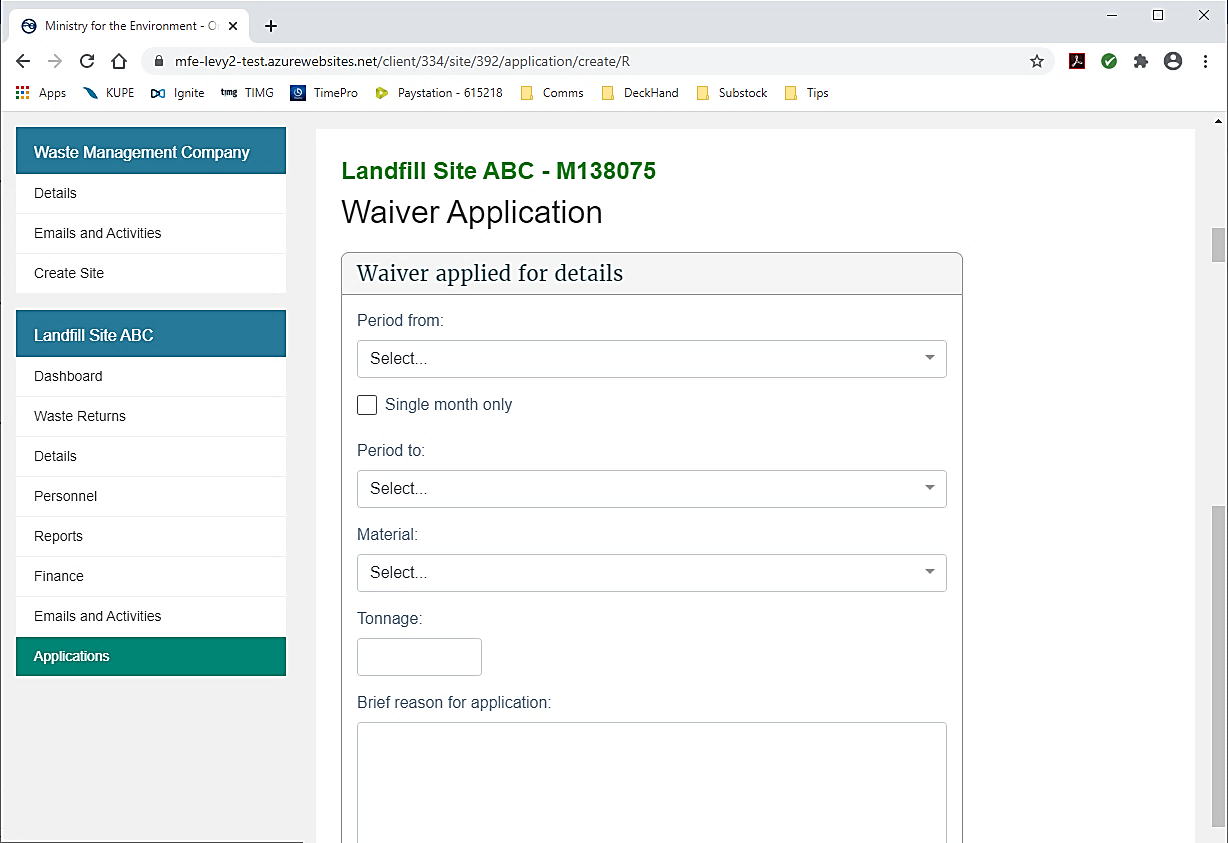 3Complete the following fields: 4To attach supporting evidence to the application, click the Browse… button, select the relevant files, and click Open.Note:to attach additional files, click the Browse… buttonthe maximum file size is 4 MB.5Click the Submit button.Result: You are returned to the Application summary screen and the Waiver application appears in the list with the status Submitted.StepAction1Click the Applications link in the content menu. Result: The Applications screen displays. 2Select Levy Refund from the Application Type drop-down list.Click the Create buttonResult: The Levy refund application screen displays. 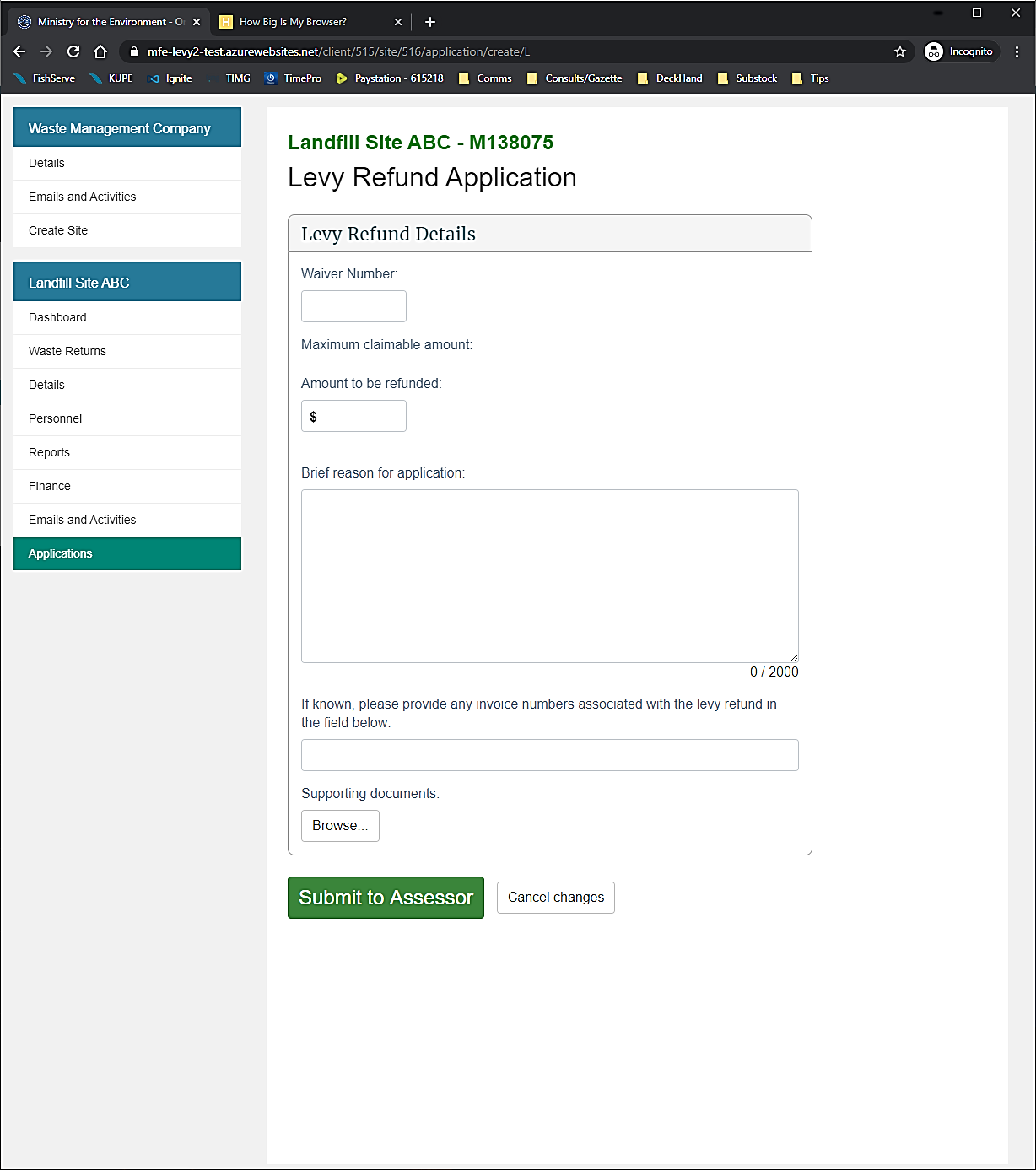 3Complete the following fields: 4To attach supporting evidence to the application, click the Browse… button, select the relevant files, and click Open.Note:to attach additional files, click the Browse… buttonthe maximum file size is 4 MB.5Click the Submit button.Result: You are returned to the Application summary screen and the Levy Refund application appears in the list with the status Submitted.StepAction1Click the Applications link in the content menu. Result: The Applications screen displays. 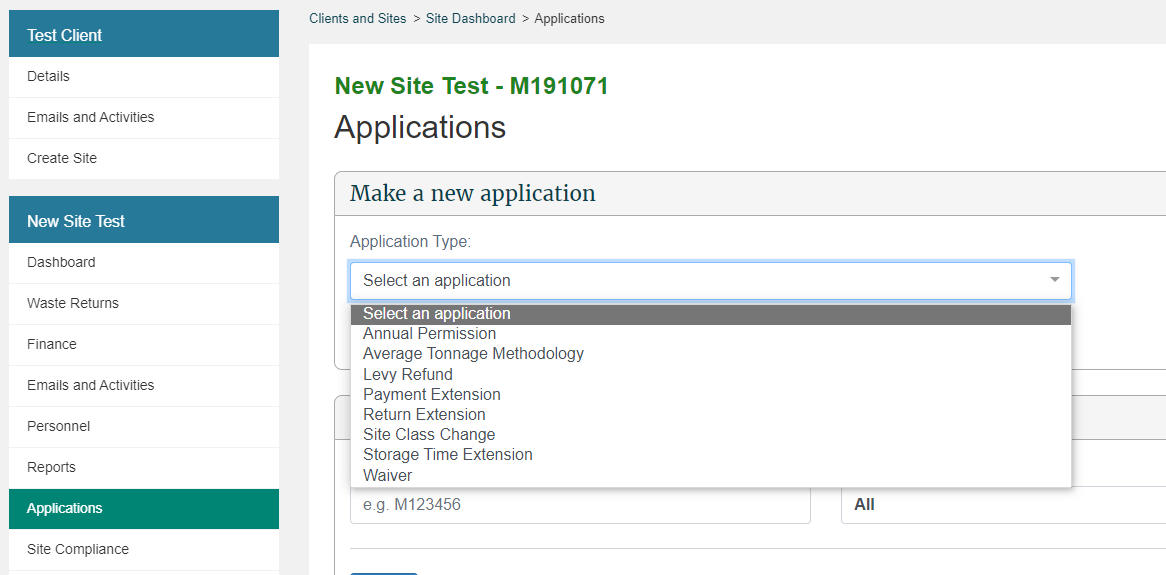 2Select Site Class Change from the Application Type drop-down list.Click the Create button.Result: The Site Class Change Application screen displays. 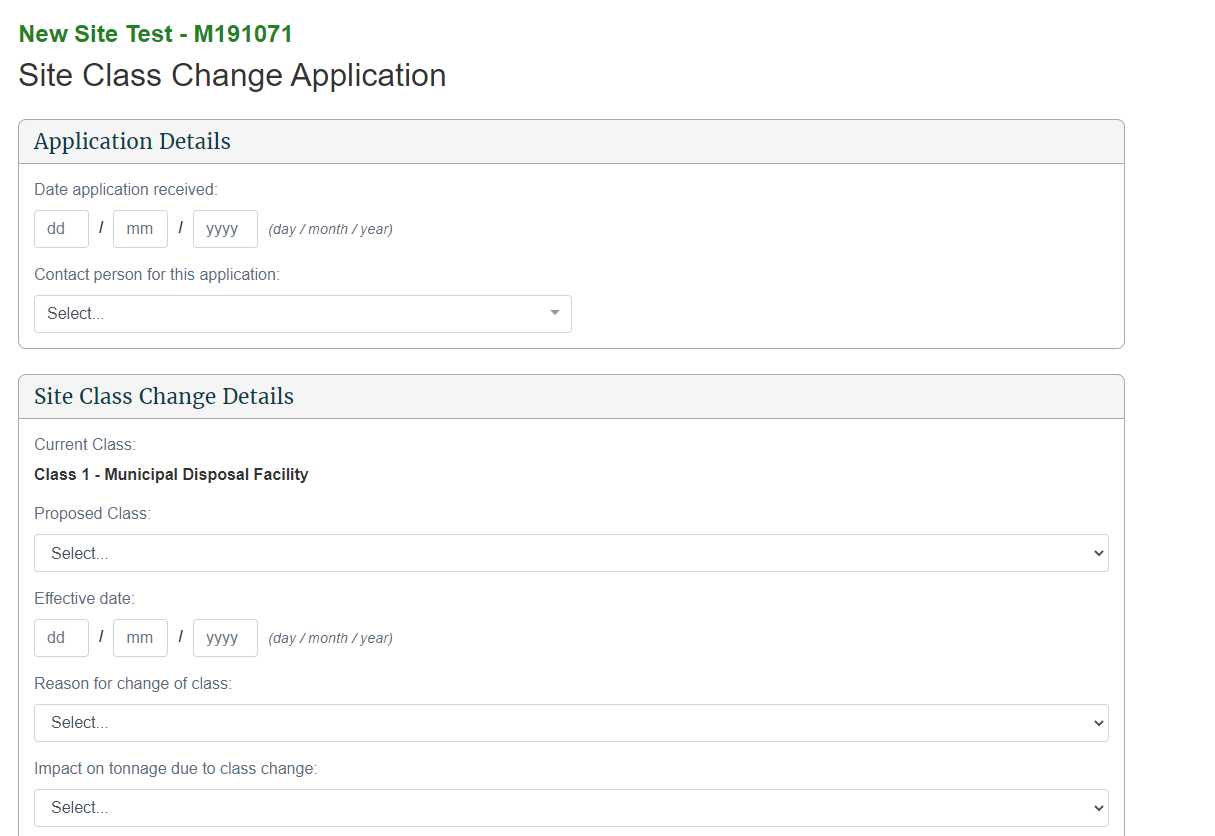 3Complete the following fields: 4Check the box certifying that the information you are providing is true and correct and that you are authorised to submit the application on behalf of the DFO.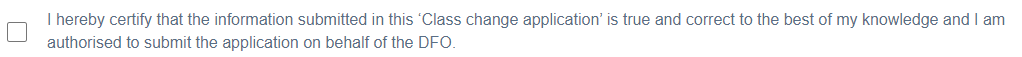 5To attach supporting evidence to the application, click the Browse… button, select the relevant files, and click Open.Note:to attach additional files, click the Browse… buttonthe maximum file size is 4 MB.6 Click the Submit button.Result: You are returned to the Application summary screen and the Waiver application appears in the list with the status Submitted.StatusDescription/actionSubmittedThe verifier has submitted the application and can View it.Assessment in progressWe have begun assessment of the application.The verifier can only View the application.Resubmission requiredWe have requested that the verifier resubmit their application.The verifier can Update the application.ApprovedWe have approved the application.The verifier can only View the application.DeclinedWe have declined the application.The verifier can only View the application.RevokedWe have revoked an application after it had been approved.The verifier can only View the application.FieldDescriptionMethodologyThe method used to measure materials at the disposal facility.From DateThe date from which the disposal facility will use the methodology.To DateThe date at which the method expires.TopicOverviewUpdate client detailsUpdate disposal facility detailsView or update details for personnel De-activate personnel Emails and activitiesScreenDescriptionDetails (operator)Contains the following details for the operator:general information such as name, trading name. physical addresspostal address (if applicable) contact emailcontact phone number.Details (disposal facility)Contains the following details for the disposal facility:general information such as name, disposal facility reference, status of disposal facilityphysical addresscontact emailcontact phone numberfinance information such as statement email, purchase order numbers. You can view the following details for a disposal facility: operational information such as estimated annual tonnage and reporting frequencysite classes methodologies or how the disposal facility measures materials.PersonnelContains the following details for users: nameauthorisationcontact area such as general, finance and/or returns. contact emailstatus. A verifier can view user details and de-activate a user if required.Emails and activitiesContains the following: activities performed by and for the disposal facilityemails sent to the disposal facility and/or its personneldate of activity and/or emailarea such as applications, financial, personnel and/or returns description of the activity (eg, statement email, change of contact information)description of person who sent the email or performed the activity. If “OWLS 2.0” is listed, this indicates a system generated email and/or activity. StepAction1Click the Details link in the content menu under the client’s name.Result: The Details screen for the client displays. 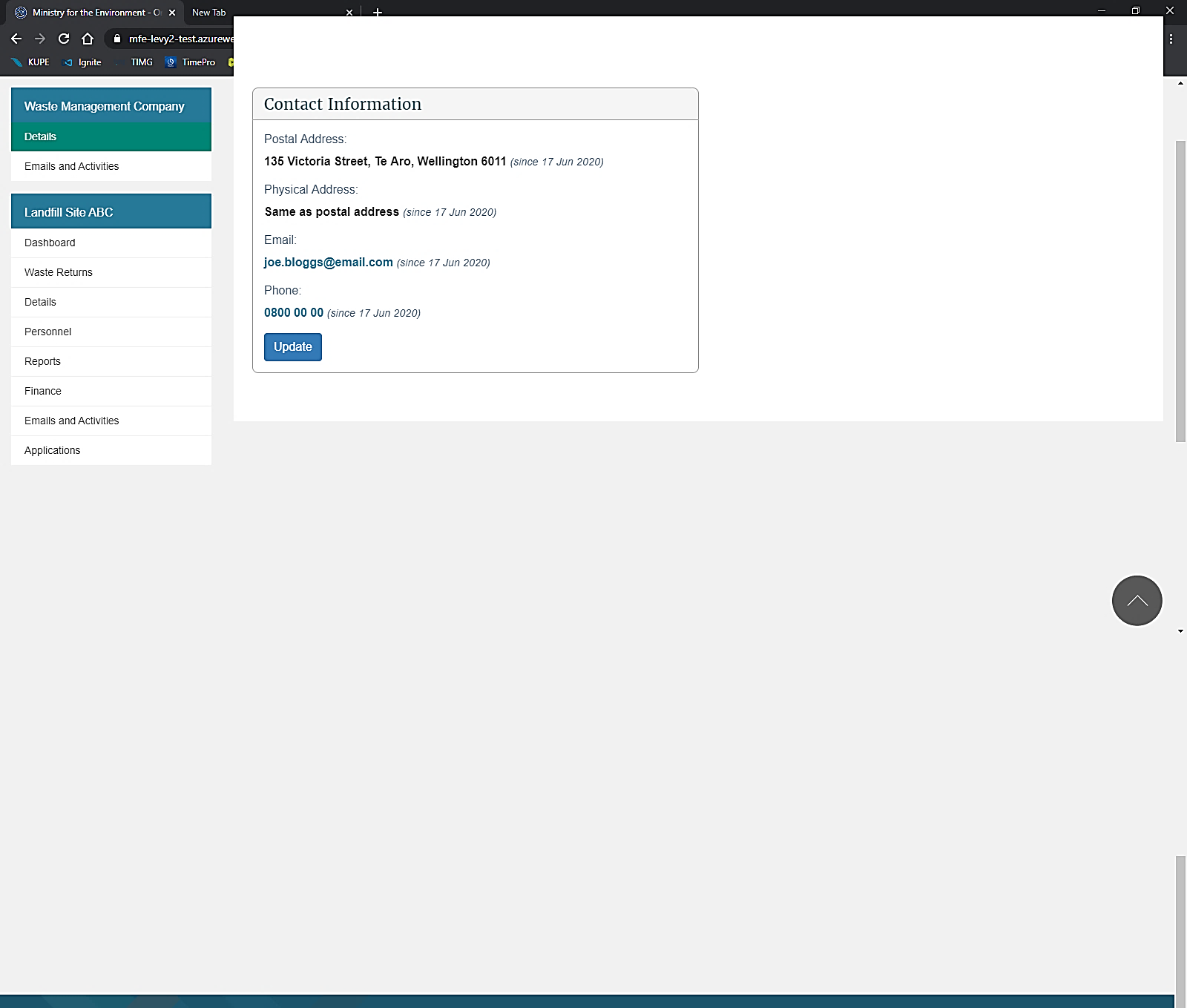 2Click the Update button underneath the contact information to update.2Note: you can cancel any changes by clicking Cancel Changes.3When you have finished updating the relevant information, click Save.Result: The details update. StepAction1Click the Details link in the content menu under your disposal facility name.Result: The Details screen for your disposal facility displays. 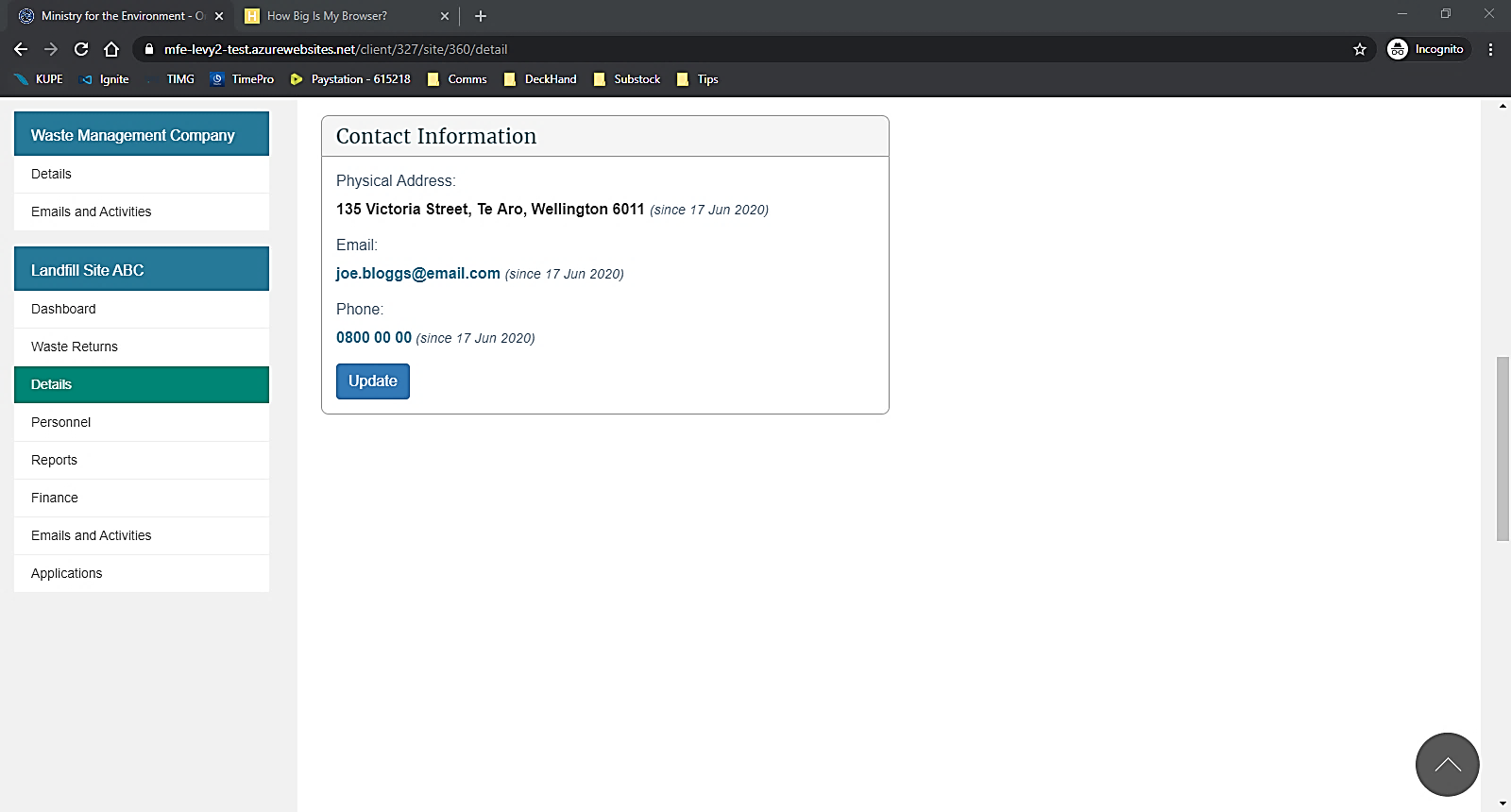 2Click the Update button underneath the contact information to update.When you have finished updating the relevant information, click Save.Result: The details update.3You can also update Finance Information for a disposal facility.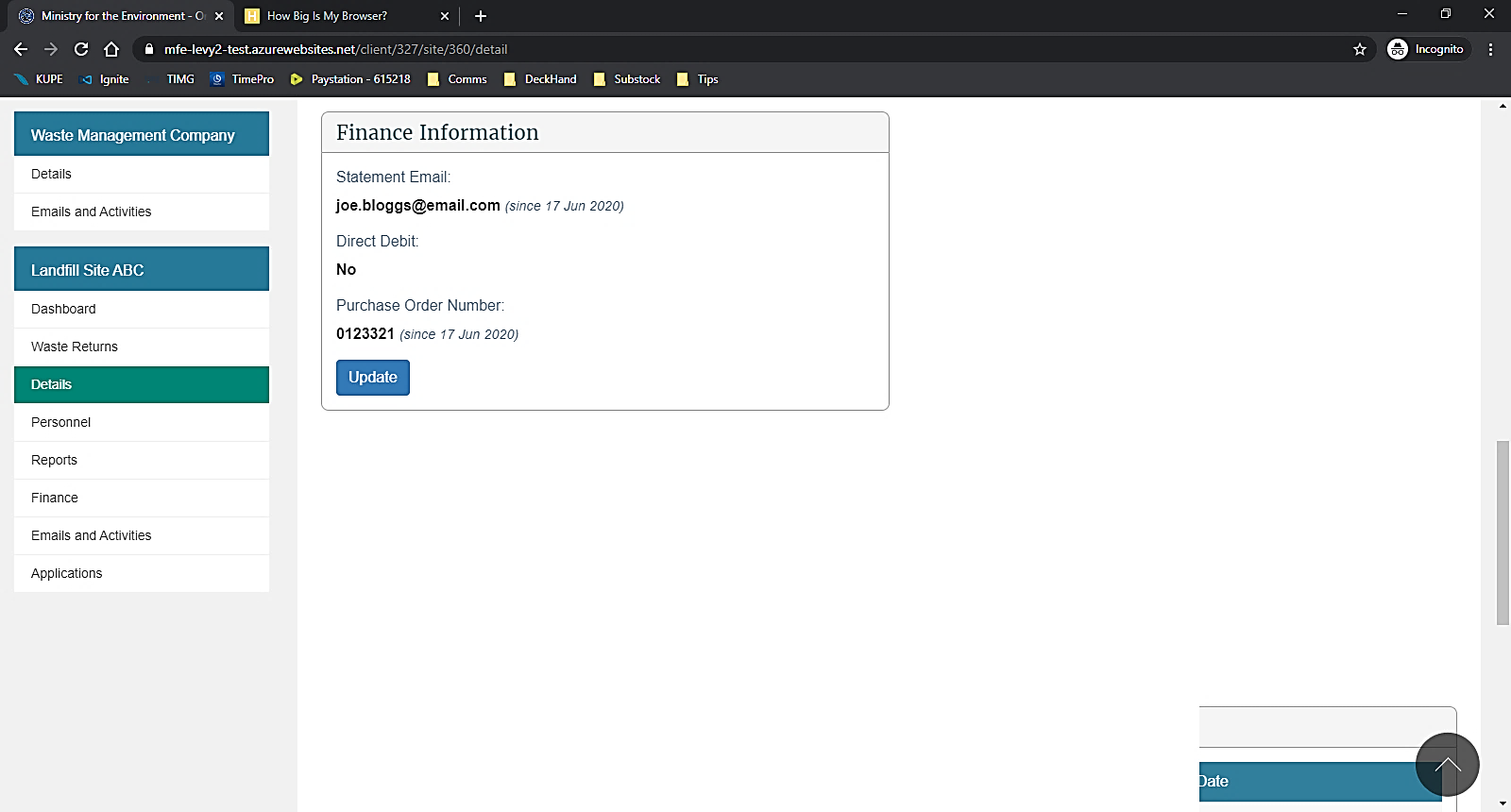 4Click the Update button underneath the finance information to update.When you have finished updating the relevant information, click Save.Result: The details update.StepAction1Click the Personnel link in the content menu.Result: The Personnel screen displays. 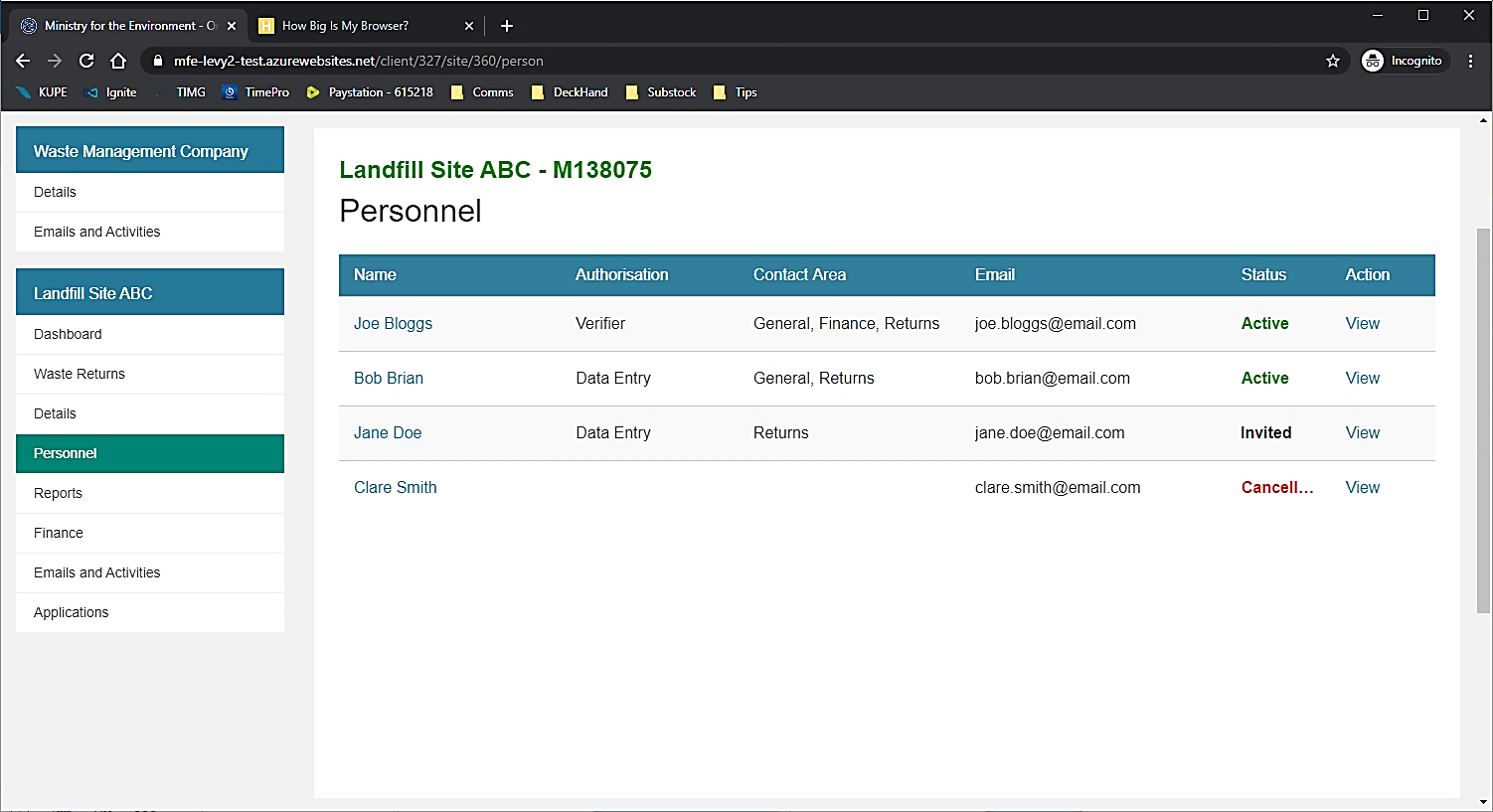 2To view the details for personnel and/or update their details, click the View link.Result: The user’s details display. 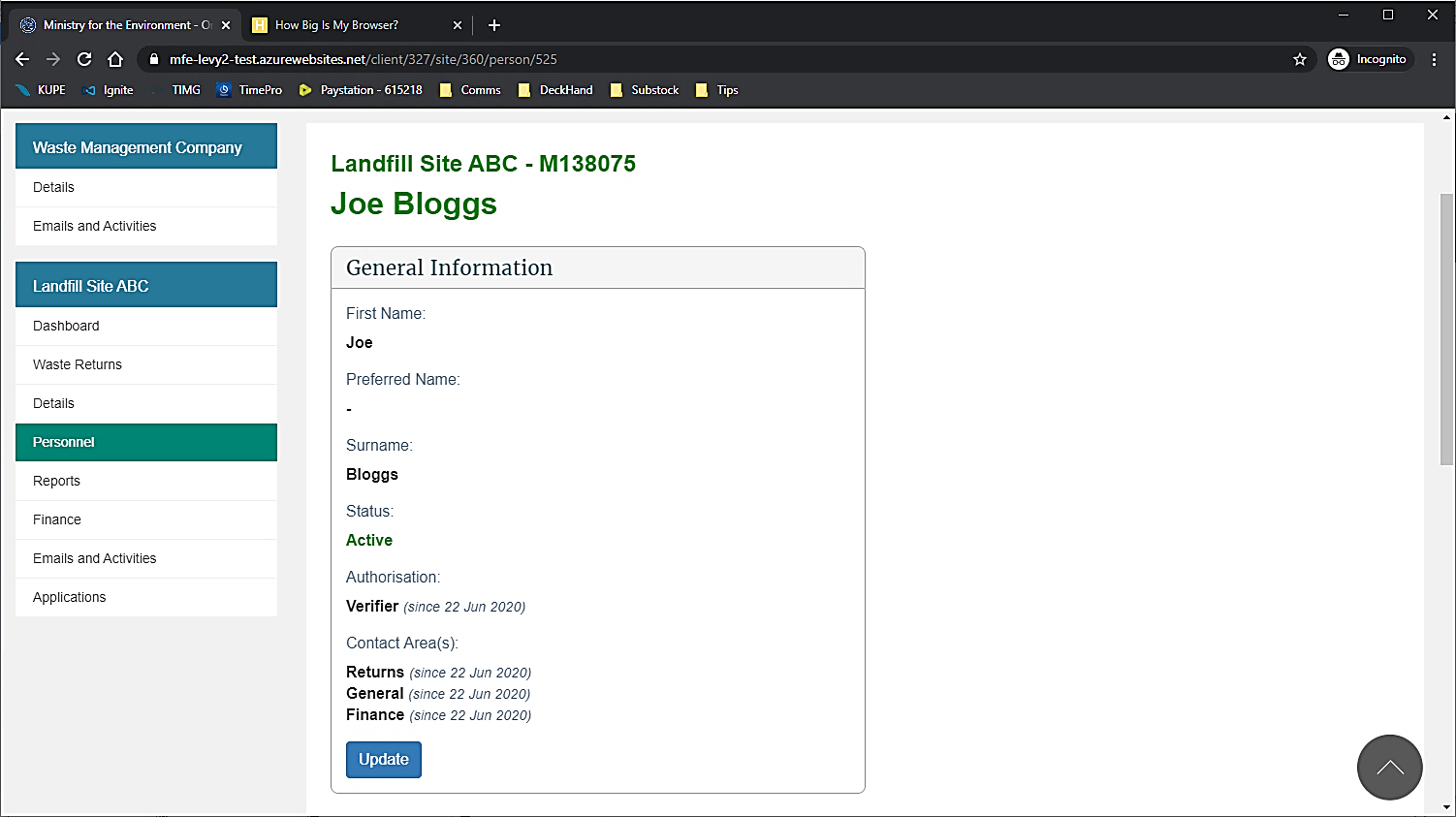 3You can edit the following General information by clicking Update:4Click the Save button.Result: The General information details are updated.5You can edit Contact information for personnel by clicking Update: 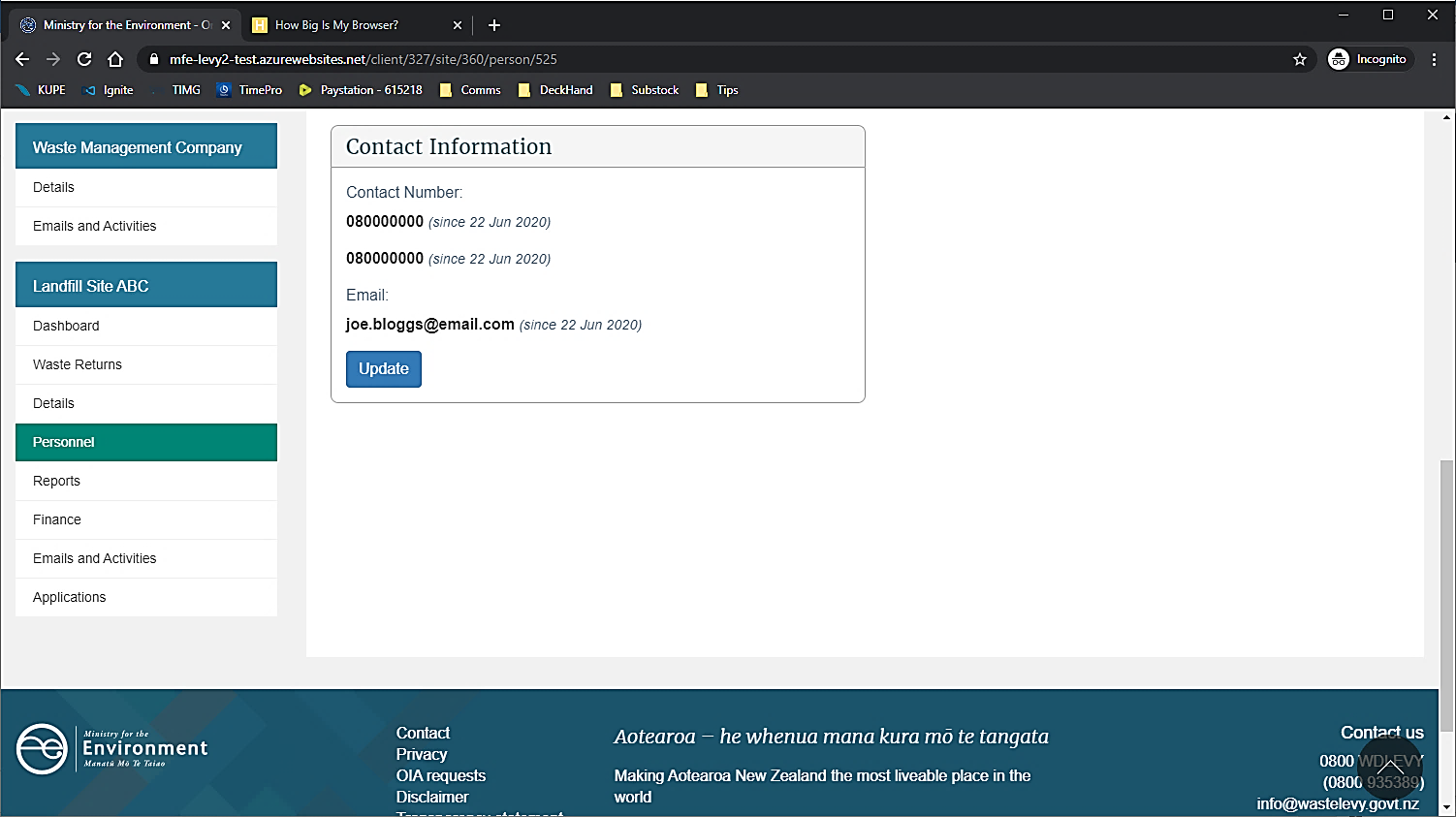 6You can edit the following Contact information:7Click the Save button.Result: The Contact information details are updated.StepAction1Click the Personnel link in the content menu.Result: The Personnel screen displays.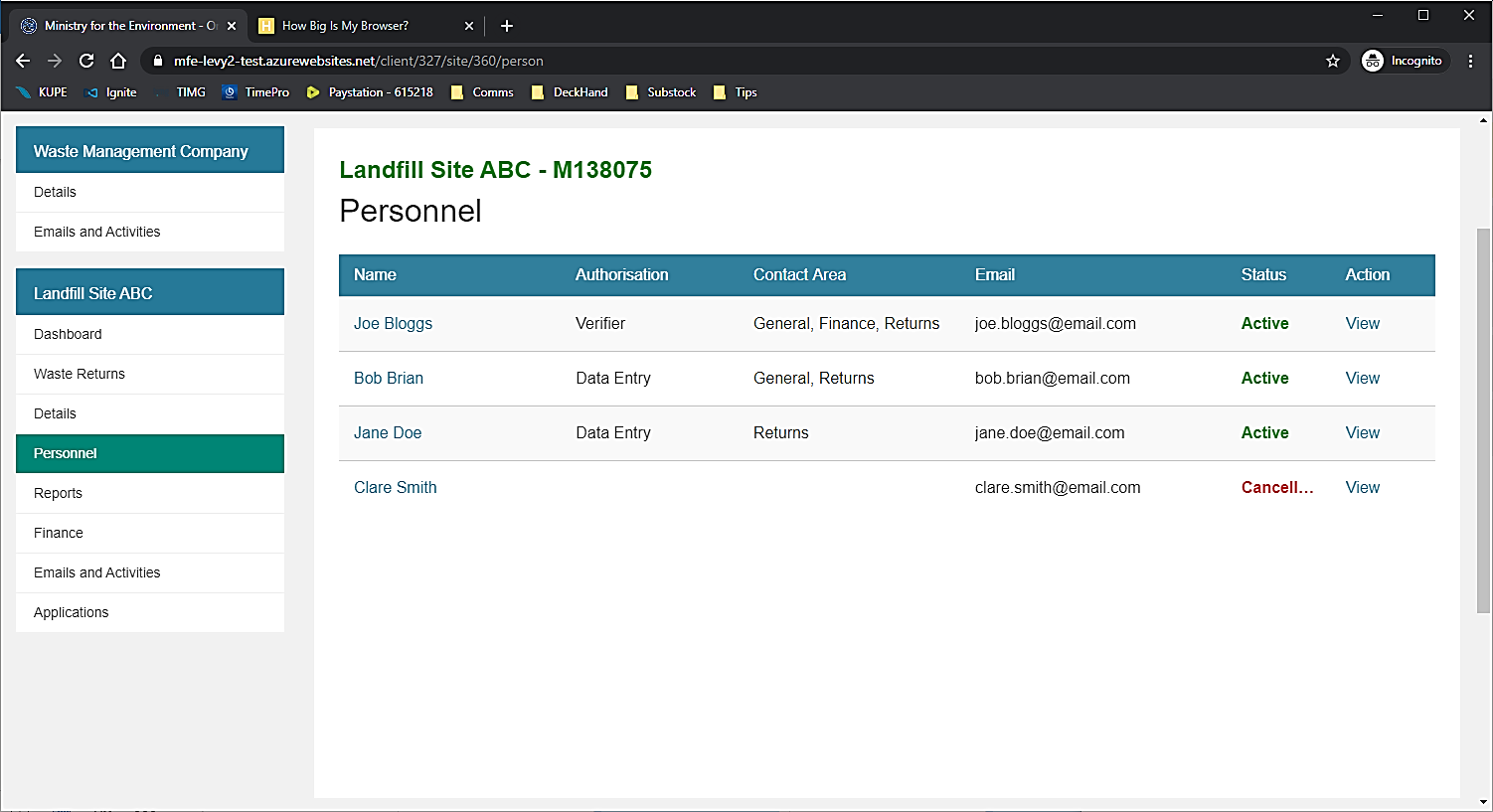 2Click View beside the relevant user to view their details. Result: The user’s details display. 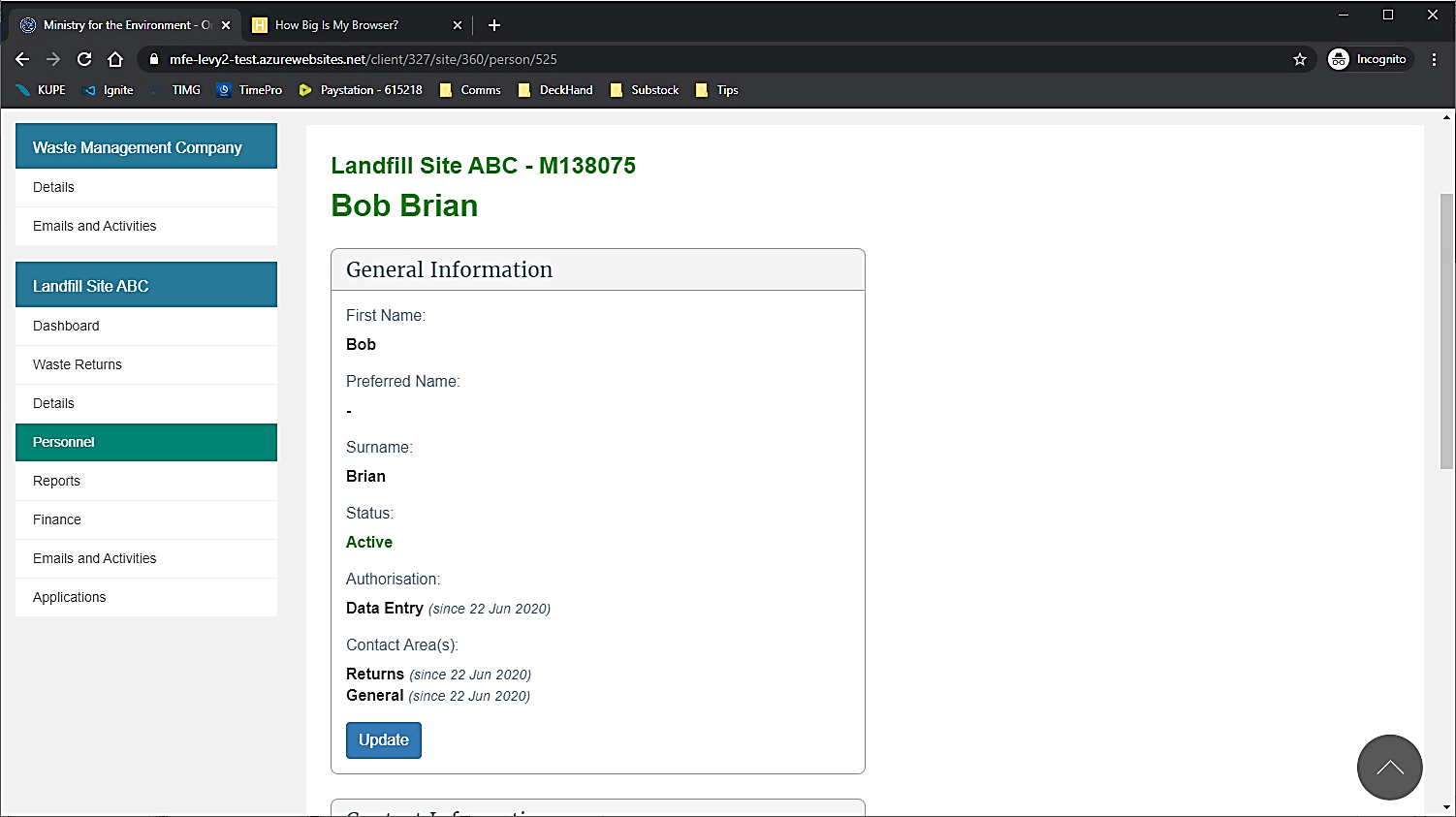 3Click Update.Click the  icon to cancel personnel authorisation.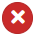 Use the drop-down menu and untick the appropriate boxes to remove personnel as a contact type.Result: Personnel authorisation will be removed. Contact type, if applicable, will be removed.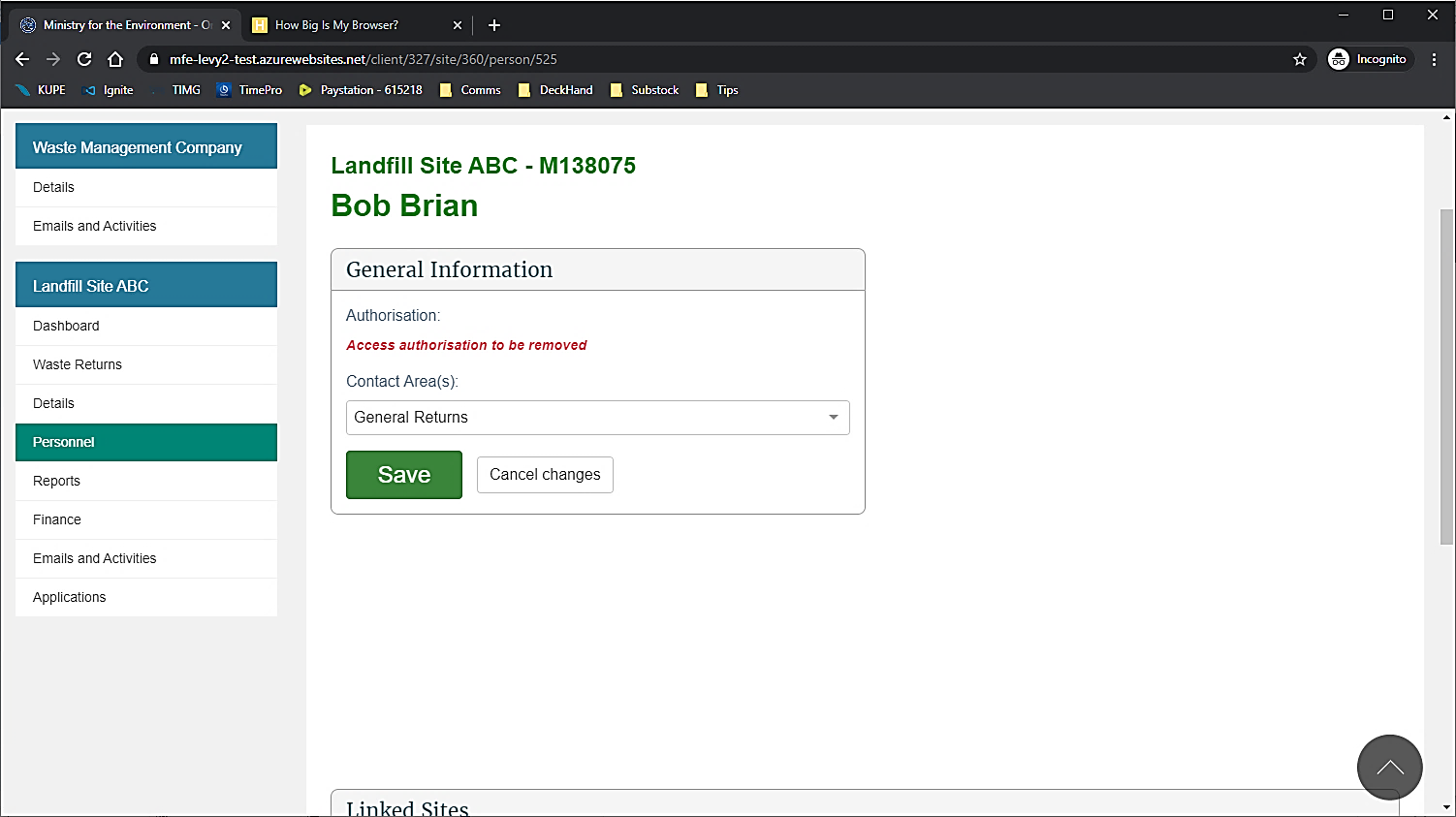 4Click the Save button.Result: Personnel authorisation will be removed, and their status will change to Cancelled.StepAction1Click the Emails and Activities link in the content menu.Result: The Emails and Activities screen displays.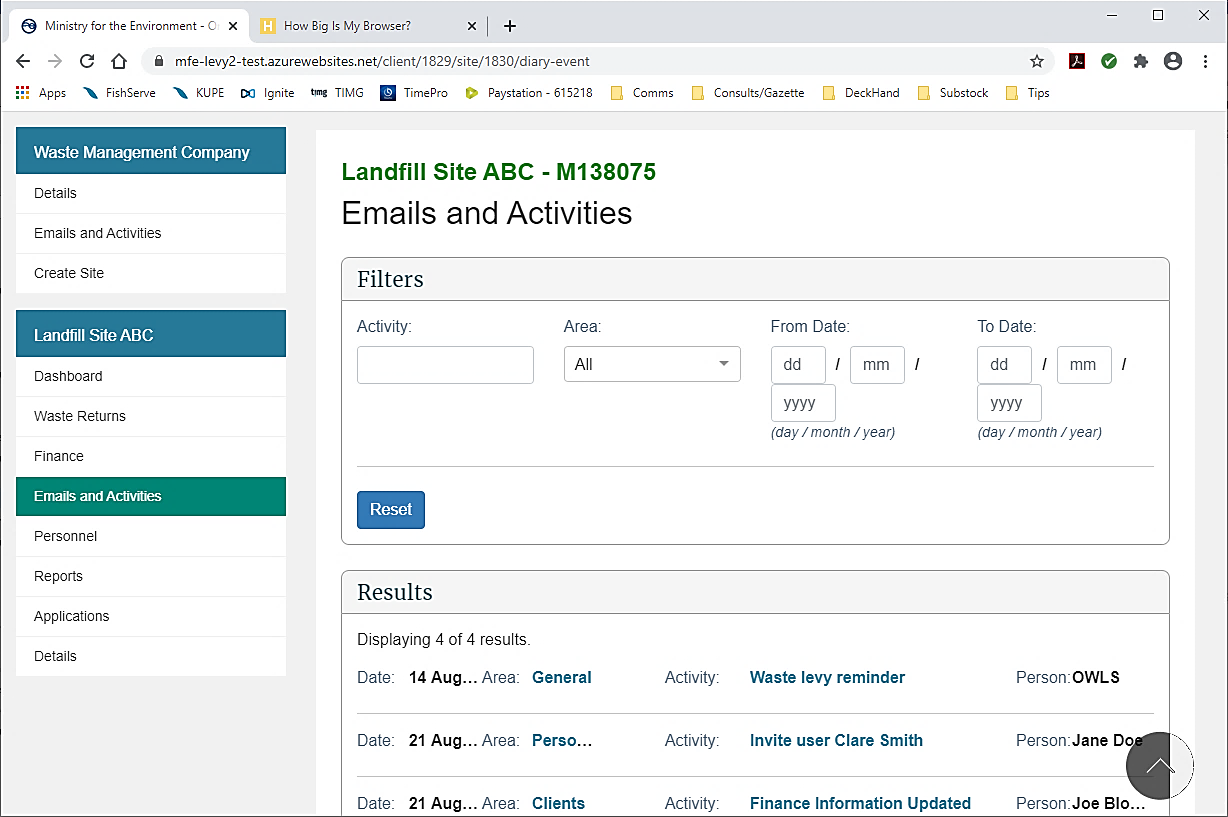 2Filters can be applied to narrow your search for a specific email and/or activity.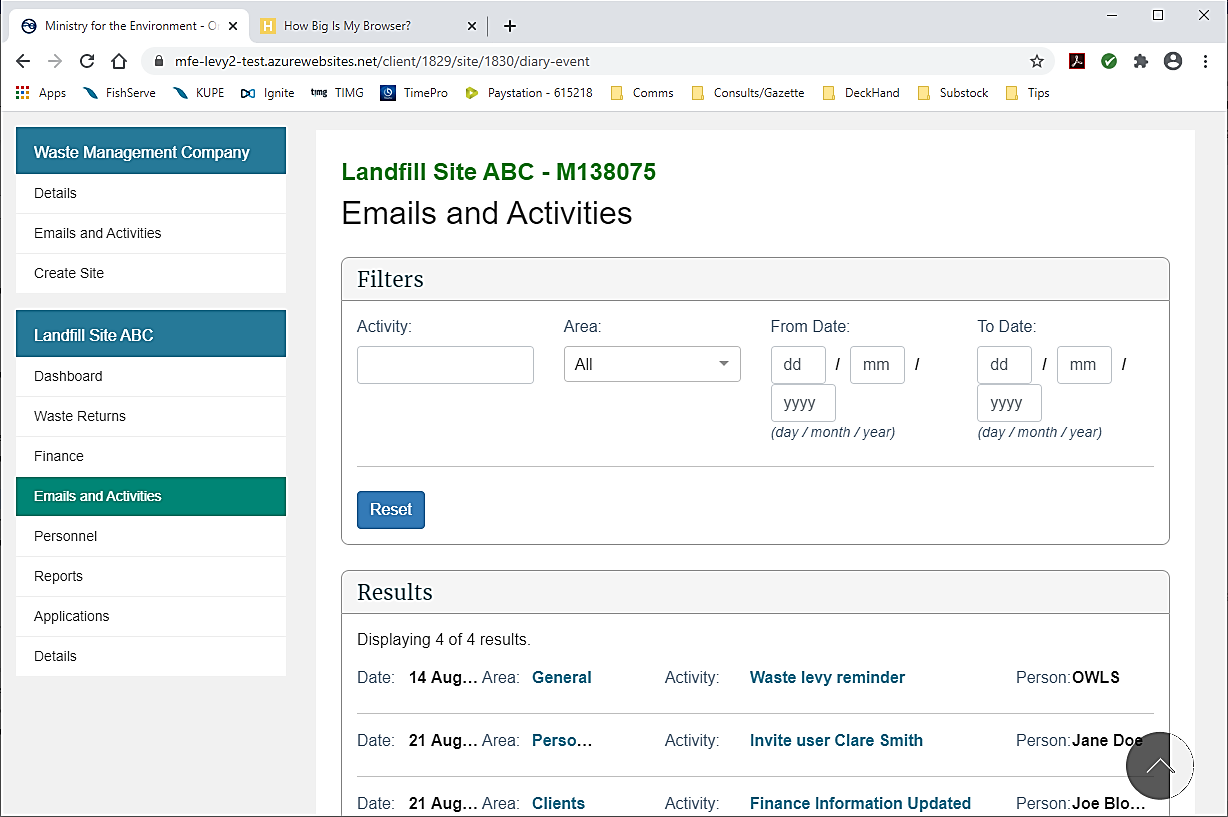 The following filters can be applied: Result: Emails and activities matching the filters entered will display in the Results field.3The Results field displays all emails and activities associated with a disposal facility. 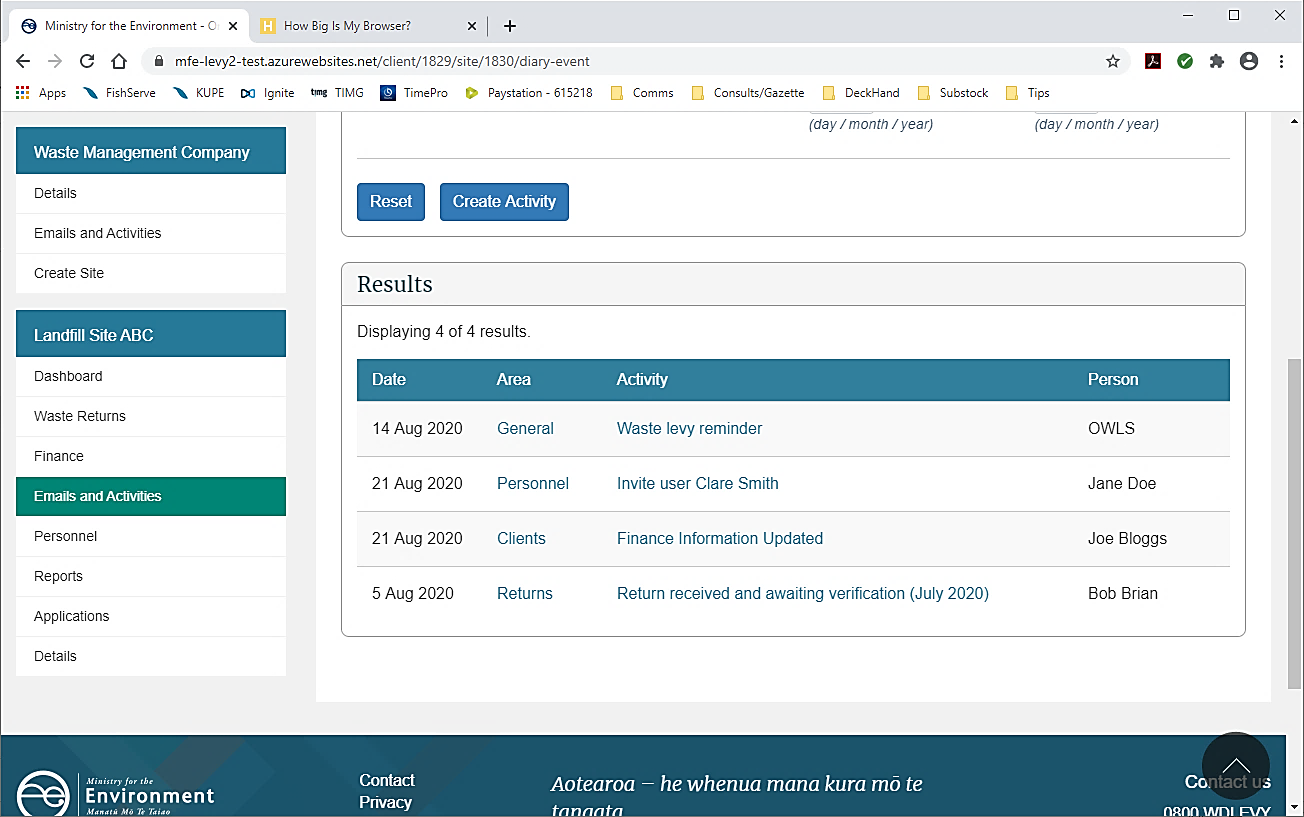 4Click the link that briefly describes the email and/or activity to view it in greater detail. Result: The Email and Activity Details screen will display all information regarding the email and/or activity. 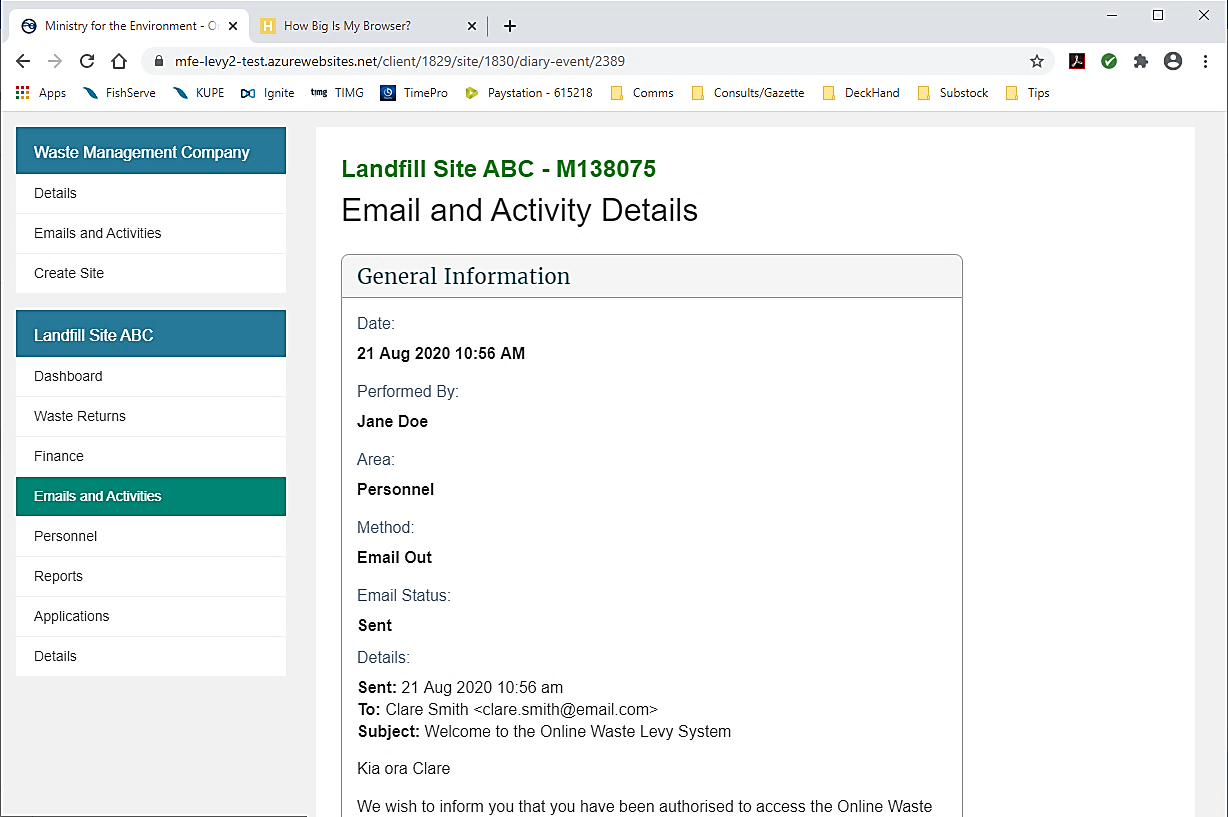 TopicOverviewGenerate or export a reportReportInformation includedActive UsersDisplays all the current active users for a disposal facilityApplications SummarySummarises all applications submitted by the disposal facilityInvoices and PaymentsProvides summary of all invoices and paymentsLevy Returns SummaryDisplays the most up-to-date information relating to a reporting period for the disposal facility, excluding information from estimates and reports on tonnages submitted for each period.StepAction1Either:click View reports in the Quick Links field of your disposal facility dashboardclick the Reports link in the content menu. Result: The Reports page displays.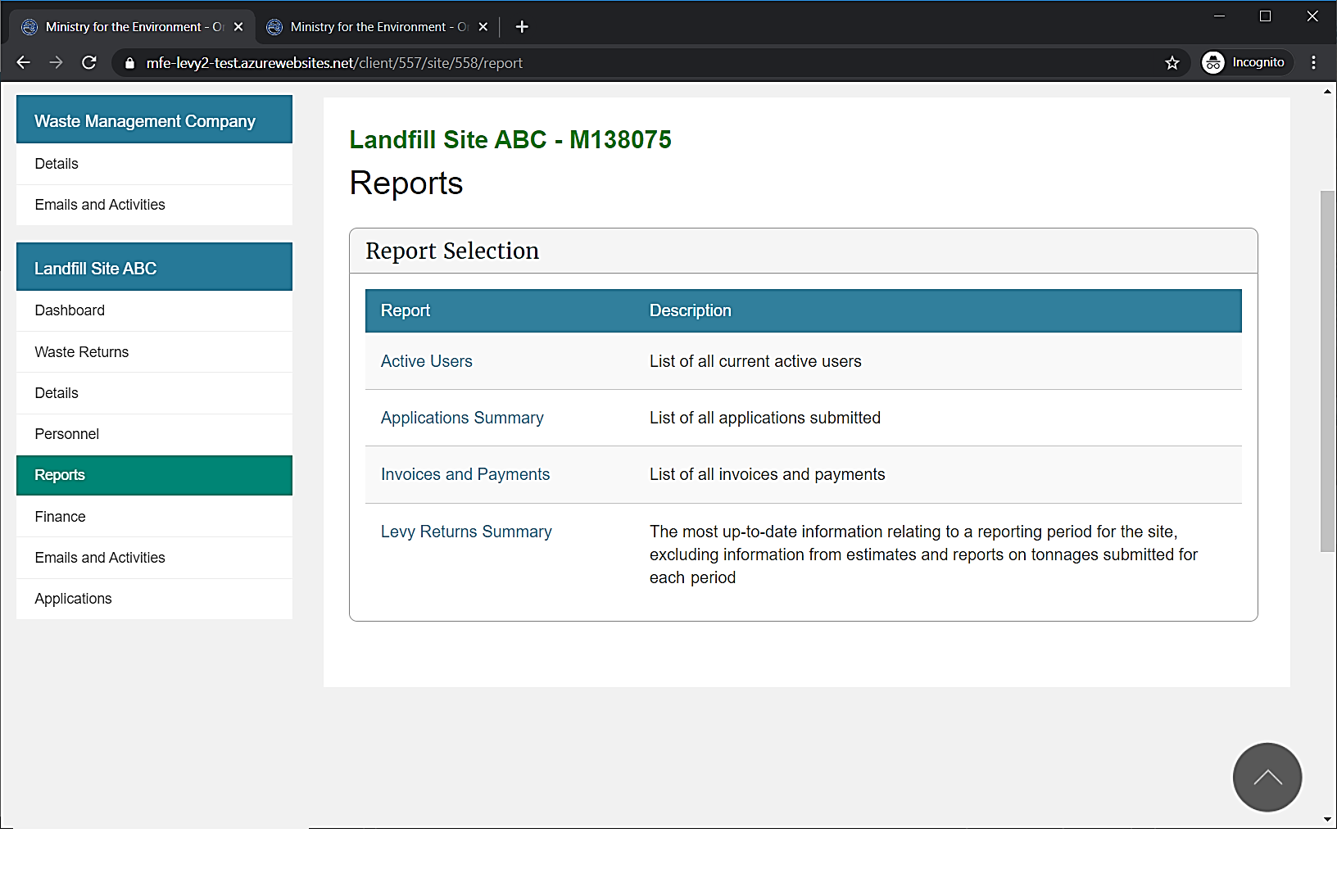 2Select which of the following reports you would like to view: Active UsersApplications SummaryInvoices and PaymentsLevy Returns Summary.Result: The report will highlight, and the Run button will display. 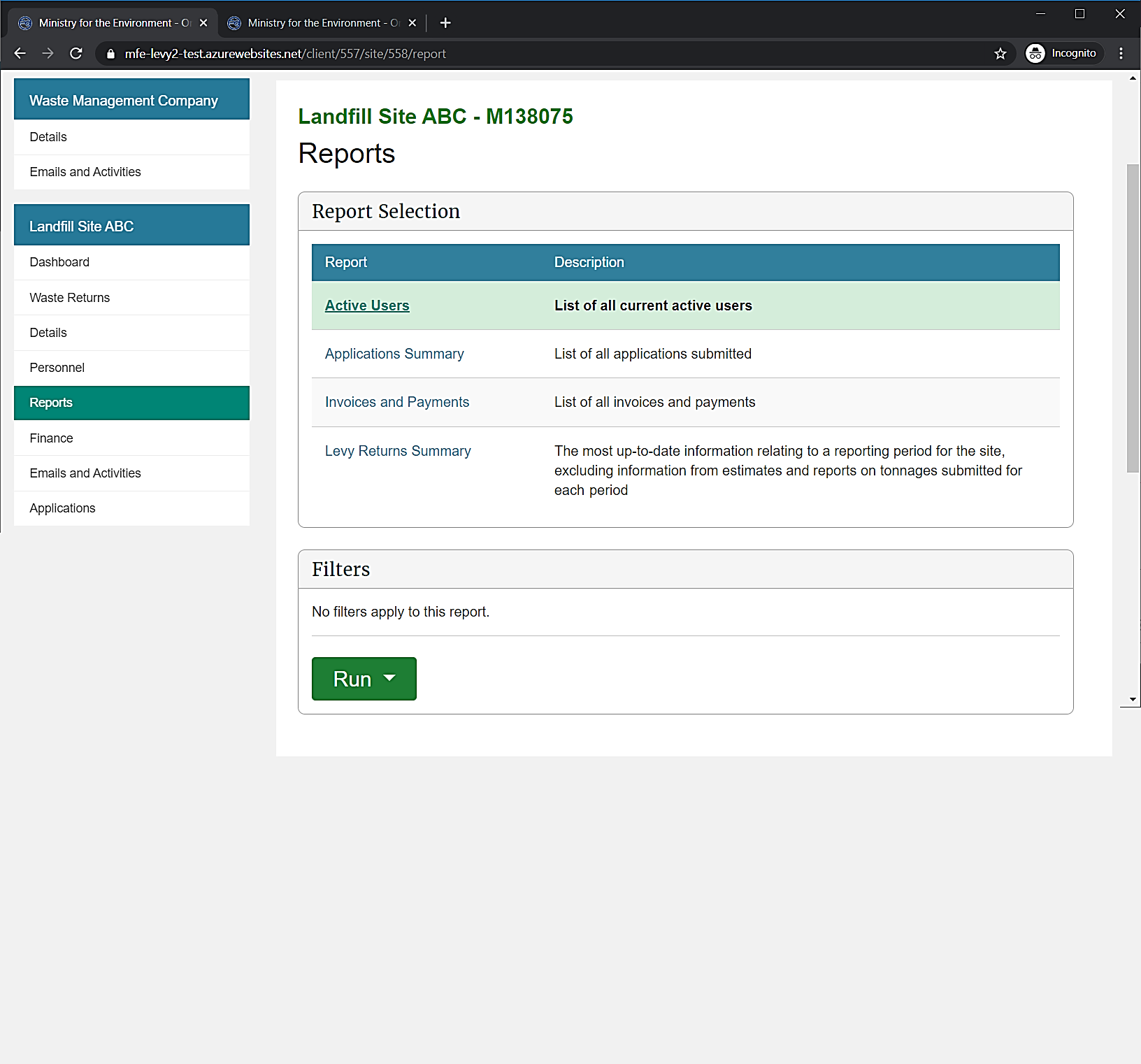 3Filters can be applied to some reports to narrow your search to specific periods. If you do not want to apply a filter, go to step 4. 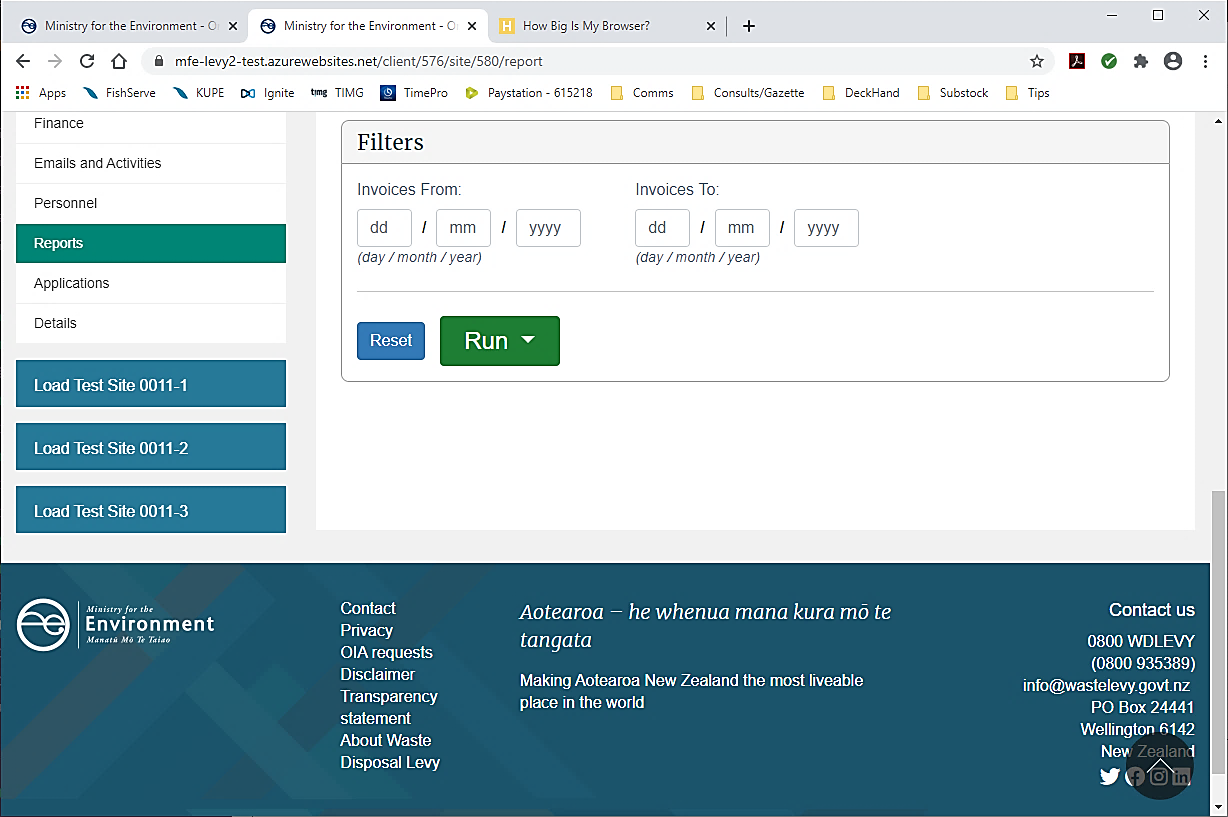 The following filters can be applied: Result: The filters will be applied to the report. 4Click Run and a drop-down menu will display:To view the report on screen, click On Screen. Go to step 5. Click Excel Download to download the report as an Excel document. Go to step 6.Click PDF Download to download the report as a PDF document. Go to step 6.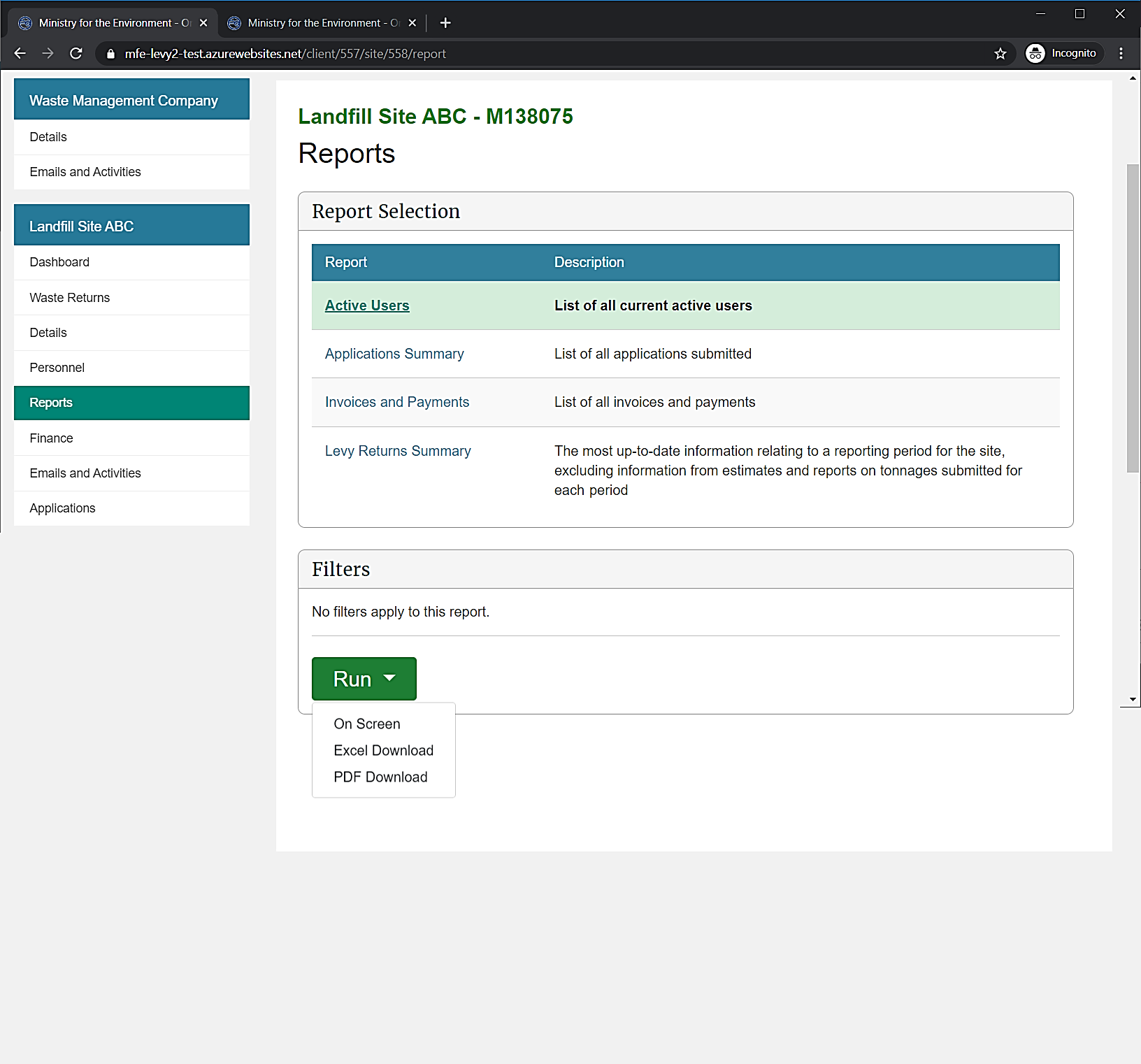 5If you selected On Screen:Result: The report will generate on screen. Note: You can use the scroll bars to move around the report. 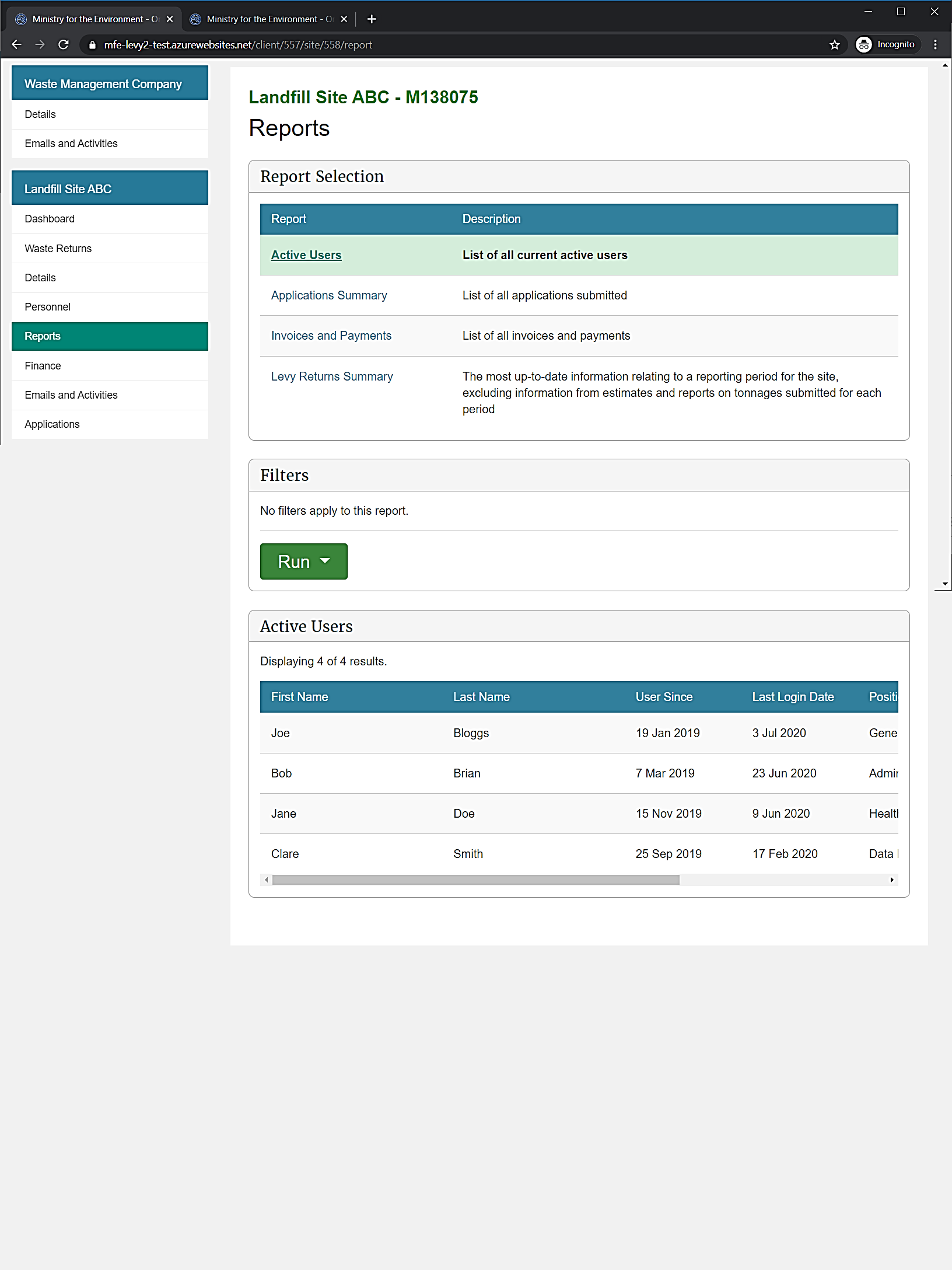 6If you selected either Excel Download or PDF Download:Result: Depending on your settings and internet browser, the file may download automatically and appear in the Downloads list. Note: If a file pop-up displays, go to step 7. 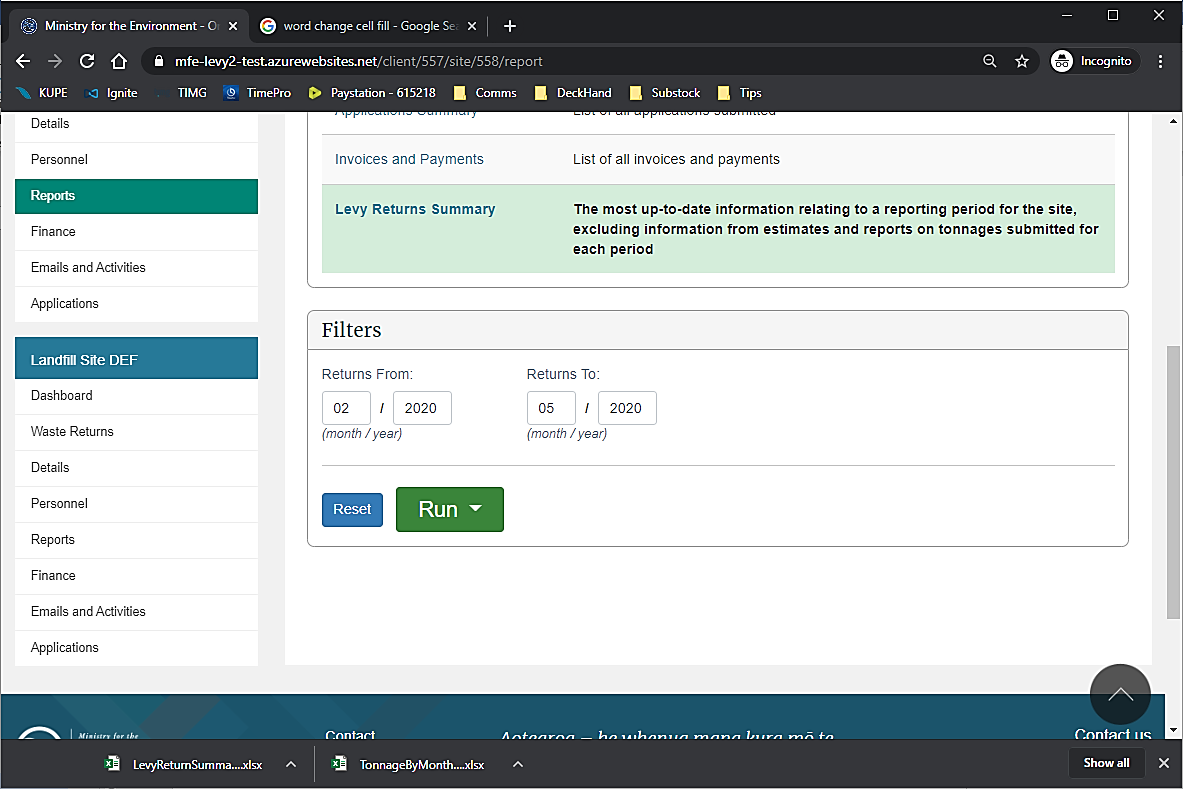 7If a file download pop-up displays, click: Open to open the report Save to save a copy of the report to your computer.Result: If you clicked Open the file will open. If you clicked Save, you will be prompted to select a folder to save the report in. 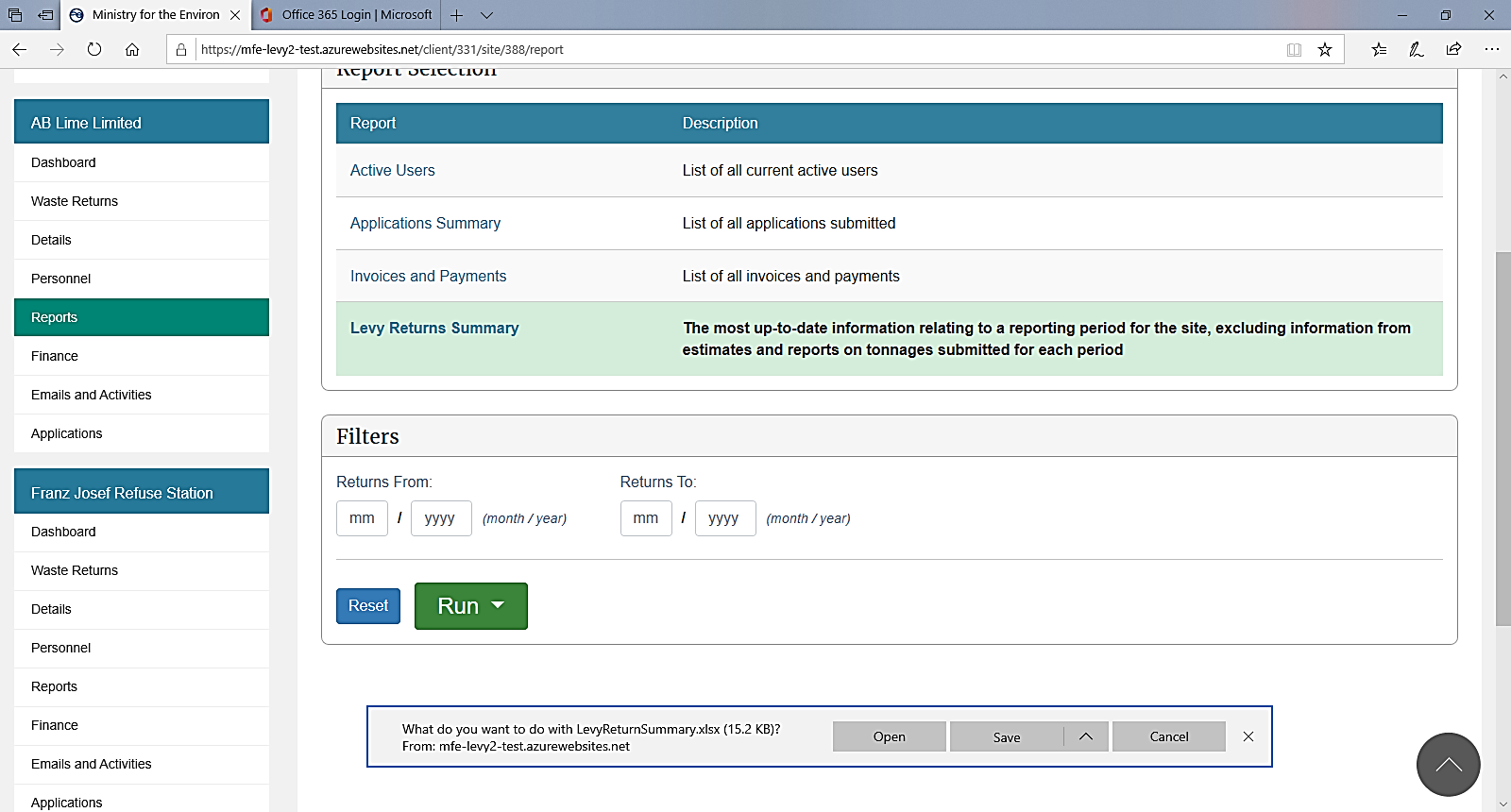 Annual returnThe process where an approved disposal facility submits waste figures to the Ministry for the Environment on an annual, rather than monthly basis. This provision only applies to waste disposal facilities that receive an annual tonnage of no more than 1000 tonnes and have been approved by the Ministry for the Environment to submit annual returns.AmendmentA change to the amount of material received, diverted or disposed of at a facility for a particular return. The amendment creates a credit/debit adjustment as well as an amendment to previously submitted tonnage figures.Average tonnage methodA method for calculating gross tonnage by recording the number of light vehicles delivering waste to the facility and applying an average weight per vehicle, rather than weighing every vehicle.ClientThe company or organisation operating one or more disposal facilitiesData entry userThe person registered to enter returns data for a disposal facility.Diverted tonnageDiverted tonnage is the tonnage of waste or diverted material that is reused or recycled at the disposal facility, or is removed from the facility, not later than six months after entering the facility (unless an extension has been approved by the Secretary for the Environment). Diverted tonnage must only include waste or diverted material that was previously measured as ‘gross tonnage’ in OWLS 2.0.EstimateThe process where the Ministry for the Environment calculates the amount of levy payable when a disposal facility operator has failed to submit a valid return.MethodologyThe method(s) used to calculate waste and diverted material tonnage at a disposal facility.Monthly returnThe process where a disposal facility submits waste figures to the Ministry for the Environment on a monthly basis.OperatorOperator means the person in control of a disposal facility or other facilitiesQuarterly returnThe process where a disposal facility submits waste figures to the Ministry for the Environment on a quarterly basis.ReturnThe tonnage data entered by the disposal facility for the Ministry for the Environment to calculate the levy due.RefundThe process where a disposal facility can apply for a refund of the levy money paid after a waiver was granted.ReimbursementThe process where a disposal facility can request a reimbursement for an amount of money credited against the account.VerifierThe person registered to enter, modify and submit returns and applications on behalf of a disposal facility. The verifier is responsible for declaring information entered is correct and accurate.WaiverA disposal facility can apply to have all or part of the levy waived. The amount of the waiver may be calculated from tonnage figures supplied by the disposal facility and may include other charges such as interest.